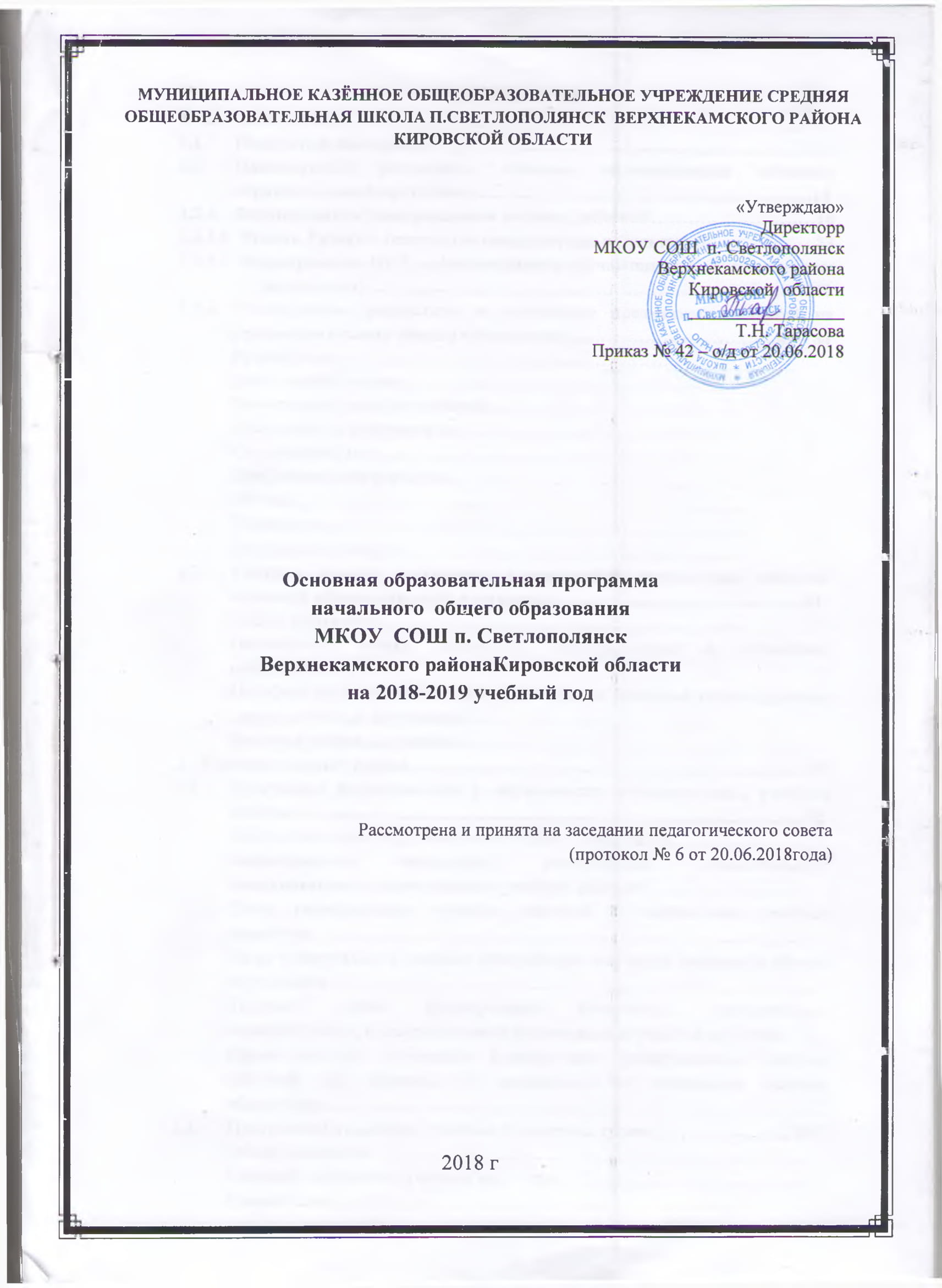 СодержаниеЦелевой раздел………………………………………………………………….7-81Пояснительная записка……………………………………………………7-13Планируемые результаты освоения обучающимися основной образовательной программы……………………………………………….14Формирование универсальных учебных действий………………………16Чтение. Работа с текстом (метапредметные результаты)………………23Формирование ИКТ – компетентности обучающихся (метапредметные результаты)………………………………………………………………..44Планируемые результаты и содержание предметных областей на уровне начального общего образования……………………………..49 – 84 Русский язык……………………………………………………….Литературное чтение……………………………………………….Иностранный язык (английский)………………………………….Математика и информатика……………………………………….Окружающий мир………………………………………………….Изобразительное искусство…………………………………………Музыка………………………………………………………………...Технология…………………………………………………………….Физическая культура…………………………………………………Система оценки достижения планируемых результатов освоения основной образовательной программы…………………………………..64Общие положения……………………………………………………Особенности оценки личностных, метапредметных и предметных результатов………………………………………………………….Портфель достижений как инструмент оценки динамики индивидуальных образовательных достижений……………………………………………Итоговая оценка выпускника………………………………………………Содержательный раздел…………………………………………………………92Программа формирования у обучающихся универсальных учебных действий.............................................................................................................92Ценностные ориентиры начального общего образования………………….Характеристика личностных, регулятивных, познавательных, коммуникативных универсальных учебных действий ………………………Связь универсальных учебных действий с содержанием учебных предметов……………………………………………………………………….Виды универсальных учебных действий при получении начального общего образования………………………………………………………………………Типовые задачи формирования личностных, регулятивных, познавательных, коммуникативных универсальных учебных действий……Преемственность программы формирования универсальных учебных действий при переходе от дошкольного к начальному общему образованию………………………………………………………………………Программы отдельных учебных предметов, курсов…………………..108Общие положения………………………………………………………………Основное содержание учебных предметов…………………………………..Русский язык…………………………………………………………………….Литературное чтение…………………………………………………………….Иностранный язык……………………………………………………………….Математика и информатика……………………………………………………..Окружающий мир………………………………………………………………...Основы религиозных культур и светской этики………………………………Изобразительное искусство……………………………………………………...Музыка…………………………………………………………………………….Технология………………………………………………………………………..Физическая культура……………………………………………………………..Программа духовно-нравственного воспитания, развития обучающихся при получении начального общего образования………………………………………………………………….110Программа формирования экологической культуры, здорового и безопасного образа жизни……………………………………………….....141Программа коррекционной работы………………………………………146Организационный раздел……………………………………………………...155Учебный план начального общего образования……………………….155Календарный учебный график……………………………………………156Система условий реализации основной образовательной программы…………………………………………………………………..165Кадровые условия реализации основной образовательной программы…..Финансовые условия реализации основной образовательной программы…Материально-технические условия реализации основной образовательной программы ……………………………………………………………………….Информационно-образовательные условия реализации основной образовательной программы………………………………………………….Учебно-методическое и информационное обеспечение реализации основной образовательной программы……………………………………….Модель сетевого графика (дорожной карты) по формированию необходимой системы условий реализации основной образовательной программы……………………………………………………………………….Целевой разделПояснительная запискаОсновная образовательная программа начального общего образования разработана в соответствии с требованиями Федерального государственного образовательного стандарта начального общего образования (далее – ФГОС НОО, стандарт) к структуре основной образовательной программы, определяет цель, задачи, планируемые результаты, содержание и организацию образовательного процесса при получении начального общего образования.Основная образовательная программа начального общего образования МКОУ СОШ п. Светлополянск разработана на основе Закона РФ «Об образовании в Российской Федерации», в соответствии с требованиями федерального государственного образовательного стандарта начального общего образования, утвержденного приказом Министерства образования и науки РФ (приказ от 6 октября 2009 г. N 373), с учетом Примерной основной образовательной программы начального общего образования, одобренной решением федерального учебно-методического объединения по общему образованию (протокол от 08.04.015 № 1/15), программы развития МКОУ СОШ п. Светлополянск на 2018 – 2019 уч.год и определяет концептуальные основания, содержание, формы организации и ожидаемые результаты образовательного процесса на уровне начального общего образования в ОО.Цели реализации ООП НОО.Цель ООП НОО: обеспечение планируемых результатов по достижению выпускником начального общего образования целевых установок, знаний, умений и навыков и компетенций, определяемых личностными, семейными, общественными, государственными потребностями и возможностями учащегося младшего школьного возраста, индивидуальными особенностями его развития и состояния здоровья (обеспечение выполнения требований ФГОС НОО).Достижение данной цели предусматривает решение следующих основных задач:формирование общей культуры, духовно-нравственное, гражданское, социальное, личностное и интеллектуальное развитие, развитие творческих способностей, сохранение и укрепление здоровья;обеспечение планируемых результатов по освоению выпускником целевых установок, приобретению знаний, умений, навыков, компетенций и компетентностей, определяемых личностными, семейными, общественными, государственными потребностями и возможностями обучающегося младшего школьного возраста, индивидуальными особенностями его развития и состояния здоровья;становление и развитие личности в её индивидуальности, самобытности, уникальности и неповторимости;обеспечение преемственности начального общего и основного общего образования;достижение планируемых результатов освоения основной образовательной программы начального общего образования всеми обучающимися, в том числе детьми с ограниченными возможностями здоровья (далее-дети с ОВЗ);обеспечение доступности получения качественного начального общего образования;выявление и развитие способностей обучающихся, в том числе лиц, проявивших выдающиеся способности, через систему клубов, секций, студий и кружков, организацию общественно полезной деятельности;организация интеллектуальных и творческих соревнований, научно­технического творчества и проектно­исследовательской деятельности;участие обучающихся, их родителей (законных представителей), педагогических работников и общественности в проектировании и развитии внутришкольной социальной среды;использование в образовательной деятельности современных образовательных технологий деятельностного типа;предоставление обучающимся возможности для эффективной самостоятельной работы;включение обучающихся в процессы познания и преобразования внешкольной социальной среды п. Светлополянск.Планируемые результаты освоения основной образовательной программы начального общего образования:- личностные результаты — готовность и способность обучающихся к саморазвитию, сформированность мотивации к учению и познанию, ценностно-смысловые установки выпускников начальной школы, отражающие их индивидуально-личностные позиции, социальные компетентности, личностные качества; сформированность основ российской, гражданской идентичности;- метапредметные результаты — освоенные универсальные учебные действия (познавательные, регулятивные и коммуникативные), обеспечивающие овладение ключевыми компетенциями, составляющими основу умения учиться, и межпредметными понятиями;- предметные результаты — освоенный опыт специфической для каждой предметной области деятельности по получению нового знания, его преобразованию и применению, а также система основополагающих элементов научного знания, лежащая в основе современной научной картины мира.2. Принципы и подходы к формированию ООП НОО.В основе формирования ООП НОО находятся следующие принципы:принцип гуманизации предполагает, что основным смыслом является развитие личности ребенка;принцип добровольности предполагает систему выбора образовательных программ, видов деятельности, режима занятий;принцип природосообразности личности ребенка акцентирует внимание на врожденные качества ребенка, его способности, индивидуальные черты личности;принцип креативности нацеливает на развитие творческих способностей личности;принцип преемственности сочетает все образовательные уровни: дошкольного образования, начального общего образования, основного общего образования;принцип целостности обеспечивает целостность ООП НОО;принцип управляемости помогает регулировать реализации ООП НОО, корректировать действия участников образовательного процесса, осуществлять мониторинги и диагностики.Основная образовательная программа сформирована с учётом особенностей уровня начального общего образования как фундамента всего последующего обучения. В основе реализации ООП НОО МКОУ СОШ п. Светлополянск лежит системно­деятельностный подход,который предполагает:воспитание и развитие качеств личности, отвечающих требованиям информационного общества, инновационной экономики, задачам построения российского гражданского общества на основе принципов толерантности, диалога культур и уважения его многонационального, полилингвального, поликультурного и поликонфессионального состава; переход к стратегии социального проектирования и конструирования на основе разработки содержания и технологий образования, определяющих пути и способы достижения социально желаемого уровня (результата) личностного и познавательного развития обучающихся;ориентацию на достижение цели и основного результата образования — развитие личности обучающегося на основе освоения универсальных учебных действий, познания и освоения мира; признание решающей роли содержания образования, способов организации образовательной деятельности и учебного сотрудничества в достижении целей личностного и социального развития обучающихся; учет индивидуальных возрастных, психологических и физиологических особенностей обучающихся, роли и значения видов деятельности и форм общения при определении образовательно­воспитательных целей и путей их достижения; обеспечение преемственности дошкольного, начального общего, основного общего, среднего общего и профессионального образования; разнообразие индивидуальных образовательных траекторий и индивидуального развития каждого обучающегося (в том числе лиц, проявивших выдающиеся способности, и детей с ОВЗ), обеспечивающих рост творческого потенциала, познавательных мотивов, обогащение форм учебного сотрудничества и расширение зоны ближайшего развития.При разработке программы учитывались характерные для младшего школьного возраста центральные психологические новообразования, формируемые на данном уровне образования:словесно-логическое мышление;произвольная смысловая память; произвольное внимание, письменная речь, анализ; рефлексия содержания, оснований и способов действий;планирование и умение действовать во внутреннем плане;знаково-символическое мышление, осуществляемое как моделирование существенных связей и отношений объектов;развитие целенаправленной и мотивированной активности обучающегося, направленной на овладение учебной деятельностью, основой которой выступает формирование устойчивой системы учебно-познавательных и социальных мотивов и личностного смысла учения.3.Общая характеристика ООП НОО.Содержание основной образовательной программы образовательной организации отражает требования ФГОС НОО и содержит три основных раздела: целевой, содержательный и организационный.Целевой раздел определяет общее назначение, цели, задачи и планируемые результаты реализации основной образовательной программы, конкретизированные в соответствии с требованиями ФГОС НОО, а также способы определения достижения этих целей и результатов.Целевой раздел включает: пояснительную записку;планируемые результаты освоения обучающимися основной образовательной программы;систему оценки достижения планируемых результатов освоения основной образовательной программы.Содержательный раздел определяет общее содержание начального общего образования и включает образовательные программы, ориентированные на достижение личностных, предметных и метапредметных результатов, в том числе:программу формирования универсальных учебных действий у обучающихся; программы отдельных учебных предметов, курсов;программу духовно­нравственного воспитания, развития обучающихся;программу формирования экологической культуры, здорового и безопасного образа жизни;программу коррекционной работы.Организационный раздел устанавливает общие рамки организации образовательной деятельности, а также механизм реализации компонентов основной образовательной программы.Организационный раздел включает:учебный план начального общего образования;план внеурочной деятельности;календарный учебный график;систему условий реализации основной образовательной программы в соответствии с требованиями ФГОС НОО.Общие подходы к организации внеурочной деятельности.В соответствии с ФГОС НОО программа МКОУ СОШ п. Светлополянск реализуется через организацию урочной и внеурочной деятельности в соответствии с санитарно-эпидемиологическими правилами и нормативами.Под внеурочной деятельностью в рамках реализации ФГОС НОО понимается образовательная деятельность, осуществляемая в формах, отличных от урочной, и направленная на достижение планируемых результатов освоения ООП НОО.Цели организации внеурочной деятельности на уровне начального общего образования: обеспечение соответствующей возрасту адаптации ребёнка в образовательной организации, создание благоприятных условий для развития ребёнка, учёт его возрастных и индивидуальных особенностей.Внеурочная деятельность организуется по направлениям развития личности (спортивно­оздоровительное, духовно­нравственное, социальное, общеинтеллектуальное, общекультурное). Исходя из целей и задач, форм и содержания внеурочной деятельности, для её реализации в МКОУ СОШ п. Светлополянск определена оптимизационная модель внеурочной деятельности. Оптимизационная модель. Модель внеурочной деятельности на основе оптимизации всех внутренних ресурсов образовательного учреждения предполагает, что в ее реализации принимают участие все педагогические работники данного учреждения (учителя, педагог-организатор, социальный педагог, педагог-психолог, учитель-дефектолог, учитель-логопед, воспитатель, старший вожатый, тьютор и другие). Координирующую роль выполняет классный руководитель, который в соответствии со своими функциями и задачами: взаимодействует с педагогическими работниками, а также учебно-вспомогательным персоналом общеобразовательного учреждения; организует в классе образовательный процесс, оптимальный для развития положительного потенциала личности обучающихся в рамках деятельности общешкольного коллектива; организует систему отношений через разнообразные формы воспитывающей деятельности коллектива класса, в том числе, через органы самоуправления; организует социально значимую, творческую деятельность обучающихся. Преимущества оптимизационной модели состоят в минимизации финансовых расходов на внеурочную деятельность, создании единого образовательного и методического пространства в образовательном учреждении, содержательном и организационном единстве всех его структурных подразделений.Планируемые результаты освоения обучающимися основной образовательной программыПланируемые результаты освоения ООП НОО являются одним из важнейших механизмов реализации требований ФГОС НОО к результатам обучающихся, освоивших основную образовательную программу.Планируемые результаты:обеспечивают связь между требованиями ФГОС НОО
образовательной деятельностью и системой оценки результатов освоения ООП НОО, уточняя и конкретизируя общее понимание личностных, метапредметных и предметных результатов для каждой учебной программы с учётом ведущих целевых установок их освоения, возрастной специфики обучающихся и требований, предъявляемых системой оценки;являются основой для разработки основной образовательной программы начального общего образования организаций, осуществляющих образовательную деятельность;являются содержательной и критериальной основой для разработки программ учебных предметов, курсов, учебно-методической литературы, а также для системы оценки качества освоения обучающимися ООП НОО.Стандарт устанавливает требования к результатам обучающихся, освоивших ООП НОО:личностным, включающим готовность и способность обучающихся к саморазвитию, сформированность мотивации к обучению и познанию, ценностно-смысловые установки обучающихся, отражающие их индивидуально-личностные позиции, социальные компетенции, личностные качества; сформированность основ гражданской идентичности;метапредметным, включающим освоенные обучающимися универсальные учебные действия (познавательные, регулятивные и коммуникативные), обеспечивающие овладение ключевыми компетенциями, составляющими основу умения учиться, и межпредметными понятиям;предметным, включающим освоенный обучающимися в ходе изучения учебного предмета опыт специфической для данной предметной области деятельности по получению нового знания, его преобразованию и применению, а также систему основополагающих элементов научного знания, лежащих в основе современной научной картины мира.Личностные результаты освоения ООП НОО отражают:формирование основ российской гражданской идентичности, чувства гордости за свою Родину, российский народ и историю России, осознание своей этнической и национальной принадлежности; формирование ценностей многонационального российского общества; становление гуманистических и демократических ценностных ориентаций;формирование целостного, социально ориентированного взгляда на мир в его органичном единстве и разнообразии природы, народов, культур и религий;формирование уважительного отношения к иному мнению, истории и культуре других народов;овладение начальными навыками адаптации в динамично изменяющемся и развивающемся мире;принятие и освоение социальной роли обучающегося, развитие мотивов учебной деятельности и формирование личностного смысла учения;развитие самостоятельности и личной ответственности за свои поступки, в том числе в информационной деятельности, на основе представлений о нравственных нормах, социальной справедливости и свободе;формирование эстетических потребностей, ценностей и чувств;развитие этических чувств, доброжелательности и эмоционально-нравственной отзывчивости, понимания и сопереживания чувствам других людей;развитие навыков сотрудничества со взрослыми и сверстниками в разных социальных ситуациях, умения не создавать конфликтов и находить выходы из спорных ситуаций;формирование установки на безопасный, здоровый образ жизни, наличие мотивации к творческому труду, работе на результат, бережному отношению к материальным и духовным ценностям.Метапредметныерезультаты освоения ООП НОО отражают:овладение способностью принимать и сохранять цели и задачи учебной деятельности, поиска средств ее осуществления;освоение способов решения проблем творческого и поискового характера;формирование умения планировать, контролировать и оценивать учебные действия в соответствии с поставленной задачей и условиями ее реализации; определять наиболее эффективные способы достижения результата;формирование умения понимать причины успеха/неуспеха учебной деятельности и способности конструктивно действовать даже в ситуациях неуспеха;освоение начальных форм познавательной и личностной рефлексии;использование знаково-символических средств представления информации для создания моделей изучаемых объектов и процессов, схем решения учебных и практических задач;активное использование речевых средств и средств информационных и коммуникационных технологий (далее - ИКТ) для решения коммуникативных и познавательных задач;использование различных способов поиска (в справочных источниках и открытом учебном информационном пространстве сети Интернет), сбора, обработки, анализа, организации, передачи и интерпретации информации в соответствии с коммуникативными и познавательными задачами и технологиями учебного предмета; в том числе умение вводить текст с помощью клавиатуры, фиксировать (записывать) в цифровой форме измеряемые величины и анализировать изображения, звуки, готовить свое выступление и выступать с аудио-, видео- и графическим сопровождением; соблюдать нормы информационной избирательности, этики и этикета;овладение навыками смыслового чтения текстов различных стилей и жанров в соответствии с целями и задачами; осознанно строить речевое высказывание в соответствии с задачами коммуникации и составлять тексты в устной и письменной формах;овладение логическими действиями сравнения, анализа, синтеза, обобщения, классификации по родовидовым признакам, установления аналогий и причинно-следственных связей, построения рассуждений, отнесения к известным понятиям;готовность слушать собеседника и вести диалог; готовность признавать возможность существования различных точек зрения и права каждого иметь свою; излагать свое мнение и аргументировать свою точку зрения и оценку событий;определение общей цели и путей ее достижения; умение договариваться о распределении функций и ролей в совместной деятельности; осуществлять взаимный контроль в совместной деятельности, адекватно оценивать собственное поведение и поведение окружающих;готовность конструктивно разрешать конфликты посредством учета интересов сторон и сотрудничества;овладение начальными сведениями о сущности и особенностях объектов, процессов и явлений действительности (природных, социальных, культурных, технических и др.) в соответствии с содержанием конкретного учебного предмета;овладение базовыми предметными и межпредметными понятиями, отражающими существенные связи и отношения между объектами и процессами;умение работать в материальной и информационной среде начального общего образования (в том числе с учебными моделями) в соответствии с содержанием конкретного учебного предмета; формирование начального уровня культуры пользования словарями в системе универсальных учебных действий.Предметные результаты освоения основной образовательной программы начального общего образования с учетом специфики содержания предметных областей, включающих в себя конкретные учебные предметы, должны отражать:Русский языки литературное чтение.Русский язык:- формирование первоначальных представлений о единстве и многообразии языкового и культурного пространства России, о языке как основе национального самосознания;- понимание обучающимися того, что язык представляет собой явление национальной культуры и основное средство человеческого общения, осознание значения русского языка как государственного языка Российской Федерации, языка межнационального общения;- сформированность позитивного отношения к правильной устной и письменной речи как показателям общей культуры и гражданской позиции человека;овладение первоначальными представлениями о нормах русского и родного литературного языка (орфоэпических, лексических, грамматических) и правилах речевого этикета; умение ориентироваться в целях, задачах, средствах и условиях общения, выбирать адекватные языковые средства для успешного решения коммуникативных задач;- овладение учебными действиями с языковыми единицами и умение использовать знания для решения познавательных, практических и коммуникативных задач.Литературное чтение:- понимание литературы как явления национальной и мировой культуры, средства сохранения и передачи нравственных ценностей и традиций;- осознание значимости чтения для личного развития;- формирование представлений о мире, российской истории и культуре, первоначальных этических представлений, понятий о добре и зле, нравственности; успешности обучения по всем учебным предметам; - формирование потребности в систематическом чтении;- понимание роли чтения, использование разных видов чтения (ознакомительное, изучающее, выборочное, поисковое); -умение осознанно воспринимать и оценивать содержание и специфику различных текстов, участвовать в их обсуждении, давать и обосновывать нравственную оценку поступков героев;-достижение необходимого для продолжения образования уровня читательской компетентности, общего речевого развития, т.е. овладение техникой чтения вслух и про себя, элементарными приемами интерпретации, анализа и преобразования художественных, научно-популярных и учебных текстов с использованием элементарных литературоведческих понятий;-умение самостоятельно выбирать интересующую литературу; пользоваться справочными источниками для понимания и получения дополнительной информации.Иностранный язык:- приобретение начальных навыков общения в устной и письменной форме с носителями иностранного языка на основе своих речевых возможностей и потребностей; освоение правил речевого и неречевого поведения;- освоение начальных лингвистических представлений, необходимых для овладения на элементарном уровне устной и письменной речью на иностранном языке, расширение лингвистического кругозора;- формирование дружелюбного отношения и толерантности к носителям другого языка на основе знакомства с жизнью своих сверстников в других странах, с детским фольклором и доступными образцами детской художественной литературы.Математика и информатика:- использование начальных математических знаний для описания и объяснения окружающих предметов, процессов, явлений, а также оценки их количественных и пространственных отношений;- овладение основами логического и алгоритмического мышления, пространственного воображения и математической речи, измерения, пересчета, прикидки и оценки, наглядного представления данных и процессов, записи и выполнения алгоритмов;- приобретение начального опыта применения математических знаний для решения учебно-познавательных и учебно-практических задач;- умение выполнять устно и письменно арифметические действия с числами и числовыми выражениями, решать текстовые задачи, умение действовать в соответствии с алгоритмом и строить простейшие алгоритмы, исследовать, распознавать и изображать геометрические фигуры, работать с таблицами, схемами, графиками и диаграммами, цепочками, совокупностями, представлять, анализировать и интерпретировать данные;- приобретение первоначальных представлений о компьютерной грамотности.Обществознание и естествознание (Окружающий мир):- понимание особой роли России в мировой истории, воспитание чувства гордости за национальные свершения, открытия, победы;- сформированность уважительного отношения к России, родному краю, своей семье, истории, культуре, природе нашей страны, её современной жизни;- осознание целостности окружающего мира, освоение основ экологической грамотности, элементарных правил нравственного поведения в мире природы и людей, норм здоровьесберегающего поведения в природной и социальной среде;- освоение доступных способов изучения природы и общества (наблюдение, запись, измерение, опыт, сравнение, классификация и др., с получением информации из семейных архивов, от окружающих людей, в открытом информационном пространстве);- развитие навыков устанавливать и выявлять причинно-следственные связи в окружающем мире.Основы религиозных культур и светской этики: - готовность к нравственному самосовершенствованию, духовному саморазвитию;знакомство с основными нормами светской и религиозной морали, понимание их значения в выстраивании конструктивных отношений в семье и обществе;- понимание значения нравственности, веры и религии в жизни человека и общества;- формирование первоначальных представлений о светской этике, о традиционных религиях, их роли в культуре, истории и современности России;- первоначальные представления об исторической роли традиционных религий в становлении российской государственности;- становление внутренней установки личности поступать согласно своей совести; воспитание нравственности, основанной на свободе совести и вероисповедания, духовных традициях народов России;-осознание ценности человеческой жизни.Искусство.Изобразительное искусство:- сформированность первоначальных представлений о роли изобразительного искусства в жизни человека, его роли в духовно-нравственном развитии человека;- сформированность основ художественной культуры, в том числе на материале художественной культуры родного края, эстетического отношения к миру; понимание красоты как ценности; потребности в художественном творчестве и в общении с искусством;- овладение практическими умениями и навыками в восприятии, анализе и оценке произведений искусства;- овладение элементарными практическими умениями и навыками в различных видах художественной деятельности (рисунке, живописи, скульптуре, художественном конструировании), а также в специфических формах художественной деятельности, базирующихся на ИКТ (цифровая фотография, видеозапись, элементы мультипликации и пр.).Музыка:- сформированность первоначальных представлений о роли музыки в жизни человека, ее роли в духовно-нравственном развитии человека;- сформированность основ музыкальной культуры, в том числе на материале музыкальной культуры родного края, развитие художественного вкуса и интереса к музыкальному искусству и музыкальной деятельности;- умение воспринимать музыку и выражать свое отношение к музыкальному произведению;- использование музыкальных образов при создании театрализованных и музыкально-пластических композиций, исполнении вокально-хоровых произведений, в импровизации.Технология:- получение первоначальных представлений о созидательном и нравственном значении труда в жизни человека и общества; о мире профессий и важности правильного выбора профессии;- усвоение первоначальных представлений о материальной культуре как продукте предметно-преобразующей деятельности человека;- приобретение навыков самообслуживания; овладение технологическими приемами ручной обработки материалов; усвоение правил техники безопасности;- использование приобретенных знаний и умений для творческого решения несложных конструкторских, художественно-конструкторских (дизайнерских), технологических и организационных задач;- приобретение первоначальных навыков совместной продуктивной деятельности, сотрудничества, взаимопомощи, планирования и организации;- приобретение первоначальных знаний о правилах создания предметной и информационной среды и умений применять их для выполнения учебно-познавательных и проектных художественно-конструкторских задач.Физическая культура:- формирование первоначальных представлений о значении физической культуры для укрепления здоровья человека (физического, социального и психологического), о ее позитивном влиянии на развитие человека (физическое, интеллектуальное, эмоциональное, социальное), о физической культуре и здоровье как факторах успешной учебы и социализации;- овладение умениями организовывать здоровьесберегающую жизнедеятельность (режим дня, утренняя зарядка, оздоровительные мероприятия, подвижные игры и т. д.);- формирование навыка систематического наблюдения за своим физическим состоянием, величиной физических нагрузок, данных мониторинга здоровья (рост, масса тела и др.), показателей развития основных физических качеств (силы, быстроты, выносливости, координации, гибкости), в том числе подготовка к выполнению нормативов Всероссийского физкультурно-спортивного комплекса "Готов к труду и обороне" (ГТО).Структура планируемых результатов учитывает необходимость:определения динамики развития обучающихся на основе выделения достигнутого уровня развития и ближайшей перспективы — зоны ближайшего развития ребёнка;определения возможностей овладения обучающимися учебными действиями на уровне, соответствующем зоне ближайшего развития, в отношении знаний, расширяющих и углубляющих систему опорных знаний, а также знаний и умений, являющихся подготовительными для данного предмета;выделения основных направлений оценочной деятельности — оценки результатов деятельности систем образования различного уровня, педагогов, обучающихся.С этой целью в структуре планируемых результатов по каждой учебной программе (предметной, междисциплинарной) выделяются следующие уровни описания.Включение в структуру планируемых результатов ведущих целевых установок и основных ожидаемых результатов изучения содержит ответ на вопрос о смысле изучения данного предмета, его вкладе в развитие личности обучающихся. Планируемые результаты представлены в первом, общецелевом блоке, предваряющем планируемые результаты по отдельным разделам учебной программы. Этот блок результатов описывает основной, сущностный вклад данной программы в развитие личности обучающихся, в развитие их способностей; отражает такие общие цели образования, как формирование ценностных и мировоззренческих установок, развитие интереса, формирование определенных познавательных потребностей обучающихся. Планируемые предметные результаты, приводятся в двух блоках к каждому разделу учебной программы. Они ориентируют в том, какой уровень освоения опорного учебного материала ожидается от выпускников. Первый блок «Выпускник научится». Критериями отбора данных результатов служат: их значимость для решения основных задач образования на данном уровне, необходимость для последующего обучения, а также потенциальная возможность их достижения большинством обучающихся, как минимум, на уровне, характеризующем исполнительскую компетентность обучающихся. Достижение планируемых результатов этой группы выносится на итоговую оценку, которая может осуществляться как в ходе освоения данной программы посредством накопительной системы оценки (например, портфеля достижений), так и по итогам её освоения (с помощью итоговой работы). Оценка освоения опорного материала на уровне, характеризующем исполнительскую компетентность обучающихся, ведётся с помощью заданий базового уровня, а на уровне действий, соответствующих зоне ближайшего развития, —с помощью заданий повышенного уровня. Успешное выполнение обучающимися заданий базового уровня служит единственным основанием для положительного решения вопроса о возможности перехода на следующий уровень обучения.Цели, характеризующие систему учебных действий в отношении знаний, умений, навыков, расширяющих и углубляющих опорную систему или выступающих как пропедевтика для дальнейшего изучения данного предмета.  Планируемые результаты, описывающие указанную группу целей, приводятся в блоках «Выпускник получит возможность научиться» к каждому разделу примерной программы учебного предмета и выделяются курсивом. Уровень достижений,соответствующий планируемым результатам этой группы, могут продемонстрировать только отдельные обучающиеся, имеющие более высокий уровень мотивации и способностей. В повседневной практике обучения эта группа целей не отрабатывается со всеми без исключения обучающимися как в силу повышенной сложности учебных действий для обучающихся, так и в силу повышенной сложности учебного материала и/или его пропедевтического характера на данном уровне обучения. Частично задания, ориентированные на оценку достижения этой группы планируемых результатов, могут включаться в материалы итогового контроля.Основные цели такого включения — предоставить возможность обучающимся продемонстрировать овладение более высокими (по сравнению с базовым) уровнями достижений и выявить динамику роста численности группы наиболее подготовленных обучающихся. При этом невыполнение обучающимися заданий, с помощью которых ведётся оценка достижения планируемых результатов этой группы, не является препятствием для перехода на следующий уровень обучения. При получении начального общего образования устанавливаются планируемые результаты освоения:междисциплинарной программы «Формирование универсальных учебных действий», а также её разделов «Чтение. Работа с текстом» и «Формирование ИКТ компетентности обучающихся»;программ по всем учебным предметам.Формирование универсальных учебных действий(личностные и метапредметные результаты)В результате изучения всех без исключения предметов при получении начального общего образования у выпускников будут сформированы личностные, регулятивные, познавательные и коммуникативные универсальные учебные действия как основа умения учиться.Личностные универсальные учебные действия.У выпускника будут сформированы:внутренняя позиция школьника на уровне положительного отношения к школе, ориентации на содержательные моменты школьной действительности и принятия образца «хорошего ученика»;широкая мотивационная основа учебной деятельности, включающая социальные, учебно-познавательные и внешние мотивы;учебно-познавательный интерес к новому учебному материалу и способам решения новой задачи;ориентация на понимание причин успеха в учебной деятельности, в том числе на самоанализ и самоконтроль результата, на анализ соответствия результатов требованиям конкретной задачи, на понимание оценок учителей, товарищей, родителей и других людей;способность к оценке своей учебной деятельности;основы гражданской идентичности, своей этнической принадлежности в форме осознания «Я» как члена семьи, представителя народа, гражданина России, чувства сопричастности и гордости за свою Родину, народ и историю, осознание ответственности человека за общее благополучие;ориентация в нравственном содержании и смысле как собственных поступков, так и поступков окружающих людей;знание основных моральных норм и ориентация на их выполнение;развитие этических чувств — стыда, вины, совести как регуляторов морального поведения; понимание чувств других людей и сопереживание им;установка на здоровый образ жизни;основы экологической культуры: принятие ценности природного мира, готовность следовать в своей деятельности нормам природоохранного, нерасточительного, здоровьесберегающего поведения;чувство прекрасного и эстетические чувства на основе знакомства с мировой и отечественной художественной культурой.Выпускник получит возможность для формирования:внутренней позиции обучающегося на уровне положительного отношения к образовательной организации, понимания необходимости учения, выраженного в преобладании учебно-познавательных мотивов и предпочтении социального способа оценки знаний;выраженной устойчивой учебно-познавательной мотивации учения;устойчивого учебно-познавательного интереса к новым общим способам решения задач;адекватного понимания причин успешности/неуспешности учебной деятельности;положительной адекватной дифференцированной самооценки на основе критерия успешности реализации социальной роли «хорошего ученика»;компетентности в реализации основ гражданской идентичности в поступках и деятельности;морального сознания на конвенциональном уровне, способности к решению моральных дилемм на основе учёта позиций партнёров в общении, ориентации на их мотивы и чувства, устойчивое следование в поведении моральным нормам и этическим требованиям;установки на здоровый образ жизни и реализации её в реальном поведении и поступках;осознанных устойчивых эстетических предпочтений и ориентации на искусство как значимую сферу человеческой жизни; эмпатиикак осознанного понимания чувств других людей и сопереживания им, выражающихся в поступках, направленных на помощь другим и обеспечение их благополучия.Регулятивные универсальные учебные действия.Выпускник научится:принимать и сохранять учебную задачу;учитывать выделенные учителем ориентиры действия в новом учебном материале в сотрудничестве с учителем;планировать свои действия в соответствии с поставленной задачей и условиями её реализации, в том числе во внутреннем плане;учитывать установленные правила в планировании и контроле способа решения;осуществлять итоговый и пошаговый контроль по результату;оценивать правильность выполнения действия на уровне адекватной ретроспективной оценки соответствия результатов требованиям данной задачи;адекватно воспринимать предложения и оценку учителей, товарищей, родителей и других людей;различать способ и результат действия;вносить необходимые коррективы в действие после его завершения на основе его оценки и учёта характера сделанных ошибок, использовать предложения и оценки для создания нового, более совершенного результата, использовать запись в цифровой форме хода и результатов решения задачи, собственной звучащей речи на русском, родном и иностранном языках.Выпускник получит возможность научиться:в сотрудничестве с учителем ставить новые учебные задачи;преобразовывать практическую задачу в познавательную;проявлять познавательную инициативу в учебном сотрудничестве;самостоятельно учитывать выделенные учителем ориентиры действия в новом учебном материале;осуществлять констатирующий и предвосхищающий контроль по результату и по способу действия, актуальный контроль на уровне произвольного внимания;самостоятельно оценивать правильность выполнения действия и вносить необходимые коррективы в исполнение, как по ходу его реализации, так и в конце действия.Познавательные универсальные учебные действия.Выпускник научится:осуществлять поиск необходимой информации для выполнения учебных заданий с использованием учебной литературы, энциклопедий, справочников (включая электронные, цифровые), в открытом информационном пространстве, в том числе контролируемом пространстве сети Интернет;осуществлять запись (фиксацию) выборочной информации об окружающем мире и о себе самом, в том числе с помощью инструментов ИКТ;использовать знаково-символические средства, в том числе модели (включая виртуальные) и схемы (включая концептуальные), для решения задач;проявлять познавательную инициативу в учебном сотрудничестве;строить сообщения в устной и письменной форме;ориентироваться на разнообразие способов решения задач;основам смыслового восприятия художественных и познавательных текстов, выделять существенную информацию из сообщений разных видов (в первую очередь текстов);осуществлять анализ объектов с выделением существенных и несущественных признаков;осуществлять синтез как составление целого из частей;проводить сравнение, сериацию и классификацию по заданным критериям;устанавливать причинно-следственные связи в изучаемом круге явлений;строить рассуждения в форме связи простых суждений об объекте, его строении, свойствах и связях;т.е. обобщать, осуществлять генерализацию и выведение общности для целого ряда или класса единичных объектов, на основе выделения сущностной связи;осуществлять подведение под понятие на основе распознавания объектов, выделения существенных признаков и их синтеза;устанавливать аналогии;владеть рядом общих приёмов решения задач.Выпускник получит возможность научиться:осуществлять расширенный поиск информации с использованием ресурсов библиотек и сети Интернет;записывать, фиксировать информацию об окружающем мире с помощью инструментов ИКТ;создавать и преобразовывать модели и схемы для решения задач;осознанно и произвольно строить сообщения в устной и письменной форме;осуществлять выбор наиболее эффективных способов решения задач в зависимости от конкретных условий;осуществлять синтез как составление целого из частей, самостоятельно достраивая и восполняя недостающие компоненты;осуществлять сравнение, сериацию и классификацию, самостоятельно выбирая основания и критерии для указанных логических операций;строить логическое рассуждение, включающее установление причинно-следственных связей;произвольно и осознанно владеть общими приёмами решения задач.Коммуникативные универсальные учебные действия.Выпускник научится:адекватно использовать коммуникативные, прежде всего речевые, средства для решения различных коммуникативных задач, строить монологическое высказывание (в том числе сопровождая его аудиовизуальной поддержкой), владеть диалогической формой коммуникации, используя в том числе средства и инструменты ИКТ и дистанционного общения;допускать возможность существования у людей различных точек зрения, в том числе не совпадающих с его собственной, и ориентироваться на позицию партнёра в общении и взаимодействии;учитывать разные мнения и стремиться к координации различных позиций в сотрудничестве;формулировать собственное мнение и позицию;договариваться и приходить к общему решению в совместной деятельности, в том числе в ситуации столкновения интересов;строить понятные для партнёра высказывания, учитывающие, что партнёр знает и видит, а что нет;задавать вопросы;контролировать действия партнёра;использовать речь для регуляции своего действия;адекватно использовать речевые средства для решения различных коммуникативных задач, строить монологическое высказывание, владеть диалогической формой речи.Выпускник получит возможность научиться:учитывать и координировать в сотрудничестве позиции других людей, отличные от собственной;учитывать разные мнения и интересы и обосновывать собственную позицию;понимать относительность мнений и подходов к решению проблемы;аргументировать свою позицию и координировать её с позициями партнёров в сотрудничестве при выработке общего решения в совместной деятельности;продуктивно содействовать разрешению конфликтов на основе учёта интересов и позиций всех участников;с учётом целей коммуникации достаточно точно, последовательно и полно передавать партнёру необходимую информацию как ориентир для построения действия;задавать вопросы, необходимые для организации собственной деятельности и сотрудничества с партнёром;осуществлять взаимный контроль и оказывать в сотрудничестве необходимую взаимопомощь;адекватно использовать речевые средства для эффективного решения разнообразных коммуникативных задач, планирования и регуляции своей деятельности.Чтение. Работа с текстом (метапредметные результаты).В результате изучения всех без исключения учебных предметов при получении начального общего образования выпускники приобретут первичные навыки работы с содержащейся в текстах информацией в процессе чтения соответствующих возрасту литературных, учебных, научно-познавательных текстов, инструкций. Выпускники научатся осознанно читать тексты с целью удовлетворения познавательного интереса, освоения и использования информации. Выпускники овладеют элементарными навыками чтения информации, представленной в наглядно-символической форме, приобретут опыт работы с текстами, содержащими рисунки, таблицы, диаграммы, схемы.У выпускников будут развиты такие читательские действия, как поиск информации, выделение нужной для решения практической или учебной задачи информации, систематизация, сопоставление, анализ и обобщение имеющихся в тексте идей и информации, их интерпретация и преобразование. Обучающиеся смогут использовать полученную из разного вида текстов информацию для установления несложных причинно-следственных связей и зависимостей, объяснения, обоснования утверждений, а также принятия решений в простых учебных и практических ситуациях.Выпускники получат возможность научиться самостоятельно организовывать поиск информации. Они приобретут первичный опыт критического отношения к получаемой информации, сопоставления ее с информацией из других источников и имеющимся жизненным опытом.Работа с текстом: поиск информации и понимание прочитанного.Выпускник научится:находить в тексте конкретные сведения, факты, заданные в явном виде;определять тему и главную мысль текста;делить тексты на смысловые части, составлять план текста;вычленять содержащиеся в тексте основные события и
устанавливать их последовательность; упорядочивать информацию по заданному основанию;сравнивать между собой объекты, описанные в тексте, выделяя 2—3 существенных признака;понимать информацию, представленную в неявном виде (например, находить в тексте несколько примеров, доказывающих приведённое утверждение; характеризовать явление по его описанию; выделять общий признак группы элементов);понимать информацию, представленную разными способами: словесно, в виде таблицы, схемы, диаграммы;понимать текст, опираясь не только на содержащуюся в нём информацию, но и на жанр, структуру, выразительные средства текста;использовать различные виды чтения: ознакомительное, изучающее, поисковое, выбирать нужный вид чтения в соответствии с целью чтения;ориентироваться в соответствующих возрасту словарях и справочниках.Выпускник получит возможность научиться:использовать формальные элементы текста (например, подзаголовки, сноски) для поиска нужной информации;работать с несколькими источниками информации;сопоставлять информацию, полученную из нескольких источников.Работа с текстом: преобразование и интерпретация информацииВыпускник научится:пересказывать текст подробно и сжато, устно и письменно;соотносить факты с общей идеей текста, устанавливать простые связи, не показанные в тексте напрямую;формулировать несложные выводы, основываясь на тексте; находить аргументы, подтверждающие вывод;сопоставлять и обобщать содержащуюся в разных частях текста информацию;составлять на основании текста небольшое монологическое высказывание, отвечая на поставленный вопрос.Выпускник получит возможность научиться:делать выписки из прочитанных текстов с учётом цели их дальнейшего использования;составлять небольшие письменные аннотации к тексту, отзывы о прочитанном.Работа с текстом: оценка информацииВыпускник научится:высказывать оценочные суждения и свою точку зрения о прочитанном тексте;оценивать содержание, языковые особенности и структуру текста; определять место и роль иллюстративного ряда в тексте;на основе имеющихся знаний, жизненного опыта подвергать сомнению достоверность прочитанного, обнаруживать недостоверность получаемых сведений, пробелы в информации и находить пути восполнения этих пробелов;участвовать в учебном диалоге при обсуждении прочитанного или прослушанного текста.Выпускник получит возможность научиться:сопоставлять различные точки зрения;соотносить позицию автора с собственной точкой зрения;в процессе работы с одним или несколькими источниками выявлять достоверную (противоречивую) информацию.Формирование читательских действий и умений работать с текстому учащихся в процессе освоения программ учебных предметовМониторинг сформированности читательских действий
и умений работать с текстомФормирование ИКТ-компетентности обучающихся (метапредметные результаты).В результате изучения всех без исключения предметов на уровне начального общего образования начинается формирование навыков, необходимых для жизни и работы в современном высокотехнологичном обществе. Обучающиеся приобретут опыт работы с информационными объектами, в которых объединяются текст, наглядно-графические изображения, цифровые данные, неподвижные и движущиеся изображения, звук, ссылки и базы данных и которые могут передаваться как устно, так и с помощью телекоммуникационных технологий или размещаться в Интернете.Обучающиеся познакомятся с различными средствами информационно-коммуникационных технологий (ИКТ), освоят общие безопасные и эргономичные принципы работы с ними; осознают возможности различных средств ИКТ для использования в обучении, развития собственной познавательной деятельности и общей культуры.Они приобретут первичные навыки обработки и поиска информации при помощи средств ИКТ: научатся вводить различные виды информации в компьютер: текст, звук, изображение, цифровые данные; создавать, редактировать, сохранять и передавать медиасообщения.Выпускники научатся оценивать потребность в дополнительной информации для решения учебных задач и самостоятельной познавательной деятельности; определять возможные источники ее получения; критически относиться к информации и к выбору источника информации.Они научатся планировать, проектировать и моделировать процессы в простых учебных и практических ситуациях.В результате использования средств и инструментов ИКТ и ИКТ-ресурсов для решения разнообразных учебно-познавательных и учебно-практических задач, охватывающих содержание всех изучаемых предметов, у обучающихся будут формироваться и развиваться необходимые универсальные учебные действия и специальные учебные умения, что заложит основу успешной учебной деятельности в средней и старшей школе.Знакомство со средствами ИКТ, гигиена работы с компьютером.Выпускник научится:использовать безопасные для органов зрения, нервной системы, опорно-двигательного аппарата эргономичные приёмы работы с компьютером и другими средствами ИКТ; выполнять компенсирующие физические упражнения (минизарядку);организовывать систему папок для хранения собственной информации в компьютере.Технология ввода информации в компьютер: ввод текста, запись звука, изображения, цифровых данных.Выпускник научится:вводить информацию в компьютер с использованием личных технических средств (фото- и видеокамеры, микрофона) и сохранять полученную информацию, набирать небольшие тексты на родном языке; набирать короткие тексты на иностранном языке, использовать компьютерный перевод отдельных слов;рисовать (создавать простые изображения) на графическом планшете;сканировать рисунки и тексты.Выпускник получит возможность научитьсяиспользовать программу распознавания сканированного текста на русском языке.Обработка и поиск информации.Выпускник научится:подбирать подходящий по содержанию и техническому качеству результат видеозаписи и фотографирования, использовать сменные носители (флэш-карты);описывать по определенному алгоритму объект или процесс наблюдения, записывать аудиовизуальную и числовую информацию о нем, используя инструменты ИКТ;собирать числовые данные в естественно-научных наблюдениях и экспериментах, используя цифровые датчики, камеру, микрофон и другие средства ИКТ, а также в ходе опроса людей;редактировать тексты, последовательности изображений, слайды в соответствии с коммуникативной или учебной задачей, включая редактирование текста, цепочек изображений, видео- и аудиозаписей, фотоизображений;пользоваться основными функциями стандартного текстового редактора, использовать полуавтоматический орфографический контроль; использовать, добавлять и удалять ссылки в сообщениях разного вида; следовать основным правилам оформления текста;искать информацию в соответствующих возрасту цифровых словарях и справочниках, базах данных, контролируемом Интернете, системе поиска внутри компьютера; составлять список используемых информационных источников (в том числе с использованием ссылок);заполнять учебные базы данных.Выпускник получит возможность научиться грамотно формулировать запросы при поиске в сети Интернет и базах данных, оценивать, интерпретировать и сохранять найденную информацию; критически относиться к информации и к выбору источника информации.Создание, представление и передача сообщений.Выпускник научится:создавать текстовые сообщения с использованием средств ИКТ, редактировать, оформлять и сохранять их;создавать простые сообщения в виде аудио- и видеофрагментов или последовательности слайдов с использованием иллюстраций, видеоизображения, звука, текста;готовить и проводить презентацию перед небольшой аудиторией: создавать план презентации, выбирать аудиовизуальную поддержку, писать пояснения и тезисы для презентации;создавать простые схемы, диаграммы, планы и пр.;создавать простые изображения, пользуясь графическими возможностями компьютера; составлять новое изображение из готовых фрагментов (аппликация);размещать сообщение в информационной образовательной среде образовательной организации;пользоваться основными средствами телекоммуникации; участвовать в коллективной коммуникативной деятельности в информационной образовательной среде, фиксировать ход и результаты общения на экране и в файлах.Выпускник получит возможность научиться:представлять данные;создавать музыкальные произведения с использованием компьютера и музыкальной клавиатуры, в том числе из готовых музыкальных фрагментов и «музыкальных петель».Планирование деятельности, управление и организация.Выпускник научится:создавать движущиеся модели и управлять ими в компьютерно управляемых средах (создание простейших роботов);определять последовательность выполнения действий, составлять инструкции (простые алгоритмы) в несколько действий, строить программы для компьютерного исполнителя с использованием конструкций последовательного выполнения и повторения;планировать несложные исследования объектов и процессов внешнего мира.Выпускник получит возможность научиться:проектировать несложные объекты и процессы реального мира, своей собственной деятельности и деятельности группы, включая навыки роботехнического проектированиямоделировать объекты и процессы реального мира.Формирование ИКТ-компетентности учащихся в процессе освоения программ учебных предметовИнструментами мониторинга сформированности ИКТ-компетентности обучающихся являются:- проверка классных журналов;- контроль за реализацией учебно-тематических планов рабочих учебных программ и программ внеурочной деятельности;- педагогическое наблюдение;- диагностические задания (типовые задачи) по проверке сформированности информационных умений обучающихся.Планируемые результаты и содержание предметных областей на уровне начального общего образованияРусский язык и литературное чтениеРусский язык1) формирование первоначальных представлений о единстве и многообразии языкового и культурного пространства России, о языке как основе национального самосознания;2) понимание обучающимися того, что язык представляет собой явление национальной культуры и основное средство человеческого общения, осознание значения русского языка как государственного языка Российской Федерации, языка межнационального общения;3) сформированность позитивного отношения к правильной устной и письменной речи как показателям общей культуры и гражданской позиции человека;4) овладение первоначальными представлениями о нормах русского языка (орфоэпических, лексических, грамматических) и правилах речевого этикета; умение ориентироваться в целях, задачах, средствах и условиях общения, выбирать адекватные языковые средства для успешного решения коммуникативных задач;5) овладение учебными действиями с языковыми единицами и умение использовать знания для решения познавательных, практических и коммуникативных задач.Раздел «Фонетика и графика».Выпускник научится:различать звуки и буквы;характеризовать звуки русского языка: гласные ударные/безударные; согласные твёрдые/мягкие, парные/непарные твёрдые и мягкие; согласные звонкие/глухие, парные/непарные звонкие и глухие;пользоваться русским алфавитом на основе знания последовательности букв в нем для упорядочивания слов и поиска необходимой информации в различных словарях и справочниках.Выпускник получит возможность научиться пользоваться русским алфавитом на основе знания последовательности букв в нем для упорядочивания слов и поиска необходимой информации в различных словарях и справочниках.Раздел «Орфоэпия».Выпускник получит возможность научиться:соблюдать нормы русского и родного литературного языка в собственной речи и оценивать соблюдение этих норм в речи собеседников (в объёме представленного в учебнике материала);находить при сомнении в правильности постановки ударения или произношения слова ответ самостоятельно (по словарю учебника) либо обращаться за помощью  к учителю, родителям идр.Раздел «Состав слова (морфемика)».Выпускник научится:различать изменяемые и неизменяемые слова;различать родственные (однокоренные) слова и формы слова;находить в словах с однозначно выделяемыми морфемами окончание, корень, приставку, суффикс.Выпускник получит возможность научитьсявыполнять морфемный анализ слова в соответствии с предложенным учебником алгоритмом, оценивать правильность его выполнения;использовать результаты выполненного морфемного анализа для решения орфографических и/или речевых задач.Раздел «Лексика».Выпускник научится:выявлять слова, значение которых требует уточнения;определять значение слова по тексту или уточнять с помощью толкового словаряподбирать синонимы для устранения повторов в тексте.Выпускник получит возможность научиться:подбирать антонимы для точной характеристики предметов при их сравнении;различать употребление в тексте слов в прямом и переносном значении (простые случаи);оценивать уместность использования слов в тексте;выбирать слова из ряда предложенных для успешного решения коммуникативной задачи.Раздел «Морфология».Выпускник научится:распознавать грамматические признаки слов; с учетом совокупности выявленных признаков (что называет, на какие вопросы отвечает, как изменяется) относить слова к определенной группе основных частей речи (имена существительные, имена прилагательные, глаголы).Выпускник получит возможность научиться:проводить морфологический разбор имён существительных, имён прилагательных, глаголов по предложенному в учебнике алгоритму; оценивать правильность проведения морфологического разбора;находить в тексте такие части речи, как личные местоимения и наречия, предлоги вместе с существительными и личными местоимениями, к которым они относятся, союзы и, а, но, частицу не при глаголах.Раздел «Синтаксис».Выпускник научится:различать предложение, словосочетание, слово;устанавливать при помощи смысловых вопросов связь между словами в словосочетании и предложении;классифицировать предложения по цели высказывания, находить повествовательные/побудительные/вопросительные предложения;определять восклицательную/невосклицательную интонацию предложения;находить главные и второстепенные (без деления на виды) члены предложения;выделять предложения с однородными членами.Выпускник получит возможность научиться:различать второстепенные члены предложения —определения, дополнения, обстоятельства;выполнять в соответствии с предложенным в учебнике алгоритмом разбор простого предложения (по членам предложения, синтаксический), оценивать правильность разбора;различать простые и сложные предложения.Содержательная линия «Орфография и пунктуация».Выпускник научится:применять правила правописания (в объёме содержания курса);определять (уточнять) написание слова по орфографическому словарю учебника;безошибочно списывать текст объёмом 80—90 слов;писать под диктовку тексты объёмом 75—80 слов в соответствии с изученными правилами правописания;проверять собственный и предложенный текст, находить и исправлять орфографические и пунктуационные ошибки.Выпускник получит возможность научиться:осознавать место возможного возникновения орфографической ошибки;подбирать примеры с определённой орфограммой;при составлении собственных текстов перефразировать записываемое, чтобы избежать орфографических и пунктуационных ошибок;при работе над ошибками осознавать причины появления ошибки и определять способы действий, помогающие предотвратить её в последующих письменных работах.Содержательная линия «Развитие речи».Выпускник научится:оценивать правильность (уместность) выбора языковых
и неязыковых средств устного общения на уроке, в школе, в быту, со знакомыми и незнакомыми, с людьми разного возраста;соблюдать в повседневной жизни нормы речевого этикета и правила устного общения (умение слышать, реагировать на реплики, поддерживать разговор);выражать собственное мнение и аргументировать его;самостоятельно озаглавливать текст;составлять план текста;сочинять письма, поздравительные открытки, записки и другие небольшие тексты для конкретных ситуаций общения.Выпускник получит возможность научиться:создавать тексты по предложенному заголовку;подробно или выборочно пересказывать текст;пересказывать текст от другого лица;составлять устный рассказ на определённую тему с использованием разных типов речи: описание, повествование, рассуждение;анализировать и корректировать тексты с нарушенным порядком предложений, находить в тексте смысловые пропуски;корректировать тексты, в которых допущены нарушения культуры речи;анализировать последовательность собственных действий при работе над изложениями и сочинениями и соотносить их с разработанным алгоритмом; оценивать правильность выполнения учебной задачи: соотносить собственный текст с исходным (для изложений) и с назначением, задачами, условиями общения (для самостоятельно создаваемых текстов);соблюдать нормы речевого взаимодействия при интерактивном общении (sms-сообщения, электронная почта, Интернет и другие виды и способы связи).Литературное чтение.1) понимание литературы как явления национальной и мировой культуры, средства сохранения и передачи нравственных ценностей и традиций;2) осознание значимости чтения для личного развития; формирование представлений о мире, российской истории и культуре, первоначальных этических представлений, понятий о добре и зле, нравственности; успешности обучения по всем учебным предметам; формирование потребности в систематическом чтении;3) понимание роли чтения, использование разных видов чтения (ознакомительное, изучающее, выборочное, поисковое); умение осознанно воспринимать и оценивать содержание и специфику различных текстов, участвовать в их обсуждении, давать и обосновывать нравственную оценку поступков героев;4) достижение необходимого для продолжения образования уровня читательской компетентности, общего речевого развития, то есть овладение техникой чтения вслух и про себя, элементарными приемами интерпретации, анализа и преобразования художественных, научно-популярных и учебных текстов с использованием элементарных литературоведческих понятий;5) умение самостоятельно выбирать интересующую литературу; пользоваться справочными источниками для понимания и получения дополнительной информации.(п. 12.1 в ред. Приказа Минобрнауки России от 31.12.2015 N 1576)Виды речевой и читательской деятельности.Выпускник научится:осознавать значимость чтения для дальнейшего обучения, саморазвития; воспринимать чтение как источник эстетического, нравственного, познавательного опыта; понимать цель чтения: удовлетворение читательского интереса и приобретение опыта чтения, поиск фактов и суждений, аргументации, иной информации;прогнозировать содержание текста художественного произведения по заголовку, автору, жанру и осознавать цель чтения;читать со скоростью, позволяющей понимать смысл прочитанного;различать на практическом уровне виды текстов (художественный, учебный, справочный), опираясь на особенности каждого вида текста;читать (вслух) выразительно доступные для данного возраста прозаические произведения и декламировать стихотворные произведения после предварительной подготовки;использовать различные виды чтения: изучающее, выборочное ознакомительное, выборочное поисковое, выборочное просмотровое в соответствии с целью чтения (для всех видов текстов);ориентироваться в содержании художественного, учебного и научно-популярного текста, понимать его смысл (при чтении вслух и про себя, при прослушивании): для художественных текстов: определять главную мысль и героев произведения; воспроизводить в воображении словесные художественные образы и картины жизни, изображенные автором; этически оценивать поступки персонажей, формировать свое отношение к героям произведения; определять основные события и устанавливать их последовательность; озаглавливать текст, передавая в заголовке главную мысль текста; находить в тексте требуемую информацию (конкретные сведения, факты, описания), заданную в явном виде; задавать вопросы по содержанию произведения и отвечать на них, подтверждая ответ примерами из текста; объяснять значение слова с опорой на контекст, с использованием словарей и другой справочной литературы;для научно-популярных текстов: определять основное содержание текста; озаглавливать текст, в краткой форме отражая в названии основное содержание текста; находить в тексте требуемую информацию (конкретные сведения, факты, описания явлений, процессов), заданную в явном виде; задавать вопросы по содержанию текста и отвечать на них, подтверждая ответ примерами из текста; объяснять значение слова с опорой на контекст, с использованием словарей и другой справочной литературы; использовать простейшие приемы анализа различных видов текстов:для художественных текстов: устанавливать взаимосвязь между событиями, фактами, поступками (мотивы, последствия), мыслями, чувствами героев, опираясь на содержание текста; для научно-популярных текстов: устанавливать взаимосвязь между отдельными фактами, событиями, явлениями, описаниями, процессами и между отдельными частями текста, опираясь на его содержание; использовать различные формы интерпретации содержания текстов:для художественных текстов: формулировать простые выводы, основываясь на содержании текста; составлять характеристику персонажа; интерпретировать текст, опираясь на некоторые его жанровые, структурные, языковые особенности; устанавливать связи, отношения, не высказанные в тексте напрямую, например, соотносить ситуацию и поступки героев, объяснять (пояснять) поступки героев, опираясь на содержание текста; для научно-популярных текстов: формулировать простые выводы, основываясь на тексте; устанавливать связи, отношения, не высказанные в тексте напрямую, например, объяснять явления природы, пояснять описываемые события, соотнося их с содержанием текста;ориентироваться в нравственном содержании прочитанного, самостоятельно делать выводы, соотносить поступки героев с нравственными нормами (только для художественных текстов);различать на практическом уровне виды текстов (художественный и научно-популярный), опираясь на особенности каждого вида текста (для всех видов текстов);передавать содержание прочитанного или прослушанного с учетом специфики текста в виде пересказа (полного или краткого) (для всех видов текстов);участвовать в обсуждении прослушанного/прочитанного текста (задавать вопросы, высказывать и обосновывать собственное мнение, соблюдая правила речевого этикета и правила работы в группе), опираясь на текст или собственный опыт (для всех видов текстов).Выпускник получит возможность научиться:осмысливать эстетические и нравственные ценности художественного текста и высказывать суждение;осмысливать эстетические и нравственные ценности художественного текста и высказывать собственное суждение;высказывать собственное суждение о прочитанном (прослушанном) произведении, доказывать и подтверждать его фактами со ссылками на текст;устанавливать ассоциации с жизненным опытом, с впечатлениями от восприятия других видов искусства; составлять по аналогии устные рассказы (повествование, рассуждение, описание).Круг детского чтения (для всех видов текстов).Выпускник научится:осуществлять выбор книги в библиотеке (или в контролируемом Интернете) по заданной тематике или по собственному желанию;вести список прочитанных книг с целью использования его в учебной и внеучебной деятельности, в том числе для планирования своего круга чтения;составлять аннотацию и краткий отзыв на прочитанное произведение по заданному образцу.Выпускник получит возможность научиться:работать с тематическим каталогом;работать с детской периодикой;самостоятельно писать отзыв о прочитанной книге (в свободной форме).Литературоведческая пропедевтика (только для художественных текстов).Выпускник научится:распознавать некоторые отличительные особенности художественных произведений (на примерах художественных образов и средств художественной выразительности);отличать на практическом уровне прозаический текст
от стихотворного, приводить примеры прозаических и стихотворных текстов;различать художественные произведения разных жанров (рассказ, басня, сказка, загадка, пословица), приводить примеры этих произведений;находить средства художественной выразительности (метафора, олицетворение, эпитет).Выпускник получит возможность научиться:воспринимать художественную литературу как вид искусства, приводить примеры проявления художественного вымысла в произведениях;сравнивать, сопоставлять, делать элементарный анализ различных текстов, используя ряд литературоведческих понятий (фольклорная и авторская литература, структура текста, герой, автор) и средств художественной выразительности (иносказание, метафора, олицетворение, сравнение, эпитет);определять позиции героев художественного текста, позицию автора художественного текста.Творческая деятельность (только для художественных текстов).Выпускник научится:создавать по аналогии собственный текст в жанре сказки и загадки;восстанавливать текст, дополняя его начало или окончание или пополняя его событиями;составлять устный рассказ по репродукциям картин художников и/или на основе личного опыта;составлять устный рассказ на основе прочитанных произведений с учетом коммуникативной задачи (для разных адресатов).Выпускник получит возможность научиться:вести рассказ (или повествование) на основе сюжета известного литературного произведения, дополняя и/или изменяя его содержание, например, рассказывать известное литературное произведение от имени одного из действующих лиц или неодушевленного предмета;писать сочинения по поводу прочитанного в виде читательских аннотации или отзыва;создавать серии иллюстраций с короткими текстами по содержанию прочитанного (прослушанного) произведения;создавать проекты в виде книжек-самоделок, презентаций с аудиовизуальной поддержкой и пояснениями;работать в группе, создавая сценарии и инсценируя прочитанное (прослушанное, созданное самостоятельно) художественное произведение, в том числе и в виде мультимедийного продукта (мультфильма).Иностранный язык.1) приобретение начальных навыков общения в устной и письменной форме с носителями иностранного языка на основе своих речевых возможностей и потребностей; освоение правил речевого и неречевого поведения;2) освоение начальных лингвистических представлений, необходимых для овладения на элементарном уровне устной и письменной речью на иностранном языке, расширение лингвистического кругозора;3) формирование дружелюбного отношения и толерантности к носителям другого языка на основе знакомства с жизнью своих сверстников в других странах, с детским фольклором и доступными образцами детской художественной литературы.(п. 12.3 введен Приказом Минобрнауки России от 31.12.2015 N 1576)Коммуникативные умения.Говорение.Выпускник научится:участвовать в элементарных диалогах, соблюдая нормы речевого этикета, принятые в англоязычных странах;составлять небольшое описание предмета, картинки, персонажа;рассказывать о себе, своей семье, друге.Выпускник получит возможность научиться:воспроизводить наизусть небольшие произведения детского фольклора;составлять краткую характеристику персонажа;кратко излагать содержание прочитанного текста.Аудирование.Выпускник научится:понимать на слух речь учителя и одноклассников при непосредственном общении и вербально/невербально реагировать на услышанное;воспринимать на слух в аудиозаписи и понимать основное содержание небольших сообщений, рассказов, сказок, построенных в основном на знакомом языковом материале.Выпускник получит возможность научиться:воспринимать на слух аудиотекст и полностью понимать содержащуюся в нём информацию;использовать контекстуальную или языковую догадку при восприятии на слух текстов, содержащих некоторые незнакомые слова.Чтение.Выпускник научится:соотносить графический образ английского слова с его звуковым образом;читать вслух небольшой текст, построенный на изученном языковом материале, соблюдая правила произношения и соответствующую интонацию;читать про себя и понимать содержание небольшого текста, построенного в основном на изученном языковом материале;читать про себя и находить в тексте необходимую информацию.Выпускник получит возможность научиться:догадываться о значении незнакомых слов по контексту;не обращать внимания на незнакомые слова, не мешающие понимать основное содержание текста.Письмо.Выпускник научится:выписывать из текста слова, словосочетания и предложения;писать поздравительную открытку с Новым годом, Рождеством, днём рождения (с опорой на образец);писать по образцу краткое письмо зарубежному другу.Выпускник получит возможность научиться:в письменной форме кратко отвечать на вопросы к тексту;составлять рассказ в письменной форме по плану/ключевым словам;заполнять простую анкету;правильно оформлять конверт, сервисные поля в системе электронной почты (адрес, тема сообщения).Языковые средства и навыки оперирования ими.Графика, каллиграфия, орфография.Выпускник научится:воспроизводить графически и каллиграфически корректно все буквы английского алфавита (полупечатное написание букв, буквосочетаний, слов);пользоваться английским алфавитом, знать последовательность букв в нём;списывать текст;восстанавливать слово в соответствии с решаемой учебной задачей;отличать буквы от знаков транскрипции.Выпускник получит возможность научиться:сравнивать и анализировать буквосочетания английского языка и их транскрипцию;группировать слова в соответствии с изученными правилами чтения;уточнять написание слова по словарю;использовать экранный перевод отдельных слов (с русского языка на иностранный и обратно).Фонетическая сторона речи.Выпускник научится:различать на слух и адекватно произносить все звуки английского языка, соблюдая нормы произношения звуков;соблюдать правильное ударение в изолированном слове, фразе;различать коммуникативные типы предложений по интонации;корректно произносить предложения с точки зрения их ритмико-интонационных особенностей.Выпускник получит возможность научиться:распознавать связующее r в речи и уметь его использовать;соблюдать интонацию перечисления;соблюдать правило отсутствия ударения на служебных словах (артиклях, союзах, предлогах);читать изучаемые слова по транскрипции.Лексическая сторона речи.Выпускник научится:узнавать в письменном и устном тексте изученные лексические единицы, в том числе словосочетания, в пределах тематики на уровне  начального образования;оперировать в процессе общения активной лексикой в соответствии с коммуникативной задачей;восстанавливать текст в соответствии с решаемой учебной задачей.Выпускник получит возможность научиться:узнавать простые словообразовательные элементы;опираться на языковую догадку в процессе чтения и аудирования (интернациональные и сложные слова).Грамматическая сторона речи.Выпускник научится:распознавать и употреблять в речи основные коммуникативные типы предложений;распознавать в тексте и употреблять в речи изученные части речи: существительные с определённым/неопределённым/нулевым артиклем; существительные в единственном и множественном числе; глаголсвязкуtobe; глаголы в Present, Past, FutureSimple; модальные глаголы can, may, must; личные, притяжательные и указательные местоимения; прилагательные в положительной, сравнительной и превосходной степени; количественные (до 100) и порядковые (до 30) числительные; наиболее употребительные предлоги для выражения временны´х и пространственных отношений.Выпускник получит возможность научиться:узнавать сложносочинённые предложения с союзами and и but;использовать в речи безличные предложения (It’scold.It’s 5 o’clock. It’s interesting), предложениясконструкцией there is/there are;оперировать в речи неопределёнными местоимениями some, any (некоторые случаи употребления: Can I havesometea? Is there any milk in the fridge? — No, there isn’t any);оперироватьвречинаречиямивремени (yesterday, tomorrow, never, usually, often, sometimes); наречиямистепени (much, little, very);распознавать в тексте и дифференцировать слова по определённым признакам (существительные, прилагательные, модальные/смысловые глаголы).   Математика и информатика1) использование начальных математических знаний для описания и объяснения окружающих предметов, процессов, явлений, а также оценки их количественных и пространственных отношений;2) овладение основами логического и алгоритмического мышления, пространственного воображения и математической речи, измерения, пересчета, прикидки и оценки, наглядного представления данных и процессов, записи и выполнения алгоритмов;3) приобретение начального опыта применения математических знаний для решения учебно-познавательных и учебно-практических задач;4) умение выполнять устно и письменно арифметические действия с числами и числовыми выражениями, решать текстовые задачи, умение действовать в соответствии с алгоритмом и строить простейшие алгоритмы, исследовать, распознавать и изображать геометрические фигуры, работать с таблицами, схемами, графиками и диаграммами, цепочками, совокупностями, представлять, анализировать и интерпретировать данные;5) приобретение первоначальных представлений о компьютерной грамотности.Числа и величины.Выпускник научится:читать, записывать, сравнивать, упорядочивать числа от нуля до миллиона;устанавливать закономерность — правило, по которому составлена числовая последовательность, и составлять последовательность по заданному или самостоятельно выбранному правилу (увеличение/уменьшение числа на несколько единиц, увеличение/уменьшение числа в несколько раз);группировать числа по заданному или самостоятельно установленному признаку;классифицировать числа по одному или нескольким основаниям, объяснять свои действия;читать, записывать и сравнивать величины (массу, время, длину, площадь, скорость), используя основные единицы измерения величин и соотношения между ними (килограмм — грамм; час — минута, минута — секунда; километр — метр, метр — дециметр, дециметр — сантиметр, метр — сантиметр, сантиметр — миллиметр).Выпускник получит возможность научиться:выбирать единицу для измерения данной величины (длины, массы, площади, времени), объяснять свои действия.Арифметические действия.Выпускник научится:выполнять письменно действия с многозначными числами (сложение, вычитание, умножение и деление на однозначное, двузначное числа в пределах 10 000) с использованием таблиц сложения и умножения чисел, алгоритмов письменных арифметических действий (в том числе деления с остатком);выполнять устно сложение, вычитание, умножение и деление однозначных, двузначных и трёхзначных чисел в случаях, сводимых к действиям в пределах 100 (в том числе с нулём и числом 1);выделять неизвестный компонент арифметического действия и находить его значение;арифметических вычислять значение числового выражения (содержащего 2—3 действия, со скобками и без скобок).Выпускник получит возможность научиться:выполнять действия с величинами;использовать свойства арифметических действий для удобства вычислений;проводить проверку правильности вычислений (с помощью обратного действия, прикидки и др.)и оценки результата действия Работа с текстовыми задачами.Выпускник научится:устанавливать зависимость между величинами, представленными в задаче, планировать ход решения задачи, выбирать и объяснять выбор действий;решать арифметическим способом (в 1—2 действия) учебные задачи и задачи, связанные с повседневной жизнью;решать задачи на нахождение доли величины и величины по значению её доли (половина, треть, четверть, пятая, десятая часть);оценивать правильность хода решения и реальность ответа на вопрос задачи.Выпускник получит возможность научиться:решать задачи в 3—4 действия;находить разные способы решения задачи.Пространственные отношения.Геометрические фигуры.Выпускник научится:описывать взаимное расположение предметов в пространстве и на плоскости;распознавать, называть, изображать геометрические фигуры (точка, отрезок, ломаная, прямой угол, многоугольник, треугольник, прямоугольник, квадрат, окружность, круг);выполнять построение геометрических фигур с заданными измерениями (отрезок, квадрат, прямоугольник) с помощью линейки, угольника;использовать свойства прямоугольника и квадрата для решения задач;распознавать и называть геометрические тела (куб, шар);соотносить реальные объекты с моделями геометрических фигур.Выпускник получит возможность научиться распознавать, различать и называть геометрические тела: параллелепипед, пирамиду, цилиндр, конус.Геометрические величины.Выпускник научится:измерять длину отрезка;вычислять периметр треугольника, прямоугольника и квадрата, площадь прямоугольника и квадрата;оценивать размеры геометрических объектов, расстояния приближённо (на глаз).Выпускник получит возможность научиться вычислять периметр многоугольника, площадь фигуры, составленной из прямоугольников.Работа с информацией.Выпускник научится:читать несложные готовые таблицы;заполнять несложные готовые таблицы;читать несложные готовые столбчатые диаграммы.Выпускник получит возможность научиться:читать несложные готовые круговые диаграммы;достраивать несложную готовую столбчатую диаграмму;сравнивать и обобщать информацию, представленную в строках и столбцах несложных таблиц и диаграмм;понимать простейшие выражения, содержащие логические связки и слова («…и…», «если… то…», «верно/неверно, что…», «каждый», «все», «некоторые», «не»);составлять, записывать и выполнять инструкцию (простой алгоритм), план поиска информации;распознавать одну и ту же информацию, представленную в разной форме (таблицы и диаграммы);планировать несложные исследования, собирать и представлять полученную информацию с помощью таблиц и диаграмм;интерпретировать информацию, полученную при проведении несложных исследований (объяснять, сравнивать и обобщать данные, делать выводы и прогнозы).Окружающий мир1) понимание особой роли России в мировой истории, воспитание чувства гордости за национальные свершения, открытия, победы;2) сформированность уважительного отношения к России, родному краю, своей семье, истории, культуре, природе нашей страны, ее современной жизни;3) осознание целостности окружающего мира, освоение основ экологической грамотности, элементарных правил нравственного поведения в мире природы и людей, норм здоровьесберегающего поведения в природной и социальной среде;4) освоение доступных способов изучения природы и общества (наблюдение, запись, измерение, опыт, сравнение, классификация и др., с получением информации из семейных архивов, от окружающих людей, в открытом информационном пространстве);5) развитие навыков устанавливать и выявлять причинно-следственные связи в окружающем мире.Человек и природаВыпускник научится:узнавать изученные объекты и явления живой и неживой природы;описывать на основе предложенного плана изученные объекты и явления живой и неживой природы, выделять их существенные признаки;сравнивать объекты живой и неживой природы на основе внешних признаков или известных характерных свойстви проводить простейшую классификацию изученных объектов природы;проводить несложные наблюдения в окружающей среде и ставить опыты, используя простейшее лабораторное оборудование и измерительные приборы; следовать инструкциями правилам техники безопасности при проведении наблюдений и опытов;использовать естественно­научные тексты (на бумажных и электронных носителях, в том числе в контролируемом Интернете) с целью поиска и извлечения информации, ответов на вопросы, объяснений, создания собственных устных или письменных высказываний;использовать различные справочные издания (словарь по естествознанию, определитель растений и животных на основе иллюстраций, атлас карт, в том числе и компьютерные издания) для поиска необходимой информации;использовать готовые модели (глобус, карту, план) для объяснения явлений или описания свойств объектов;обнаруживать простейшие взаимосвязи между живой и неживой природой, взаимосвязи в живой природе; использовать их для объяснения необходимости бережного отношения к природе;определять характер взаимоотношений человека и природы, находить примеры влияния этих отношений на природные объекты, здоровье и безопасность человека;понимать необходимость здорового образа жизни, соблюдения правил безопасного поведения; использовать знания о строении и функционировании организма человека для сохранения и укрепления своего здоровья.Выпускник получит возможность научиться:использовать при проведении практических работ инструменты ИКТ (фото- и видеокамеру, микрофон и др.) для записи и обработки информации, готовить небольшие презентации по результатам наблюдений и опытов;моделировать объекты и отдельные процессы реального мира с использованием виртуальных лабораторий и механизмов, собранных из конструктора;осознавать ценность природы и необходимость нести ответственность за ее сохранение, соблюдать правила экологичного поведения в школе и в быту (раздельный сбор мусора, экономия воды и электроэнергии) и природной среде;пользоваться простыми навыками самоконтроля самочувствия для сохранения здоровья; осознанно соблюдать режим дня, правила рационального питания и личной гигиены;выполнять правила безопасного поведения в доме, на улице, природной среде, оказывать первую помощь при несложных несчастных случаях;планировать, контролировать и оценивать учебные действия в процессе познания окружающего мира в соответствии с поставленной задачей и условиями ее реализации.Человек и обществоВыпускник научится:узнавать государственную символику Российской Федерации и своего региона; описывать достопримечательности столицы и родного края; находить на карте мира Российскую Федерацию, на карте России Москву, свой регион и его главный город;различать прошлое, настоящее, будущее; соотносить изученные исторические события с датами, конкретную дату с веком; находить место изученных событий на «ленте времени»;используя дополнительные источники информации (на бумажных и электронных носителях, в том числе в контролируемом Интернете), находить факты, относящиеся к образу жизни, обычаям и верованиям своих предков; на основе имеющихся знаний отличать реальные исторические факты от вымыслов;оценивать характер взаимоотношений людей в различных социальных группах (семья, группа сверстников, этнос), в том числе с позиции развития этических чувств, доброжелательности и эмоционально­нравственной отзывчивости, понимания чувств других людей и сопереживания им;использовать различные справочные издания (словари, энциклопедии) и детскую литературу о человеке и обществе с целью поиска информации, ответов на вопросы, объяснений, для создания собственных устных или письменных высказываний.Выпускник получит возможность научиться:осознавать свою неразрывную связь с разнообразными окружающими социальными группами;ориентироваться в важнейших для страны и личности событиях и фактах прошлого и настоящего; оценивать их возможное влияние на будущее, приобретая тем самым чувство исторической перспективы;наблюдать и описывать проявления богатства внутреннего мира человека в его созидательной деятельности на благо семьи, в интересах  образовательной организации, социума, этноса, страны;проявлять уважение и готовность выполнять совместно установленные договоренности и правила, в том числе правила общения со взрослыми и сверстниками в официальной обстановке; участвовать в коллективной коммуникативной деятельности в информационной образовательной среде;определять общую цель в совместной деятельности и пути ее достижения; договариваться о распределении функций и ролей; осуществлять взаимный контроль в совместной деятельности; адекватно оценивать собственное поведение и поведение окружающих.Основы религиозных культур и светской этики.      Модуль «Основы светской этики» (по выбору родителей (законных представителей))1) готовность к нравственному самосовершенствованию, духовному саморазвитию;2) знакомство с основными нормами светской и религиозной морали, понимание их значения в выстраивании конструктивных отношений в семье и обществе;3) понимание значения нравственности, веры и религии в жизни человека и общества;4) формирование первоначальных представлений о светской этике, о традиционных религиях, их роли в культуре, истории и современности России;5) первоначальные представления об исторической роли традиционных религий в становлении российской государственности;6) становление внутренней установки личности поступать согласно своей совести; воспитание нравственности, основанной на свободе совести и вероисповедания, духовных традициях народов России;7) осознание ценности человеческой жизни.Выпускник научится:– раскрывать содержание основных составляющих российской светской(гражданской)этики, основанной на конституционных обязанностях, правах и свободах человека и гражданина Российской Федерации (отношение к природе, историческому и культурному наследию народов России, государству, отношения детей и родителей, гражданские и народные праздники, трудовая мораль, этикет и др.); – на примере российской светской этики понимать значение нравственных ценностей, идеалов в жизни людей, общества; – излагать свое мнение по поводу значения российской светской этики в жизни людей и общества; – соотносить нравственные формы поведения с нормами российской светской (гражданской) этики; – осуществлять поиск необходимой информации для выполнения заданий;- участвовать в диспутах, слушать собеседника и излагать свое мнение; готовить сообщения по выбранным темам. Выпускник получит возможность научиться: – развивать нравственную рефлексию, совершенствовать морально-нравственноесамосознание, регулировать собственное поведение на основе общепринятых в российском обществе норм светской (гражданской) этики;-  устанавливать взаимосвязь между содержанием российской светской этики и поведением людей, общественными явлениями; – выстраивать отношения с представителями разных мировоззрений и культурных традиций на основе взаимного уважения прав и законных интересов сограждан; – акцентировать внимание на нравственных аспектах человеческого поведения при изучении гуманитарных предметов на последующих уровнях общего образования. Изобразительное искусство1) сформированность первоначальных представлений о роли изобразительного искусства в жизни человека, его роли в духовно-нравственном развитии человека;2) сформированность основ художественной культуры, в том числе на материале художественной культуры родного края, эстетического отношения к миру; понимание красоты как ценности; потребности в художественном творчестве и в общении с искусством;3) овладение практическими умениями и навыками в восприятии, анализе и оценке произведений искусства;4) овладение элементарными практическими умениями и навыками в различных видах художественной деятельности (рисунке, живописи, скульптуре, художественном конструировании), а также в специфических формах художественной деятельности, базирующихся на ИКТ (цифровая фотография, видеозапись, элементы мультипликации и пр.).Восприятие искусства и виды художественной деятельности.Выпускник научится:различать основные виды художественной деятельности (рисунок, живопись, скульптура, художественное конструирование и дизайн, декоративно-прикладное искусство) и участвовать в художественно-творческой деятельности, используя различные художественные материалы и приёмы работы с ними для передачи собственного замысла;различать основные виды и жанры пластических искусств, понимать их специфику;эмоционально-ценностно относиться к природе, человеку, обществу; различать и передавать в художественно-творческой деятельности характер, эмоциональные состояния и своё отношение к ним средствами художественного образного языка;узнавать, воспринимать, описывать и эмоционально оценивать шедевры своего национального, российского и мирового искусства, изображающие природу, человека, различные стороны (разнообразие, красоту, трагизм и т. д.) окружающего мира и жизненных явлений;приводить примеры ведущих художественных музеев России и художественных музеев своего региона, показывать на примерах их роль и назначение.Выпускник получит возможность научиться:воспринимать произведения изобразительного искусства; участвовать в обсуждении их содержания и выразительных средств; различать сюжет и содержание в знакомых произведениях;видеть проявления прекрасного в произведениях искусства (картины, архитектура, скульптура и т. д.), в природе, на улице, в быту;высказывать аргументированное суждение о художественных произведениях, изображающих природу и человека в различных эмоциональных состояниях.Азбука искусства. Как говорит искусство?Выпускник научится:создавать простые композиции на заданную тему на плоскости и в пространстве;использовать выразительные средства изобразительного искусства: композицию, форму, ритм, линию, цвет, объём, фактуру; различные художественные материалы для воплощения собственного художественно-творческого замысла;различать основные и составные, тёплые и холодные цвета; изменять их эмоциональную напряжённость с помощью смешивания с белой и чёрной красками; использовать их для передачи художественного замысла в собственной учебно-творческой деятельности;создавать средствами живописи, графики, скульптуры, декоративно-прикладного искусства образ человека: передавать на плоскости и в объёме пропорции лица, фигуры; передавать характерные черты внешнего облика, одежды, украшений человека;наблюдать, сравнивать, сопоставлять и анализировать пространственную форму предмета; изображать предметы различной формы; использовать простые формы для создания выразительных образов в живописи, скульптуре, графике, художественном конструировании;использовать декоративные элементы, геометрические, растительные узоры для украшения своих изделий и предметов быта; использовать ритм и стилизацию форм для создания орнамента; передавать в собственной художественно-творческой деятельности специфику стилистики произведений народных художественных промыслов в России и в Кировской области.Выпускник получит возможность научиться:пользоваться средствами выразительности языка живописи, графики, скульптуры, декоративно-прикладного искусства, художественного конструирования в собственной художественно-творческой деятельности; передавать разнообразные эмоциональные состояния, используя различные оттенки цвета, при создании живописных композиций на заданные темы;моделировать новые формы, различные ситуации путём трансформации известного, создавать новые образы природы, человека, фантастического существа и построек средствами изобразительного искусства и компьютерной графики;выполнять простые рисунки и орнаментальные композиции, используя язык компьютерной графики в программе Paint.Значимые темы искусства.
О чём говорит искусство?Выпускник научится:осознавать значимые темы искусства и отражать их в собственной художественно-творческой деятельности;выбирать художественные материалы, средства художественной выразительности для создания образов природы, человека, явлений и передачи своего отношения к ним; решать художественные задачи (передавать характер и намерения объекта — природы, человека, сказочного героя, д. т. предмета, явления и — в живописи, графике и скульптуре, выражая своё отношение к качествам данного объекта) с опорой на правила перспективы, цветоведения, усвоенные способы действия.Выпускник получит возможность научиться:видеть, чувствовать и изображать красоту и разнообразие природы, человека, зданий, предметов;понимать и передавать в художественной работе разницу представлений о красоте человека в разных культурах мира; проявлять терпимость к другим вкусам и мнениям;изображать пейзажи, натюрморты, портреты, выражая своё отношение к ним;изображать многофигурные композиции на значимые жизненные темы и участвовать в коллективных работах на эти темы.Музыка.1) сформированность первоначальных представлений о роли музыки в жизни человека, ее роли в духовно-нравственном развитии человека;2) сформированность основ музыкальной культуры, в том числе на материале музыкальной культуры родного края, развитие художественного вкуса и интереса к музыкальному искусству и музыкальной деятельности;3) умение воспринимать музыку и выражать свое отношение к музыкальному произведению;4) использование музыкальных образов при создании театрализованных и музыкально-пластических композиций, исполнении вокально-хоровых произведений, в импровизации.Предметные результаты по видам деятельности обучающихся.В результате освоения программы, обучающиеся должны научиться в дальнейшем применять знания, умения и навыки, приобретенные в различных видах познавательной, музыкально-исполнительской и творческой деятельности. Основные виды музыкальной деятельности обучающихся основаны на принципе взаимного дополнения и направлены на гармоничное становление личности школьника, включающее формирование его духовно-нравственных качеств, музыкальной культуры, развитие музыкально-исполнительских и творческих способностей, возможностей самооценки и самореализации. Освоение программы позволит обучающимся принимать активное участие в общественной, концертной и музыкально-театральной жизни школы, города, региона.Слушание музыки.Обучающийся:1. Узнает изученные музыкальные произведения и называет имена их авторов.2. Умеет определять характер музыкального произведения, его образ, отдельные элементы музыкального языка: лад, темп, тембр, динамику, регистр. 3. Имеет представление об интонации в музыке, знает о различных типах интонаций, средствах музыкальной выразительности, используемых при создании образа.4. Имеет представление об инструментах симфонического, камерного, духового, эстрадного, джазового оркестров, оркестра русских народных инструментов. Знает особенности звучания оркестров и отдельных инструментов.5. Знает особенности тембрового звучания различных певческих голосов (детских, женских, мужских), хоров (детских, женских, мужских, смешанных, а также народного, академического, церковного) и их исполнительских возможностей и особенностей репертуара.6. Имеет представления о народной и профессиональной (композиторской) музыке; балете, опере, мюзикле, произведениях для симфонического оркестра и оркестра русских народных инструментов. 7. Имеет представления о выразительных возможностях и особенностях музыкальных форм: типах развития (повтор, контраст), простых двухчастной и трехчастной формы, вариаций, рондо.8. Определяет жанровую основу в пройденных музыкальных произведениях.9. Имеет слуховой багаж из прослушанных произведений народной музыки, отечественной и зарубежной классики. 10. Умеет импровизировать под музыку с использованием танцевальных, маршеобразных движений, пластического интонирования.Хоровое пение.Обучающийся:1. Знает слова и мелодию Гимна Российской Федерации.2. Грамотно и выразительно исполняет песни с сопровождением и без сопровождения в соответствии с их образным строем и содержанием.3. Знает о способах и приемах выразительного музыкального интонирования.4. Соблюдает при пении певческую установку. Использует в процессе пения правильное певческое дыхание.5. Поет преимущественно с мягкой атакой звука, осознанно употребляет твердую атаку в зависимости от образного строя исполняемой песни. Поет доступным по силе, не форсированным звуком.6. Ясно выговаривает слова песни, поет гласные округленным звуком, отчетливо произносит согласные; использует средства артикуляции для достижения выразительности исполнения.7. Исполняет одноголосные произведения, а также произведения с элементами двухголосия.Игра в детском инструментальном оркестре (ансамбле).Обучающийся:1. Имеет представления о приемах игры на элементарных инструментах детского оркестра, блокфлейте, синтезаторе, народных инструментах и др. 2. Умеет исполнять различные ритмические группы в оркестровых партиях.3. Имеет первоначальные навыки игры в ансамбле – дуэте, трио (простейшее двух-трехголосие). Владеет основами игры в детском оркестре, инструментальном ансамбле.4. Использует возможности различных инструментов в ансамбле и оркестре, в том числе тембровые возможности синтезатора.Основы музыкальной грамоты.Объем музыкальной грамоты и теоретических понятий: 1. Звук. Свойства музыкального звука: высота, длительность, тембр, громкость.2. Мелодия. Типы мелодического движения. Интонация. Начальное представление о клавиатуре фортепиано (синтезатора). Подбор по слуху попевок и простых песен. 3. Метроритм. Длительности: восьмые, четверти, половинные. Пауза. Акцент в музыке: сильная и слабая доли. Такт. Размеры: 2/4; 3/4; 4/4. Сочетание восьмых, четвертных и половинных длительностей, пауз в ритмических упражнениях, ритмических рисунках исполняемых песен, в оркестровых партиях и аккомпанементах. Двух- и трехдольность – восприятие и передача в движении.4. Лад: мажор, минор; тональность, тоника. 5. Нотная грамота. Скрипичный ключ, нотный стан, расположение нот в объеме первой-второй октав, диез, бемоль. Чтение нот первой-второй октав, пение по нотам выученных по слуху простейших попевок (двухступенных, трехступенных, пятиступенных), песен, разучивание по нотам хоровых и оркестровых партий.6. Интервалы в пределах октавы. Трезвучия: мажорное и минорное. Интервалы и трезвучия в игровых упражнениях, песнях и аккомпанементах, произведениях для слушания музыки.7. Музыкальные жанры. Песня, танец, марш. Инструментальный концерт. Музыкально-сценические жанры: балет, опера, мюзикл.8. Музыкальные формы. Виды развития: повтор, контраст. Вступление, заключение. Простые двухчастная и трехчастная формы, куплетная форма, вариации, рондо.В результате изучения музыки на уровне начального общего образования обучающийся получит возможность научиться:реализовывать творческий потенциал, собственные творческие замыслы в различных видах музыкальной деятельности (в пении и интерпретации музыки, игре на детских и других музыкальных инструментах, музыкально-пластическом движении и импровизации);организовывать культурный досуг, самостоятельную музыкально-творческую деятельность; музицировать;использовать систему графических знаков для ориентации в нотном письме при пении простейших мелодий;владеть певческим голосом как инструментом духовного самовыражения и участвовать в коллективной творческой деятельности при воплощении заинтересовавших его музыкальных образов;адекватно оценивать явления музыкальной культуры и проявлять инициативу в выборе образцов профессионального и музыкально-поэтического творчества народов мира;оказывать помощь в организации и проведении школьных культурно-массовых мероприятий; представлять широкой публике результаты собственной музыкально-творческой деятельности (пение, музицирование, драматизация и др.); собирать музыкальные коллекции (фонотека, видеотека).Технология.1) получение первоначальных представлений о созидательном и нравственном значении труда в жизни человека и общества; о мире профессий и важности правильного выбора профессии;2) усвоение первоначальных представлений о материальной культуре как продукте предметно-преобразующей деятельности человека;3) приобретение навыков самообслуживания; овладение технологическими приемами ручной обработки материалов; усвоение правил техники безопасности;4) использование приобретенных знаний и умений для творческого решения несложных конструкторских, художественно-конструкторских (дизайнерских), технологических и организационных задач;5) приобретение первоначальных навыков совместной продуктивной деятельности, сотрудничества, взаимопомощи, планирования и организации;6) приобретение первоначальных знаний о правилах создания предметной и информационной среды и умений применять их для выполнения учебно-познавательных и проектных художественно-конструкторских задач.Общекультурные и общетрудовые компетенции. Основы культуры труда, самообслуживание.Выпускник научится:иметь представление о наиболее распространённых в своём регионе традиционных народных промыслах и ремёслах, современных профессиях (в том числе профессиях своих родителей) и описывать их особенности;понимать общие правила создания предметов рукотворного мира: соответствие изделия обстановке, удобство (функциональность), прочность, эстетическую выразительность — и руководствоваться ими в практической деятельности;планировать и выполнять практическое задание (практическую работу) с опорой на инструкционную карту; при необходимости вносить коррективы в выполняемые действия;выполнять доступные действия по самообслуживанию и доступные виды домашнего труда.Выпускник получит возможность научиться:уважительно относиться к труду людей;понимать культурно-историческую ценность традиций, отражённых в предметном мире, в том числе традиций трудовых династий как своего региона, так и страны, и уважать их;понимать особенности проектной деятельности, осуществлять под руководством учителя элементарную проектную деятельность в малых группах: разрабатывать замысел, искать пути его реализации, воплощать его в продукте, демонстрировать готовый продукт (изделия, комплексные работы, социальные услуги).Технология ручной обработки материалов. Элементы графической грамоты.Выпускник научится:на основе полученных представлений о многообразии материалов, их видах, свойствах, происхождении, практическом применении в жизни осознанно подбирать доступные в обработке материалы для изделий по декоративно-художественным и конструктивным свойствам в соответствии с поставленной задачей;отбирать и выполнять в зависимости от свойств освоенных материалов оптимальные и доступные технологические приёмы их ручной обработки (при разметке деталей, их выделении из заготовки, формообразовании, сборке и отделке изделия);применять приёмы рациональной безопасной работы ручными инструментами: чертёжными (линейка, угольник, циркуль), режущими (ножницы) и колющими (швейная игла);выполнять символические действия моделирования и преобразования модели и работать с простейшей технической документацией: распознавать простейшие чертежи и эскизы, читать их и выполнять разметку с опорой на них; изготавливать плоскостные и объёмные изделия по простейшим чертежам, эскизам, схемам, рисункам.Выпускник получит возможность научиться:отбирать и выстраивать оптимальную технологическую последовательность реализации собственного или предложенного учителем замысла;прогнозировать конечный практический результат и самостоятельно комбинировать художественные технологии в соответствии с конструктивной или декоративно-художественной задачей.Конструирование и моделирование.Выпускник научится:анализировать устройство изделия: выделять детали, их форму, определять взаимное расположение, виды соединения деталей;решать простейшие задачи конструктивного характера по изменению вида и способа соединения деталей: на достраивание, придание новых свойств конструкции;изготавливать несложные конструкции изделий по рисунку, простейшему чертежу или эскизу, образцу и доступным заданным условиям.Выпускник получит возможность научиться:соотносить объёмную конструкцию, основанную на правильных геометрических формах, с изображениями их развёрток;создавать мысленный образ конструкции с целью решения определённой конструкторской задачи или передачи определённой художественно-эстетической информации; воплощать этот образ в материале.Практика работы на компьютере.Выпускник научится:выполнять на основе знакомства с персональным компьютером как техническим средством, его основными устройствами и их назначением базовые действия с компьютерами другими средствами ИКТ, используя безопасные для органов зрения, нервной системы, опорно-двигательного аппарата эргономичные приёмы работы; выполнять компенсирующие физические упражнения (минизарядку);пользоваться компьютером для поиска и воспроизведения необходимой информации;пользоваться компьютером для решения доступных учебных задач с простыми информационными объектами (текстом, рисунками, доступными электронными ресурсами).Выпускник получит возможность научиться пользоваться доступными приёмами работы с готовой текстовой, визуальной, звуковой информацией в сети Интернет, а также познакомится с доступными способами её получения, хранения, переработки.Физическая культура.(для обучающихся, не имеющих противопоказаний для занятий физической культурой или существенных ограничений по нагрузке)      1) формирование первоначальных представлений о значении физической культуры для укрепления здоровья человека (физического, социального и психологического), о ее позитивном влиянии на развитие человека (физическое, интеллектуальное, эмоциональное, социальное), о физической культуре и здоровье как факторах успешной учебы и социализации;2) овладение умениями организовывать здоровьесберегающую жизнедеятельность (режим дня, утренняя зарядка, оздоровительные мероприятия, подвижные игры и т.д.);3) формирование навыка систематического наблюдения за своим физическим состоянием, величиной физических нагрузок, данных мониторинга здоровья (рост, масса тела и др.), показателей развития основных физических качеств (силы, быстроты, выносливости, координации, гибкости), в том числе подготовка к выполнению нормативов Всероссийского физкультурно-спортивного комплекса "Готов к труду и обороне" (ГТО).(в ред. Приказа Минобрнауки России от 29.12.2014 N 1643)Знания о физической культуре.Выпускник научится:ориентироваться в понятиях «физическая культура», «режим дня»; характеризовать назначение утренней зарядки, физкультминуток и физкультпауз, уроков физической культуры, закаливания, прогулок на свежем воздухе, подвижных игр, занятий спортом для укрепления здоровья, развития основных физических качеств;раскрывать на примерах положительное влияние занятий физической культурой на успешное выполнение учебной
и трудовой деятельности, укрепление здоровья и развитие физических качеств;ориентироваться в понятии «физическая подготовка»: характеризовать основные физические качества (силу, быстроту, выносливость, равновесие, гибкость) и демонстрировать физические упражнения, направленные на их развитие;характеризовать способы безопасного поведения на уроках физической культуры и организовывать места занятий физическими упражнениями и подвижными играми (как в помещениях, так и на открытом воздухе).Выпускник получит возможность научиться:выявлять связь занятий физической культурой с трудовой и оборонной деятельностью;характеризовать роль и значение режима дня в сохранении и укреплении здоровья; планировать и корректировать режим дня с учётом своей учебной и внешкольной деятельности, показателей своего здоровья, физического развития и физической подготовленности.Способы физкультурной деятельности.Выпускник научится:отбирать упражнения для комплексов утренней зарядки и физкультминуток и выполнять их в соответствии с изученными правилами;организовывать и проводить подвижные игры и простейшие соревнования во время отдыха на открытом воздухе и в помещении (спортивном зале и местах рекреации), соблюдать правила взаимодействия с игроками;измерять показатели физического развития (рост и масса тела) и физической подготовленности (сила, быстрота, выносливость, равновесие, гибкость) с помощью тестовых упражнений; вести систематические наблюдения за динамикой показателей.Выпускник получит возможность научиться:вести тетрадь по физической культуре с записями режима дня, комплексов утренней гимнастики, физкультминуток, общеразвивающих упражнений для индивидуальных занятий, результатов наблюдений за динамикой основных показателей физического развития и физической подготовленности;целенаправленно отбирать физические упражнения для индивидуальных занятий по развитию физических качеств;выполнять простейшие приёмы оказания доврачебной помощи при травмах и ушибах.Физическое совершенствование.Выпускник научится:выполнять упражнения по коррекции и профилактике нарушения зрения и осанки, упражнения на развитие физических качеств (силы, быстроты, выносливости, гибкости, равновесия); оценивать величину нагрузки по частоте пульса (с помощью специальной таблицы);выполнять организующие строевые команды и приёмы;выполнять акробатические упражнения (кувырки, стойки, перекаты);выполнять гимнастические упражнения на спортивных снарядах (перекладина, гимнастическое бревно);выполнять легкоатлетические упражнения (бег, прыжки, метания и броски мячей разного веса и объёма);выполнять игровые действия и упражнения из подвижных игр разной функциональной направленности.Выпускник получит возможность научиться:сохранять правильную осанку, оптимальное телосложение;выполнять эстетически красиво гимнастические и акробатические комбинации;играть в баскетбол, футбол и волейбол по упрощённым правилам;выполнять тестовые нормативы по физической подготовке;плавать, в том числе спортивными способами;выполнять передвижения на лыжах (для снежных регионов России).Образ выпускника начальной общей школы У выпускника начальной школы должны быть сформированы:1. Теоретическое мышление в доступных учащимся этого возраста формах.2. Рефлексия.3. Произвольность.4. Способность к саморегуляции, в т.ч. самодисциплина, самообладание, требовательность к себе и другим, умение преодолевать трудности, преодоление, страха, умение отказаться от неразумных желаний.5. Овладение структурными компонентами учебной деятельности.6. Ценностный потенциал:- восприятие ценности семьи в своей жизни;- понимание ценности дружбы со сверстниками;- авторитет педагога;- ценности природы родного края, ее исторических памятников, чувство красоты;- правдивость, честность;- самокритичность;- совестливость, стыдливость;- нравственная устойчивость;- верность данному слову, дружбе;- доброта, чуткость, сострадание;- трудолюбие (потребность в труде, умение использовать в труде свои умения и способности; эстетическое отношение к труду, объективная оценка своего и чужого труда, самовоспитание трудовых умений и навыков);- оптимизм;- аккуратность.7. Познавательный потенциал:- знания, умения и навыки, соответствующие психолого-физиологической характеристике конкретного школьника;- устойчивый интерес к учению;- добросовестность в выполнении учебной работы в школе и дома;- умение учиться;- самоконтроль и самооценка знаний;- умение преодолевать трудности в учении;- любознательность, исследовательский интерес;- забота о здоровье, привычка к здоровому образу жизни.8. Коммуникативный потенциал:- умение слушать и слышать других;- умение быстро и осмысленно читать (выделять логически законченные части в прочитанном, устанавливать взаимосвязь между ними, находить книгу по основным интересующим вопросам, находить в книге материал по интересующему вопросу, пользоваться библиотекой и т.п.);- умение устанавливать контакты со сверстниками и взрослыми;- умение учитывать мнение товарищей, быть терпимым к суждениям иоценкам других людей;          - умение противостоять безнравственному поведению и отрицательному примеру;- ответственность за свое поведение перед коллективом;- ответственность за поведение товарищей.9. Творческий потенциал:- элементарные навыки анализировать свою деятельность;- инициативность (свобода, независимость, самостоятельность);- чувство меры в самовыражении.10. Художественный потенциал: - художественная активность в творческих сферах (музыкальной,танцевальной, декоративно-прикладной и т.п.).3. Система оценки достижения планируемых результатов освоения основной образовательной программы начального общего образования.Система оценки достижения планируемых результатов освоения ООП НОО (далее — система оценки) представляет собой один из инструментов реализации требований ФГОС НОО к результатам освоения ООП НОО и направлена на обеспечение качества образования, что предполагает вовлечённость в оценочную деятельность как педагогов, так и обучающихся.Система оценки достижения планируемых результатов освоения основной общеобразовательной программы начального общего образования должна:1) закреплять основные направления и цели оценочной деятельности, описание объекта и содержание оценки, критерии, процедуры и состав инструментария оценивания, формы представления результатов, условия и границы применения системы оценки;2) ориентировать образовательную деятельность на духовно-нравственное развитие и воспитание обучающихся, достижение планируемых результатов освоения содержания учебных предметов начального общего образования и формирование универсальных учебных действий;3) обеспечивать комплексный подход к оценке результатов освоения основной образовательной программы начального общего образования, позволяющий вести оценку предметных, метапредметных и личностных результатов начального общего образования;4) предусматривать оценку достижений обучающихся (итоговая оценка обучающихся, освоивших основную образовательную программу начального общего образования) и оценку эффективности деятельности организации, осуществляющей образовательную деятельность;5) позволять осуществлять оценку динамики учебных достижений обучающихся.Оценка достижения планируемых результатов освоения основной образовательной программы начального общего образования дает возможность педагогам и обучающимся освоить эффективные средства управления учебной деятельностью.В соответствии с ФГОС НОО основным объектом системы оценки, её содержательной и критериальной базой выступают планируемые результаты освоения обучающимися ООП НОО.Основными направлениями и целями оценочной деятельности в соответствии с требованиями ФГОС НОО являются оценка образовательных достижений.Основным объектом, содержательной и критериальной базой итоговой оценки подготовки выпускников на уровне начального общего образования выступают планируемые результаты, составляющие содержание блока «Выпускник научится» для каждой программы, предмета, курса.При оценке результатов деятельности образовательной организаций и работников образования основным объектом оценки, её содержательной и критериальной базой выступают планируемые результаты освоения основной образовательной программы, составляющие содержание блоков «Выпускник научится» и «Выпускник получит возможность научиться» для каждой учебной программы.Система оценки достижения планируемых результатов освоения ООП НОО предполагает комплексный подход к оценке результатов образования, позволяющий вести оценку достижения обучающимися всех трёх групп результатов образования: личностных, метапредметных и предметных.В соответствии с требованиями ФГОС НОО предоставление и использование персонифицированной информации возможно только в рамках процедур итоговой оценки обучающихся. Во всех иных процедурах допустимо предоставление и использование исключительно неперсонифицированной (анонимной) информации о достигаемых обучающимися образовательных результатах.Интерпретация результатов оценки ведётся на основе контекстной информации об условиях и особенностях деятельности субъектов образовательных отношений. В частности, итоговая оценка обучающихся определяется с учётом их стартового уровня и динамики образовательных достижений.Система оценки предусматривает уровневый подход к представлению планируемых результатов и инструментарию для оценки их достижения. Согласно этому подходу за точку отсчёта принимается не «идеальный образец», отсчитывая от которого «методом вычитания» и фиксируя допущенные ошибки и недочёты формируется сегодня оценка ученика, а необходимый для продолжения образования и реально достигаемый большинством обучающихся опорный уровень образовательных достижений. Достижение этого опорного уровня интерпретируется как безусловный учебный успех ребёнка, как исполнение им требований ФГОС НОО. А оценка индивидуальных образовательных достижений ведётся «методом сложения», при котором фиксируется достижение опорного уровня и его превышение. Это позволяет поощрять продвижения обучающихся, выстраивать индивидуальные траектории движения с учётом зоны ближайшего развития.В процессе оценки используются разнообразные методы и формы, взаимно дополняющие друг друга (стандартизированные письменные и устные работы, проекты, практические работы, творческие работы, самоанализ и самооценка, наблюдения и др.).Система оценки результатов включает в себя внешнюю оценку, осуществляемую внешними по отношению к школе службами, а также внутреннюю оценку, осуществляемую самой школой, и предполагающую включение обучающихся в контрольно- оценочную деятельность с тем, чтобы стимулировать их к объективному контролю, а не сокрытию своего незнания и неумения, на формирование потребности в адекватной и конструктивной самооценке.Особенности оценки личностных, метапредметных и предметных результатов.Оценка личностных результатов представляет собой оценку достижения обучающимися планируемых результатов в их личностном развитии, представленных в разделе «Личностные учебные действия» программы формирования универсальных учебных действий у обучающихся при получении начального общего образования.Основным объектом оценки личностных результатов служит сформированность универсальных учебных действий, включаемых в следующие три основных блока:самоопределение — сформированность внутренней позиции обучающегося — принятие и освоение новой социальной роли обучающегося; становление основ российской гражданской идентичности личности как чувства гордости за свою Родину, народ, историю и осознание своей этнической принадлежности; развитие самоуважения и способности адекватно оценивать себя и свои достижения, видеть сильные и слабые стороны своей личности;смыслообразование — поиск и установление личностного смысла (т. е. «значения для себя») учения обучающимися на основе устойчивой системы учебно-познавательных и социальных мотивов, понимания границ того, «что я знаю», и того, «что я не знаю», и стремления к преодолению этого разрыва;морально-этическая ориентация — знание основных моральных норм и ориентация на их выполнение на основе понимания их социальной необходимости; способность к моральной децентрации — учёту позиций, мотивов и интересов участников моральной дилеммы при её разрешении; развитие этических чувств — стыда, вины, совести как регуляторов морального поведения.Основное содержание оценки личностных результатов при получении  начального общего образования строится вокруг оценки:сформированности внутренней позиции обучающегося, которая находит отражение в эмоционально-положительном отношении обучающегося к образовательной организации, ориентации на содержательные моменты образовательной деятельности — уроки, познание нового, овладение умениями и новыми компетенциями, характер учебного сотрудничества с учителем и одноклассниками — и ориентации на образец поведения «хорошего ученика» как пример для подражания;сформированности основ гражданской идентичности, включая чувство гордости за свою Родину, знание знаменательных для Отечества исторических событий; любовь к своему краю, осознание своей национальности, уважение культуры и традиций народов России и мира; развитие доверия и способности к пониманию и сопереживанию чувствам других людей;сформированности самооценки, включая осознание своих возможностей в учении, способности адекватно судить о причинах своего успеха/неуспеха в учении; умение видеть свои достоинства и недостатки, уважать себя и верить в успех;сформированности мотивации учебной деятельности, включая социальные, учебно­познавательные и внешние мотивы, любознательность и интерес к новому содержанию и способам решения проблем, приобретению новых знаний и умений, мотивацию достижения результата, стремление к совершенствованию своих способностей;знания моральных норм и сформированностиморально­этических суждений, способности к решению моральных проблем на основе децентрации (координации различных точек зрения на решение моральной дилеммы); способности к оценке своих поступков и действий других людей с точки зрения соблюдения/нарушения моральной нормы.Личностные результаты выпускников при получении начального общего образования в полном соответствии с требованиями ФГОС НОО не подлежат итоговой оценке.Оценка личностных результатов осуществляется в ходе неперсонифицированных мониторинговых исследований специалистами обладающими необходимой компетенций в сфере психолого-педагогической диагностики развития личности.Предметом оценки в этом случае становится не прогресс личностного развития обучающегося, а эффективность воспитательно­образовательной деятельности образовательной организации, муниципальной, региональной или федеральной системы образования. Другой формой оценки личностных результатов может быть оценка индивидуального прогресса личностного развития обучающихся, с помощью  портфолио, способствующего формированию у  учащихся  культуры мышления, логики, умений анализировать, обобщать, систематизировать, классифицировать.Эта задача может быть решена за счет использования на практике возрастно­психологического консультирования. Такая оценка осуществляется по запросу родителей (законных представителей) обучающихся или педагогов (или администрации образовательной организации при согласии родителей (законных представителей) и проводится психологом, имеющим специальную профессиональную подготовку в области возрастной психологии.Личностные результаты выпускников при получении начального общего образования в полном соответствии с требованиями Стандарта не подлежат итоговой оценке, т.к. оценка личностных результатов учащихся отражает эффективность воспитательной и образовательной деятельности школы.Оценка метапредметных результатов.Достижение метапредметных результатов обеспечивается за счёт основных компонентов образовательной деятельности — учебных предметов.Основным объектом оценки метапредметных результатов служит сформированность у обучающегося регулятивных, коммуникативных и познавательных универсальных действий, т. е. таких умственных действий обучающихся, которые направлены на анализ и управление своей познавательной деятельностью. К ним относятся:- способность обучающегося принимать и сохранять учебную цель и задачи; самостоятельно преобразовывать практическую задачу в познавательную; умение планировать собственную деятельность в соответствии с поставленной задачей и условиями её реализации и искать средства её осуществления; умение контролировать и оценивать свои действия, вносить коррективы в их выполнение на основе оценки и учёта характера ошибок, проявлять инициативу и самостоятельность в обучении;-умение осуществлять информационный поиск, сбор и выделение существенной информации из различных информационных источников;-умение использовать знаково­символические средства для создания моделей изучаемых объектов и процессов, схем, решения учебно­познавательных и практических задач;-способность к осуществлению логических операций сравнения, анализа, обобщения, классификации по родовидовым признакам, к установлению аналогий, отнесения к известным понятиям;-умение сотрудничать с педагогом и сверстниками при решении учебных проблем, принимать на себя ответственность за результаты своих действий.Основное содержание оценки метапредметных результатов на уровне начального общего образования строится вокруг умения учиться, т. е. той совокупности способов действий, которая, собственно, и обеспечивает способность обучающихся к самостоятельному усвоению новых знаний и умений, включая организацию этой деятельности.Оценка метапредметных результатов может проводиться в ходе различных процедур: персонифицированных процедур по выполнению текущих (выборочных, тематических) проверочных работ по предметам, комплексных промежуточных и итоговых работ на межпредметной основе, защите учебных проектов.Оценка уровня сформированности ряда универсальных учебных действий, овладение которыми имеет определяющее значение для оценки эффективности всей системы начального образования школы проводится в форме неперсонифицированных процедур.Оценка предметных результатов представляет собой оценку достижения обучающимся планируемых результатов по отдельным предметам.Объектом оценки предметных результатов служит в полном соответствии с требованиями ФГОС НОО способность обучающихся решать учебно­познавательные и учебно­практические задачи с использованием средств, релевантных содержанию учебных предметов, в том числе на основе метапредметных действий.Оценка достижения этих предметных результатов ведётся как в ходе текущего и промежуточного оценивания, так и в ходе выполнения итоговых проверочных работ. При этом итоговая оценка ограничивается контролем успешности освоения действий, выполняемых обучающимися, с предметным содержанием, отражающим опорную систему знаний данного учебного курса. Оценки/ отметки фиксируются: в «Портфолио достижений»; в электронном дневнике.Система оценивания образовательных результатовПортфель достижений как инструмент оценки динамики индивидуальных образовательных достижений обучающихся Системная оценка личностных, метапредметных и предметных результатов реализуется в рамках накопительной системы – рабочего портфолио. По результатам оценки, которая формируется на основе материалов портфеля достижений, делаются выводы:- о сформированности у обучающегося универсальных и предметных способов действий, а также опорной системы знаний, обеспечивающих ему возможность продолжения образования в основной школе;-  о сформированности основ умения учиться, понимаемой как способность к самоорганизации с целью постановки и решения учебно­познавательных и учебно­практических задач;-  об индивидуальном прогрессе в основных сферах развития личности —мотивационно­смысловой, познавательной, эмоциональной, волевой и саморегуляции. (Приложение)Итоговая оценка выпускника.При итоговой оценке качества освоения ООП НОО в рамках контроля успеваемости в процессе освоения содержания отдельных учебных предметов должна учитываться готовность к решению учебно-практических и учебно-познавательных задач на основе:системы знаний и представлений о природе, обществе, человеке, технологии;обобщенных способов деятельности, умений в учебно-познавательной и практической деятельности;коммуникативных и информационных умений;системы знаний об основах здорового и безопасного образа жизни.Итоговая оценка качества освоения обучающимися основной образовательной программы начального общего образования осуществляется организацией, осуществляющей образовательную деятельность.Предметом итоговой оценки освоения обучающимися основной образовательной программы начального общего образования должно быть достижение предметных и метапредметных результатов освоения основной образовательной программы начального общего образования, необходимых для продолжения образования.В итоговой оценке должны быть выделены две составляющие:результаты промежуточной аттестации обучающихся, отражающие динамику их индивидуальных образовательных достижений, продвижение в достижении планируемых результатов освоения основной образовательной программы начального общего образования;результаты итоговых работ, характеризующие уровень освоения обучающимися основных формируемых способов действий в отношении к опорной системе знаний, необходимых для получения общего образования следующего уровня.На основании полученных оценок по каждому предмету и по программе формирования универсальных учебных действий делаются следующие выводы о достижении планируемых результатов:1) Выпускник овладел опорной системой знаний и учебными действиями, необходимыми для продолжения образования на следующем уровне, и способен использовать их для решения простых учебно­познавательных и учебно­практических задач средствами данного предмета.2) Выпускник овладел опорной системой знаний, необходимой для продолжения образования на следующем уровне образования, на уровне осознанного произвольного овладения учебными действиями.3) Выпускник не овладел опорной системой знаний и учебными действиями, необходимыми для продолжения образования на следующем уровне образования.Педагогический совет на основе выводов, сделанных по каждому обучающемуся, рассматривает вопрос об успешном освоении данным обучающимся основной образовательной программы начального общего образования и переводе его на следующий уровень общего образования.В случае, если полученные обучающимся итоговые оценки не позволяют сделать однозначного вывода о достижении планируемых результатов, решение о переводе на следующий уровень общего образования принимается педагогическим советом с учётом динамики образовательных достижений обучающегося и контекстной информации об условиях и особенностях его обучения в рамках регламентированных процедур, устанавливаемых на федеральном уровне.Оценка достижений планируемых результатов 
в условиях освоения ООП НОО2. Содержательный раздел2.1.Программа формирования у обучающихся универсальных учебных действий.Ценностные ориентиры содержания образования на ступени начального общего образования.Ценностные ориентиры начального образования отражают следующие целевые установки системы начального общего образования:формирование основ гражданской идентичности личности на базе:- чувства сопричастности и гордости за свою Родину, народ и историю;- восприятия мира как единого и целостного при разнообразии культур, национальностей, религий; уважения истории и культуры каждого народа;формирование психологических условий развития общения, сотрудничества на основе:- доброжелательности, доверия и внимательности к людям, готовности к сотрудничеству и дружбе, оказанию помощи тем, кто в ней нуждается;- уважения к окружающим – умения слушать и слышать партнера, признавать право каждого на собственное мнение и принимать решения с учетом позиций всех участников;развитие ценностно-смысловой сферы личности на основе общечеловеческих принципов нравственности и гуманизма:- принятия и уважения ценностей семьи и общества, школы, коллектива и стремления следовать им;- ориентации в нравственном содержании собственных поступков и поступков окружающих людей, развитии этических чувств;- формирования чувства прекрасного и эстетических чувств, благодаря знакомству с мировой и отечественной художественной культурой;развитие умения учиться как первого шага к самообразованию и самовоспитанию:- развитие широких познавательных интересов, инициативы и любознательности, мотивов познания и творчества;- формирование способности к организации своей учебной деятельности (планированию, контролю, оценке);развитие самостоятельности, инициативы и ответственности:- формирование самоуважения и эмоционально-положительного отношения к себе, критичности к своим поступкам;- развитие готовности к самостоятельным поступкам и действиям, ответственности за их результаты;- формирование целеустремленности и настойчивости в достижении целей;-формирование нетерпимости и умения противостоять действиям и влияниям, представляющим угрозу жизни, здоровью, безопасности личности и общества в пределах своих возможностей.Связь универсальных учебных действий с содержанием учебных предметов.Формирование УУД создает возможность соотносить учебные предметы с точки зрения приемов познавательной деятельности, общих для осуществления познания этих предметных областей.Требования к формированию УУД раскрыты в планируемых результатах освоения программ учебных предметов: «Русский язык», «Литературное чтение», «Математика», «Иностранный язык», «Окружающий мир», «Технология» – в отношении ценностно-смыслового, личностного, познавательного и коммуникативного развития учащихся. УУД определяют эффективность образовательного процесса – усвоение знаний и умений; формирование образа мира и основных видов компетенций учащегося, в том числе социальной и личностной компетентности. Каждый учебный предмет в зависимости от предметного содержания и релевантных способов организации учебной деятельности, обучающихся раскрывает определённые возможности для формирования универсальных учебных действий.Русский язык. Этот предмет обеспечивает формирование познавательных, коммуникативных и регулятивных действий. Работа с текстом открывает возможности для формирования логических действий анализа, сравнения, установления причинно-следственных связей. Ориентация в морфологической и синтаксической структуре языка и усвоение правил строения слова и предложения, графической формы букв обеспечивает развитие знаково-символических действий.Литературное чтение. Требования к результатам изучения этого предмета включают формирование всех видов УУД с приоритетом развития ценностно-смысловой сферы и коммуникации. Важнейшей функцией восприятия художественной литературы является передача духовно-нравственного опыта общества.Иностранный язык. Этот предмет обеспечивает развитие коммуникативных действий, формируя коммуникативную культуру обучающегося. Изучение иностранного языка способствует:- общему речевому развитию учащегося на основе формирования обобщённых лингвистических структур грамматики и синтаксиса;- ·развитию произвольности и осознанности монологической и диалогической речи;- формированию ориентации на партнёра, его высказывания, поведение, эмоциональное состояние и переживания; уважение интересов партнёра; умение слушать и слышать собеседника; вести диалог, излагать и обосновывать своё мнение в понятной для собеседника форме.Знакомство обучающихся с культурой, историей и традициями других народов, и мировой культурой, открытие универсальности детской субкультуры создаёт необходимые условия для формирования личностных универсальных действий – формирования гражданской идентичности личности, преимущественно в её общекультурном компоненте, и доброжелательного отношения, уважения и толерантности к другим странам и народам, компетентности в межкультурном диалоге.Изучение иностранного языка способствует развитию общеучебных познавательных действий, в первую очередь смыслового чтения (выделение субъекта и предиката текста; понимание смысла текста и умение прогнозировать развитие его сюжета; умение задавать вопросы, опираясь на смысл прочитанного текста; сочинение оригинального текста на основе плана).Математика. Этот предмет является основой развития у учащихся познавательных универсальных действий, в первую очередь логических действий, включая и знаково-символические. Особое значение имеет математика для формирования общего приема решения задач как универсального учебного действия.Окружающий мир. Этот предмет выполняет интегрирующую функцию и обеспечивает формирование у обучающихся целостной научной картины природного и социокультурного мира, отношений человека с природой, обществом, другими людьми, государством. В сфере личностных универсальных действий изучение предмета «Окружающий мир» обеспечивает формирование когнитивного, эмоционально-ценностного и деятельностного компонентов гражданской российской идентичности.В сфере личностных универсальных учебных действий изучение предмета способствует принятию обучающимися правил здорового образа жизни, пониманию необходимости здорового образа жизни в интересах укрепления физического, психического и психологического здоровья.Изучение предмета «Окружающий мир» способствует формированию общепознавательных универсальных учебных действий:- ·овладению начальными формами исследовательской деятельности, включая умения поиска и работы с информацией;- формированию действий замещения и моделирования (использования готовых моделей для объяснения явлений или выявления свойств объектов и создания моделей);- формированию логических действий сравнения, подведения под понятия, аналогии, классификации объектов живой и неживой природы на основе внешних признаков или известных характерных свойств; установления причинно-следственных связей в окружающем мире, в том числе на многообразном материале природы и культуры родного края.Искусство. Изучение предметов Изобразительное искусство и Музыка позволяет сформировать представление о роли музыки и искусства в жизни людей, закладывает основы практических умений и навыков в восприятии, анализе и оценке произведений искусства. Музыка. Этот предмет обеспечивает формирование личностных, коммуникативных, познавательных действий. На основе освоения обучающимися мира музыкального искусства в сфере личностных действий будут сформированы эстетические и ценностно смысловые ориентации учащихся, создающие основу для формирования позитивной самооценки, самоуважения, жизненного оптимизма, потребности в творческом самовыражении. Приобщение к достижениям национальной, российской и мировой музыкальной культуры и традициям, многообразию музыкального фольклора России, образцам народной и профессиональной музыки обеспечит формирование российской гражданской идентичности и толерантности как основы жизни в поликультурном обществе.Будут сформированы коммуникативные универсальные учебные действия на основе развития эмпатии и умения выявлять выраженные в музыке настроения и чувства и передавать свои чувства и эмоции на основе творческого самовыражения.В области развития общепознавательных действий изучение музыки будет способствовать формированию замещения и моделирования.Изобразительное искусство. Развивающий потенциал этого предмета связан с формированием личностных, познавательных, регулятивных действий.Моделирующий характер изобразительной деятельности создаёт условия для формирования общеучебных действий, замещения и моделирования в продуктивной деятельности учащихся явлений и объектов природного и социокультурного мира. Такое моделирование является основой развития познания ребёнком мира и способствует формированию логических операций сравнения, установления тождества и различий, аналогий, причинно-следственных связей и отношений. При создании продукта изобразительной деятельности особые требования предъявляются к регулятивным действиям – целеполаганию как формированию замысла, планированию и организации действий в соответствии с целью, умению контролировать соответствие выполняемых действий способу, внесению корректив на основе предвосхищения будущего результата и его соответствия замыслу.В сфере личностных действий приобщение к мировой и отечественной культуре и освоение сокровищницы изобразительного искусства, народных, национальных традиций, искусства других народов обеспечивают формирование гражданской идентичности личности, толерантности, эстетических ценностей и вкусов, новой системы мотивов, включая мотивы творческого самовыражения, способствуют развитию позитивной самооценки и самоуважения учащихся.Технология. В рамках данного предмета будут формироваться личностные, регулятивные коммуникативные и познавательные универсальные учебные действия. Специфика этого предмета и его значимость для формирования универсальных учебных действий обусловлена:- ключевой ролью предметно-преобразовательной деятельности как основы формирования системы универсальных учебных действий;- значением универсальных учебных действий моделирования и планирования, которые являются непосредственным предметом усвоения в ходе выполнения различных заданий по курсу (так, в ходе решения задач на конструирование обучающиеся учатся использовать схемы, карты и модели, задающие полную ориентировочную основу выполнения предложенных заданий и позволяющие выделять необходимую систему ориентиров);- широким использованием форм группового сотрудничества и проектных форм работы для реализации учебных целей курса;- формирование первоначальных элементов ИКТ-компетентности учащихся.Физическая культура. Этот предмет обеспечивает формирование личностных универсальных действий:- основ общекультурной и российской гражданской идентичности как чувства гордости за достижения в мировом и отечественном спорте;- освоение моральных норм помощи тем, кто в ней нуждается, готовности принять на себя ответственность;- развитие мотивации достижения и готовности к преодолению трудностей на основе конструктивных стратегий совладания и умения мобилизовать свои личностные и физические ресурсы, стрессоустойчивости;- освоение правил здорового и безопасного образа жизни.«Физическая культура» как учебный предмет способствует:- в области регулятивных действий развитию умений планировать, регулировать, контролировать и оценивать свои действия;- в области коммуникативных действий развитию взаимодействия, ориентации на партнёра, сотрудничеству и кооперации (в командных видах спорта — формированию умений планировать общую цель и пути её достижения; договариваться в отношении целей и способов действия, распределения функций и ролей в совместной деятельности; конструктивно разрешать конфликты; осуществлять взаимный контроль; адекватно оценивать собственное поведение и поведение партнёра и вносить необходимые коррективы в интересах достижения общего результата).Основы религиозных культур и светской этики. Требования к результатам изучения этого предмета включают формирование всех видов УУД с приоритетом развития ценностно-смысловой сферы и коммуникации. Этот предмет выполняет интегрирующую функцию и обеспечивает формирование у обучающихся целостной картины социокультурного мира, отношений человека с обществом, другими людьми, государством. Приоритеты предметного содержания в формировании УУДХарактеристики личностных, регулятивных, познавательных, коммуникативных универсальных учебных действий обучающихся.УУД представляют собой целостную систему, в которой происхождение и развитие каждого учебного действия определяется его отношением с другими видами учебных действий и общей логикой возрастного развития.Возникновение понятия «универсальные учебные действия» связано с изменением парадигмы образования: от цели усвоения знаний, умений и навыков к цели развития личности учащегося. Универсальные учебные действия (УУД) – способность учащегося самостоятельно успешно усваивать новые знания, формировать умения и компетентности, включая самостоятельную организацию этого процесса, т.е. умения учиться. Достижение умения учиться предполагает полноценное освоение обучающимися всех компонентов учебной деятельности, которые включают: познавательные и учебные мотивы, учебную цель, учебную задачу, учебные действия и операции (ориентировка, преобразование материала, контроль и оценка). Умение учиться – существенный фактор повышения эффективности освоения учащимися предметных знаний, формирования умений и компетенций, образа мира и ценностно-смысловых оснований личностного морального выбора.Функции УУД:- обеспечение возможностей учащегося самостоятельно осуществлять деятельность учения, ставить учебные цели, искать и использовать необходимые средства и способы достижения, контролировать и оценивать процесс и результаты деятельности;- создание условий для развития личности и ее самореализации на основе готовности к непрерывному образованию, компетентности «научить себя учиться», толерантности жизни в поликультурном обществе, высокой социальной и профессиональной мобильности.- обеспечение успешного усвоения знаний, умений и навыков и формирование картины мира и компетентностей в любой предметной области познания. Универсальные учебные действия носят метапредметный (надпредметный) характер и способствуют:- обеспечению этапов усвоения учебного содержания;- формированию психологических способностей обучающихся;- обеспечению преемственности всех уровней образования.Виды универсальных учебных действий при получении начального общего образования.В составе основных видов универсальных учебных действий, соответствующих ключевым целям общего образования, можно выделить четыре блока:1) личностный;2) регулятивный;3) познавательный;4) коммуникативный.Личностные УУД обеспечивают ценностно-смысловую ориентацию учащихся (знание моральных норм, умение соотносить поступки и события с принятыми этическими принципами, умение выделить нравственный аспект поведения) и ориентацию в социальных ролях и межличностных отношениях. Регулятивные УУД обеспечивают учащимся организацию их учебной деятельности. Познавательные УУД включают общеучебные, логические, а также постановку и решение проблемы.Коммуникативные УУД обеспечивают социальную компетентность и учет позиции других людей, партнеров по общению или деятельности; умение слушать и вступать в диалог; участвовать в коллективном обсуждении проблем; интегрироваться в группу сверстников и строить продуктивное взаимодействие и сотрудничество со сверстниками и взрослыми.Типовые задачи формирования личностных, регулятивных, познавательных, коммуникативных универсальных учебных действий.	Для мониторинга сформированности разных видов универсальных учебных действий используются диагностические задания (типовые задачи). Данный инструмент используется и разрабатывается педагогом в рамках учебного занятия в процессе работы над формированием учебного действия, при организации текущего контроля предметного материала, в рамках итогового контроля по предмету или при организации комплексной работы на межпредметной основе. Типовая задача рассматривается с точки зрения педагогического инструментария. Типовая задача как психологический инструмент представляет собой модифицированные варианты авторских методик, проб, опросников и использоваться психологом в рамках психолого-педагогического сопровождения обучающихся.Типовые задачи формирования универсальных учебных действий конструируются учителем и психологом на основании следующих общих подходов: 1.Структура задачи. Любая задача, предназначенная для развития и/или оценки уровня сформированности УУД (личностных, регулятивных, познавательных и коммуникативных) предполагает осуществление субъектом (в свёрнутом или развёрнутом виде) следующих навыков: ознакомление-понимание-применение-анализ-синтез-оценка.В общем виде задача состоит из информационного блока и серии вопросов (практических заданий) к нему. 2.Требования к задачам. Для того чтобы задачи, предназначенные для оценки тех или иных УУД, были валидными, надёжными и объективными, они должны быть:- составлены в соответствии с требованиями, предъявляемыми к тестовым заданиям в целом;-сформулированы на языке, доступном пониманию ученика, претендующего на освоение соответствующих УУД;- избыточными с точки зрения выраженности в них «зоны ближайшего развития»;- многоуровневыми, т.е. предполагающими возможность оценить общий подход к решению и выбор необходимой стратегии;- «модульными», т.е. предусматривающими возможность, сохраняя общий конструкт задачи, менять некоторые из её условий.Типовые задачи должны соответствовать планируемым образовательным результатам.Приложение Типовые диагностические задачи для определения уровня развития универсальных учебных действий(составлены на основе методических рекомендаций Асмолова А.Г. и носят рекомендательный характер)Преемственность программы формирования универсальных учебных действий при переходе от дошкольного к начальному общему образованиюНа современном этапе совершенствования образования остается актуальной проблема преемственности. Она возникает по следующим причинам:- недостаточно плавное изменение методов и содержания обучения, которое приводит к падению успеваемости и росту психологических трудностей у учащихся;- обучение на предшествующей ступени часто не обеспечивает достаточной готовности учащихся к успешному включению в учебную деятельность нового, более сложного уровня. Готовность обучения детей в школе на уровне начального общего образования включает в себя физическую и психологическую составляющую.Физическая готовность определяется состоянием здоровья,
уровнем морфофункциональной зрелости организма ребёнка, в том числе развитием двигательных навыков и качеств (тонкая моторная координация), физической и умственной работоспособности. Психологическая готовность к школе предполагает сформированность психологических способностей и свойств, обеспечивающих принятие ребёнком новой социальной позиции школьника; возможность сначала выполнения им учебной деятельности под руководством учителя, а затем переход к её самостоятельному осуществлению; усвоение системы научных понятий; освоение ребёнком новых форм кооперации и учебного сотрудничества в системе отношений с учителем и одноклассниками.Преемственность рассматривается как необходимое основание, позволяющее обеспечить плавный переход из одной возрастной группы в другую и реализовать основные задачи, поставленные в настоящее время перед образованием.Единым подходом к реализации федерального государственного образовательного стандарта дошкольного образования и федерального государственного образовательного стандарта начального общего образования является системно-деятельностный подход, который предполагает обеспечение преемственности дошкольного и начального общего образования. Преемственность двух уровней образования может рассматривается и реализовываться в рамках двух основных направлений:- преемственность в реализации образовательных программ дошкольного и начального общего образования;- преемственность в организации образовательного процесса.Основанием преемственности разных ступеней образовательной системы становится ориентация на ключевой стратегический приоритет непрерывного образования – формирование умения учиться. На ступени начального общего образования данное умение обеспечивается формированием системы универсальных учебных действий, сформулированных в основной образовательной программе, и заданностью требований к планируемым результатам обучения в условиях реализации федерального государственного образовательного стандарта. . Программы отдельных учебных предметов, курсов.Общие положенияРабочие программы учебных предметов, курсов, в том числе внеурочной деятельности обеспечивают достижение планируемых результатов освоения основной образовательной программы начального общего образования.Рабочие программы отдельных учебных предметов, курсов, в том числе внеурочной деятельности разработаны на основе требований к результатам освоения основной образовательной программы начального общего образования с учетом программ, включенных в ее структуру.Рабочие программы учебных предметов, курсов содержат:1) планируемые результаты освоения учебного предмета, курса;2) содержание учебного предмета, курса;3) тематическое планирование с указанием количества часов, отводимых на освоение каждой темы.Рабочие программы курсов внеурочной деятельности содержат:1) результаты освоения курса внеурочной деятельности;2) содержание курса внеурочной деятельности с указанием форм организации и видов деятельности;3) тематическое планирование.Перечень рабочих программ учебных предметов, курсов и программ курсов внеурочной деятельности, реализуемых в ООПрограмма духовно-нравственного воспитания, развития обучающихся при получении начального общего образованияПрограмма духовно-нравственного развития, воспитания обучающихся приполучении начального общего воспитания направлена на обеспечение духовно-нравственного развития и воспитания обучающихся в единстве урочной, внеурочной и внешкольной деятельности, в совместной работе педагогов школы, семьи и других институтов общества.Цель и задачи программы духовно-нравственного развития, воспитания обучающихся.Целью духовно-нравственного развития, воспитания и социализации, обучающихся на уровне начального общего образования, является социально­педагогическая поддержка становления и развития высоконравственного, творческого, компетентного гражданина России, принимающего судьбу Отечества как свою личную, осознающего ответственность за настоящее и будущее своей страны, укорененного в духовных и культурных традициях многонационального народа Российской Федерации.Задачи духовно­нравственного развития, воспитания и социализации, обучающихся на уровне начального общего образования:В области формирования нравственной культуры:- формирование способности к духовному развитию, реализации творческого потенциала в учебно­игровой, предметно­продуктивной, социально ориентированной деятельности на основе нравственных установок и моральных норм, традиционных для народов России, российского общества, непрерывного образования, самовоспитания и стремления к нравственному совершенствованию;- укрепление нравственности, основанной на свободе воли и духовных отечественных традициях, внутренней установке личности школьника поступать согласно своей совести;- формирование основ нравственного самосознания личности (совести) – способности младшего школьника формулировать собственные нравственные обязательства, осуществлять нравственный самоконтроль, требовать от себя выполнения моральных норм, давать нравственную оценку своим и чужим поступкам;- формирование нравственного смысла учения;- формирование основ морали – осознанной обучающимся необходимости определенного поведения, обусловленного принятыми в обществе представлениями о добре и зле, должном и недопустимом, укрепление у обучающегося позитивной нравственной самооценки, самоуважения и жизненного оптимизма;- принятие обучающимся нравственных ценностей, национальных и этнических духовных традиций с учетом мировоззренческих и культурных особенностей, и потребностей семьи;- формирование эстетических потребностей, ценностей и чувств;- формирование способности открыто выражать и отстаивать свою нравственно оправданную позицию, проявлять критичность к собственным намерениям, мыслям и поступкам;- формирование способности к самостоятельным поступкам и действиям, совершаемым на основе морального выбора, к принятию ответственности за их результаты;- развитие трудолюбия, способности к преодолению трудностей, целеустремленности и настойчивости в достижении результата.В области формирования социальной культуры:- формирование основ российской культурной и гражданской идентичности (самобытности);- пробуждение веры в Россию, в свой народ, чувства личной ответственности за Отечество;- воспитание ценностного отношения к своему национальному языку и культуре;- формирование патриотизма и гражданской солидарности;- развитие навыков организации и осуществления сотрудничества с педагогами, сверстниками, родителями, старшими детьми в решении общих проблем;- развитие доброжелательности и эмоциональной отзывчивости, человеколюбия (гуманности) понимания других людей и сопереживания им;- становление гражданских качеств личности на основе демократических ценностных ориентаций;- формирование осознанного и уважительного отношения к традиционным российским религиям и религиозным организациям, к вере и религиозным убеждениям;- формирование основ культуры межэтнического и межконфессионального общения, уважения к языку, культурным, религиозным традициям, истории и образу жизни представителей всех народов России.В области формирования семейной культуры:- формирование отношения к семье как основе российского общества;- формирование у обучающегося уважительного отношения к родителям, осознанного, заботливого отношения к старшим и младшим;- формирование представления о традиционных семейных ценностях народов России, семейных ролях и уважения к ним;- знакомство обучающегося с культурно­историческими и этническими традициями российской семьи.Принципы и особенности организации воспитания младших школьников.Программа духовно – нравственного развития, воспитания основывается на следующих принципах:-принцип ориентации на идеал;-аксиологический принцип;-принцип амплификации;-принцип следования нравственному примеру;-принцип идентификации (персонификации);-принцип диалогического общения-принцип полисубъектности воспитания; -принцип системно­деятельностной организации воспитания.Модель организации работы по духовно-нравственному развитию, воспитанию обучающихсяОсновные направления и ценностные основы духовно­нравственного развития, воспитания обучающихся.Общие задачи духовно­нравственного развития, воспитания и социализации, обучающихся на уровне начального общего образования классифицированы по направлениям, каждое из которых, будучи тесно связанным с другими, раскрывает одну из существенных сторон духовно­нравственного развития личности гражданина России.Интеграция содержания урочной, внеурочной, внешкольной деятельности обучающихся в рамках данной программы осуществляется на основе воспитательных идеалов и ценностей. Для решения воспитательных задач участники образовательных отношений обращаются к содержанию:общеобразовательных дисциплин;произведений искусства;периодической литературы, публикаций, радио­ и телепередач, отражающих современную жизнь;духовной культуры и фольклора народов России;истории, традиций и современной жизни своей Родины, своего края, своей семьи;жизненного опыта своих родителей (законных представителей) и прародителей;общественно полезной и личностно значимой деятельности в рамках педагогически организованных социальных и культурных практик;других источников информации и научного знания.Базовые национальные ценности последовательно раскрываются в содержании образовательной деятельности и всего уклада школьной жизни. Уклад школьной жизни как система устоявшихся, привычных форм жизнедеятельности является носителем важных компонентов формируемой системы идентичностей обучающегося: идентичности ученика, гражданина, человека. Каждое из направлений духовно­нравственного развития, воспитания и социализации обучающихся основано на определенной системе базовых национальных ценностей.Планируемые результатыКаждое из направлений духовно­нравственногоразвития, воспитания и социализации обучающихся обеспечивает присвоение ими соответствующих ценностей, формирование знаний, начальных представлений, опыта эмоционально­ценностного постижения действительности и общественного действия в контексте становления российской культурной и гражданской идентичности, самосознания гражданина России.В результате реализации программы развития и воспитания обучающихся на уровне начального общего образования обеспечивается достижение обучающимися:-воспитательных результатов –духовно­нравственныхприобретений опыта самостоятельного действия вследствие участия в той или иной деятельности;- эффекта – последствий результата, того, к чему привело достижение результата.Воспитательные результаты распределены по трем уровням.Первый уровень результатов – приобретение обучающимися социальных знаний об общественных нормах, устройстве общества, социально одобряемых и не одобряемых формах поведения в обществе, первичного понимания социальной реальности и повседневной жизни. Для достижения данного уровня результатов особое значение имеет взаимодействие обучающегося со своими учителями в урочной и внеурочной деятельности как значимыми для него носителями положительного социального знания и повседневного опыта.Второй уровень результатов – получение обучающимися опыта переживания и позитивного отношения к базовым ценностям общества, ценностного отношения к социальной реальности в целом. Для достижения данного уровня результатов особое значение имеет взаимодействие обучающихся между собой на уровне класса, образовательной организации, т. е. в защищенной среде, в которой ребенок получает (или не получает) первое практическое подтверждение приобретенных социальных знаний, начинает их ценить (или отвергает).Третий уровень результатов – получение обучающимся начального опыта самостоятельного общественного действия, формирование у младшего школьника социально приемлемых моделей поведения. Только в самостоятельном общественном действии человек действительно становится (а не просто узнает о том, как стать) гражданином, социальным деятелем, свободным человеком. Для достижения данного уровня результатов особое значение имеет взаимодействие обучающегося с представителями различных социальных субъектов за пределами образовательной организации, в открытой общественной среде.С переходом от одного уровня результатов к другому существенно возрастают воспитательные эффекты:на первом уровне воспитание приближено к обучению, при этом предметом воспитания как учения являются не столько научные знания, сколько знания о ценностях;на втором уровне воспитание осуществляется в контексте жизнедеятельности школьников и ценности могут усваиваться ими в форме отдельных нравственно ориентированных поступков;на третьем уровне создаются необходимые условия для участия обучающихся в нравственно ориентированной социально значимой деятельности и приобретения ими элементов опыта нравственного поведения и жизни.Таким образом, знания о ценностях переводятся в реально действующие, осознанные мотивы поведения, значения ценностей присваиваются обучающимися и становятся их личностными смыслами, духовно-нравственное развитие обучающихся достигает относительной полноты.Несмотря на это разделение уровней результатов возможно только в теории, на уровне целей, а практической деятельности они могут смешиваются, реализуясь как последовательность педагогических ситуаций. Переход от одного уровня воспитательных результатов к другому  последовательный, постепенный.Достижение трех уровней воспитательных результатов обеспечивает появление значимых эффектов духовно­нравственного развития, воспитания и социализации обучающихся – формирование основ российской идентичности, присвоение базовых национальных ценностей, развитие нравственного самосознания, укрепление духовного и социально­психологического здоровья, позитивного отношения к жизни, доверия к людям и обществу и т. д.По каждому из направлений духовно-нравственного развития, воспитания и социализации обучающихся на уровне начального общего образования, предусматриваются и достигаются обучающимися следующие воспитательные результаты:Критерии и показатели эффективности деятельности по обеспечению воспитания обучающихся.Мониторинг воспитательной деятельности представляет собой систему психолого-педагогических исследований, направленных на комплексную оценку эффективности реализации программы духовно-нравственного развития, воспитания обучающихся в отдельных классах и в образовательной организации в целом. Организация исследования – результат совместных усилий административного и психолого-педагогического коллектива образовательной организации, предполагает фиксацию основных результатов развития обучающихся и этапов реализации программы в течение учебного года. Данные, полученные по каждому из трех направлений мониторинга, рассматриваются в качестве основных показателей исследования целостного процесса духовно-нравственного развития, воспитания и социализации младших школьников в образовательной организации.Методологический инструментарий психолого-педагогического исследования предусматривает использование следующих методов: тестирование (метод тестов), проективные методы, опрос (анкетирование, интервью, беседа), психолого-педагогическое наблюдение (включенное и узкоспециальное) и эксперимент, педагогическое проектирование (моделирование), анализ педагогической деятельности (плана воспитательной работы).Основной целью исследования является изучение динамики развития и воспитания обучающихся в условиях специально-организованной воспитательной деятельности. В рамках исследования следует выделить три этапа.В качестве критериев, по которым изучается динамика процесса воспитания и социализации обучающихся, выделены:Положительная динамика – увеличение положительных значений выделенных показателей воспитания и социализации обучающихся на интерпретационном этапе (окончание учебного года) по сравнению с результатами контрольного этапа исследования (начало учебного года).Инертность положительной динамики подразумевает отсутствие характеристик положительной динамики и возможное увеличение отрицательных значений показателей воспитания и социализации обучающихся на интерпретационном этапе (окончание учебного года) по сравнению с результатами контрольного этапа исследования (начало учебного года).Устойчивость (стабильность) исследуемых показателей духовно-нравственного развития, воспитания и социализации, обучающихся на интерпретационном и контрольном этапах исследования. Оценка эффективности реализации программы воспитания и социализации сопровождается отчетными материалами исследования: -годовой план воспитательной работы по трем направлениям (блоки исследования); -бланки тестов и анкет заполненные обучающимися и их родителями (законными представителями);- материалы и листы наблюдений; -сводные бланки результатов исследования и т. д.Полученные и зафиксированные результаты исследования могут быть включены в портфель достижений младших школьников.Результаты индивидуальных достижений и особенности личностного развития обучающихся не подлежат итоговой оценке качества освоения основной образовательной программы начального общего образования. Повышение педагогической культуры родителей (законных представителей) обучающихся.Повышение педагогической культуры родителей (законных представителей) – одно из ключевых направлений реализации программы воспитания и социализации обучающихся на уровне начального общего образования.Система работы по повышению педагогической культуры родителей (законных представителей) в обеспечении духовно­нравственного развития, воспитания и социализации, обучающихся младшего школьного возраста основана на следующих принципах:- совместная педагогическая деятельность семьи и школы, - сочетание педагогического просвещения с педагогическим самообразованием родителей (законных представителей);- педагогическое внимание, уважение и требовательность к родителям (законным представителям);- поддержка и индивидуальное сопровождение становления и развития педагогической культуры каждого из родителей (законных представителей);- содействие родителям (законным представителям) в решении индивидуальных проблем воспитания детей с учетом закрепленного законом приоритета семьи родителей (законных представителей) обучающихся в воспитании своих детей перед всеми иными лицами;- опора на положительный опыт семейного воспитания, традиционные семейные ценности народов России.Ведущей формой повышения педагогической культуры родителей (законных представителей) обучающихся является родительское собрание.В приложении к программе представлен вариант оформления плана работы по духовно-нравственному развитию, воспитанию обучающихся (Приложение)План работы по духовно-нравственному развитию,
воспитанию обучающихсяв 1-4 классах(начальное общее образование)на 2018-2019 уч.год2.4. Программа формирования экологической культуры, здорового и безопасного образа жизни.Программа формирования экологической культуры, здорового и безопасного образа жизни должна обеспечивать:- формирование представлений об основах экологической культуры на примере экологически сообразного поведения в быту и природе, безопасного для человека и окружающей среды;- пробуждение в детях желания заботиться о своем здоровье (формирование заинтересованного отношения к собственному здоровью) путем соблюдения правил здорового образа жизни и организации здоровьесберегающего характера учебной деятельности и общения;- формирование познавательного интереса и бережного отношения к природе;- формирование установок на использование здорового питания;- использование оптимальных двигательных режимов для детей с учетом их возрастных, психологических и иных особенностей, развитие потребности в занятиях физической культурой и спортом;- соблюдение здоровьесозидающих режимов дня;- формирование негативного отношения к факторам риска здоровью детей (сниженная двигательная активность, курение, алкоголь, наркотики и другие психоактивные вещества, инфекционные заболевания);- становление умений противостояния вовлечению в табакокурение, употребление алкоголя, наркотических и сильнодействующих веществ;- формирование потребности ребенка безбоязненно обращаться к врачу по любым вопросам, связанным с особенностями роста и развития, состояния здоровья, развитие готовности самостоятельно поддерживать свое здоровье на основе использования навыков личной гигиены;- формирование основ здоровьесберегающей учебной культуры: умений организовывать успешную учебную работу, создавая здоровьесберегающие условия, выбирая адекватные средства и приемы выполнения заданий с учетом индивидуальных особенностей;- формирование умений безопасного поведения в окружающей среде и простейших умений поведения в экстремальных (чрезвычайных) ситуациях.Цель программы – сохранение и укрепление физического, психологического и социального здоровья обучающихся младшего школьного возраста как одной из ценностных составляющих, способствующих познавательному и эмоциональному развитию ребенка, достижению планируемых результатов освоения ООП НОО.Задачи программы:сформировать представления об основах экологической культуры на примере экологически сообразного поведения в быту и природе, безопасного для человека и окружающей среды;сформировать представление о позитивных и негативных факторах, влияющих на здоровье, в том числе о влияниина здоровье позитивных и негативных эмоций, получаемых от общения с компьютером, просмотра телепередач, участия в азартных играх;дать представление с учётом принципа информационной безопасности о негативных факторах риска для здоровья детей (сниженная двигательная активность, инфекционные заболевания, переутомление и т. п.), о существованиии причин возникновения зависимостей от табака, алкоголя, наркотиков и других психоактивных веществ, об их пагубном влиянии на здоровье;сформировать познавательный интерес и бережное отношение к природе;научить школьников выполнять правила личной гигиены и развить готовность на их основе самостоятельно поддерживать своё здоровье;сформировать представление о правильном (здоровом) питании, его режиме, структуре, полезных продуктах;сформировать представление о рациональной организации режима дня, учёбы и отдыха, двигательной активности, научить ребёнка составлять, анализировать и контролировать свой режим дня;обучить безопасному поведению в окружающей среде и элементарным навыкам поведения в экстремальных ситуациях;сформировать навыки позитивного общения;научить осознанному выбору поступков, стиля поведения, позволяющих сохранять и укреплять здоровье;сформировать потребность ребёнка безбоязненно обращаться к врачу по любым вопросам состояния здоровья,в том числе связанным с особенностями роста и развития.Планируемые образовательные результаты в рамках данной программы следует рассматривать в нескольких аспектах:В сфере личностных универсальных учебных действий у выпускника начальной школы должна быть сформирована установка на экологически грамотное поведение, здоровый образ жизни и предоставлена возможность реализации этой установки в реальном поведении и поступках.В сфере регулятивных универсальных учебных действий выпускники овладеют всеми типами действий, направленных на организацию природоохранной деятельности, работы по здоровьесбережению и получат возможность самостоятельно адекватно оценивать правильность выполнения этих действий, вносить необходимые коррективы.В сфере познавательных универсальных учебных действий выпускники научатся воспринимать и анализировать информацию по проблемам экологии, организации здорового образа жизни и получат возможность находить информацию с использованием ресурсов библиотек и сети Интернет.В сфере коммуникативных универсальных учебных действий выпускники приобретут умения учитывать позицию собеседника (партнёра), организовывать и осуществлять сотрудничество и кооперацию с учителем, сверстниками, родителями. В результате реализации программы формирования экологической культуры, здорового и безопасного образа жизни при получении начального общего образования должно обеспечиваться достижение обучающимися воспитательных результатов и эффектов.Системная работа на уровне начального общего образования по формированию экологической культуры, здорового и безопасного образа жизни организована по следующим направлениям:создание экологически безопасной, здоровьесберегающей инфраструктуры образовательной организации;организация внеурочной деятельности обучающихся;организация физкультурно­оздоровительной работыреализация дополнительных образовательных курсоворганизация работы с родителями (законными представителями).Модель организации работы образовательной организации 
по реализации программыРабота по реализации программы формирования экологической культуры, здорового и безопасного образа жизни реализуется в два этапа. В приложении к программе представлен вариант оформления плана работы по формированию экологической культуры здорового и безопасного образа жизни(Приложение)План работы по формированию экологической культуры здорового и безопасного образа жизниКритерии и показатели эффективности деятельности образовательной организации.В целях получения объективных данных о результатах
реализации программы и необходимости её коррекции проводится систематический мониторинг, который включает: аналитические данные об уровне представлений обучающихся о проблемах охраны окружающей среды, своём здоровье, правильном питании, влиянии психотропных веществ на здоровье человека, правилах поведения в школе и вне школы, в том числе на транспорте;отслеживание динамики показателей здоровья обучающихся: общего показателя здоровья, показателей заболеваемости органов зрения и опорно­двигательного аппарата;отслеживание динамики травматизма в образовательной организации, в том числе дорожно­транспортного травматизма;отслеживание динамики показателей количества пропусков занятий по болезни;включение в доступный широкой общественности ежегодный отчёт образовательной организации обобщённых данных о сформированности у обучающихся представлений об экологической культуре, здоровом и безопасном образе жизни.Инструментарий мониторинга МКОУ СОШ п. Светлополянск:- анкеты; тестирование; опросы; наблюдения; диагностические методики (проводит классный руководитель);- комплексная оценка состояния здоровья; анализ данных медицинских осмотров; анализ  данных по  сезонной заболеваемости, по группам здоровья (проводит медработник);  -оценка функционального состояния и уровня физической подготовленности (проводит учитель физической культуры);- проверка гигиенического состояния школы перед началом учебного года; контроль учебной нагрузки при организации образовательной деятельности контроль соблюдения санитарно-гигиенических требований (администрация школы). 2.5. Программа коррекционной работы	Программа коррекционной работы в соответствии с требованиями ФГОС НОО направлена на создание системы комплексной помощи детям с ОВЗ в освоении основной образовательной программы начального общего образования, коррекцию недостатков в физическом и (или) психическом развитии обучающихся, их социальную адаптацию.Дети с ОВЗ — дети, состояние здоровья которых препятствует освоению образовательных программ общего образования вне специальных условий обучения и воспитания, т. е. это дети­инвалиды либо другие дети в возрасте до 18 лет, не признанные в установленном порядке детьми­инвалидами, но имеющие временные или постоянные отклонения в физическом и (или) психическом развитии и нуждающиеся в создании специальных условий обучения и воспитания.Дети с ОВЗ могут иметь разные по характеру и степени выраженности нарушения в физическом и (или) психическом развитии в диапазоне от временных и легкоустранимых трудностей до постоянных отклонений, требующих адаптированной к их возможностям индивидуальной программы обучения или использования специальных образовательных программ.Программа коррекционной работы предусматривает создание специальных условий обучения и воспитания, позволяющих учитывать особые образовательные потребности детейс ОВЗ посредством индивидуализации и дифференциации образовательного процесса.Программа коррекционной работы может предусматривать как вариативные формы получения образования, так и различные варианты специального сопровождения детей с ограниченными возможностями здоровья. Это могут быть формы обучения в общеобразовательном классе или в отдельных классах или отдельных организациях, осущесвтляющих образовательную деятельность по адаптированным образовательным программамили по индивидуальной программе, с использованием надомной и (или) дистанционной формы обучения. Варьироваться могут степень участия специалистов сопровождения и организационные формы работы.Задачи программы:своевременное выявление детей с трудностями адаптации, обусловленными ограниченными возможностями здоровья;определение особых образовательных потребностей детей с ОВЗ, детей­инвалидов;определение особенностей организации образовательнойдеятельности для рассматриваемой категории детей в соответствии с индивидуальными особенностями каждого ребенка, структурой нарушения развития и степенью его выраженности;создание условий, способствующих освоению детьми с ОВЗ основной образовательной программы начального общего образования и их интеграции в образовательнойорганизации;осуществление индивидуально ориентированной психолого­медико­педагогической помощи детям с ОВЗ с учетом особенностей психического и (или) физического развития, индивидуальных возможностей детей (в соответствии с рекомендациями психолого­медико­педагогической комиссии);разработка и реализация индивидуальных учебных планов, организация индивидуальных и (или) групповых занятий для детей с выраженным нарушением в физическом и (или) психическом развитии, сопровождаемые поддержкой тьютора образовательной организации;обеспечение возможности обучения и воспитания по дополнительным образовательным программам и получения дополнительных образовательных коррекционных услуг;реализация системы мероприятий по социальной адаптации детей с ОВЗ;оказание родителям (законным представителям) детейс ОВЗ консультативной и методической помощи по медицинским, социальным, правовым и другим вопросам.Принципы формирования программыСоблюдение интересов ребенка. Принцип определяетпозицию специалиста, который призван решать проблемуребенка с максимальной пользой и в интересах ребенка.Системность. Принцип обеспечивает единство диагностики, коррекции и развития, т. е. системный подход к анализу особенностей развития и коррекции нарушений детей с ОВЗ, а также всесторонний многоуровневый подход специалистов различного профиля, взаимодействие и согласованность их действий в решении проблем ребенка, участие в данном процессе всех участников образовательных отношений.Непрерывность. Принцип гарантирует ребенку и его родителям (законным представителям) непрерывность помощи до полного решения проблемы или определения подхода к еерешению.Вариативность. Принцип предполагает создание вариативных условий для получения образования детьми с ОВЗ.Рекомендательный характер оказания помощи. Принцип обеспечивает соблюдение гарантированных законодательством прав родителей (законных представителей) детей с ОВЗ выбирать формы получения детьми образования, организации, осуществляющие образовательную деятельность, защищать законные права и интересы детей, включая обязательное согласование с родителями (законными представителями) вопроса о направлении (переводе) детей с ОВЗ в специальные (коррекционные) организации, осуществляющие образовательную деятельность (классы, группы).Направления работыПрограмма коррекционной работы на уровне начального общего образования включает в себя взаимосвязанные направления, отражающие ее основное содержание:диагностическая работа обеспечивает своевременное выявление детей с ограниченными возможностями здоровья, проведение их комплексного обследования и подготовку рекомендаций по оказанию им психолого­медико­педагогической помощи в условиях образовательной организации;коррекционно­развивающая работа обеспечивает своевременную специализированную помощь в освоении содержания образования и коррекцию недостатков в физическом и (или) психическом развитии детей с ОВЗ в условиях образовательной организации; способствует формированию универсальных учебных действий у обучающихся (личностных, регулятивных, познавательных, коммуникативных);консультативная работа обеспечивает непрерывность специального сопровождения детей с ОВЗ и их семей по вопросам реализации дифференцированных психолого­педагогических условий обучения, воспитания, коррекции, развития и социализации обучающихся;информационно­просветительская работа направлена на разъяснительную деятельность по вопросам, связаннымс особенностями образовательного процесса для данной категории детей, со всеми участниками образовательных отношений — обучающимися (как имеющими, так и не имеющими недостатки в развитии), их родителями (законными представителями), педагогическими работниками.Содержание направлений работыДиагностическая работа включает: своевременное выявление детей, нуждающихся в специализированной помощи;раннюю (с первых дней пребывания ребенка в образовательной организации) диагностику отклонений в развитии и анализ причин трудностей адаптации;комплексный сбор сведений о ребенке на основании диагностической информации от специалистов разного профиля;определение уровня актуального и зоны ближайшего развития обучающегося с ОВЗ, выявление его резервных возможностей;изучение развития эмоционально­волевой сферы и личностных особенностей обучающихся;изучение социальной ситуации развития и условий семейного воспитания ребенка;изучение адаптивных возможностей и уровня социализации ребенка с ОВЗ;системный разносторонний контроль специалистов за уровнем и динамикой развития ребенка;анализ успешности коррекционно­развивающей работы.Коррекционно­развивающая работа включает:выбор оптимальных для развития ребенка с ОВЗ коррекционных программ/методик, методов и приемов обучения в соответствии с его особыми образовательными потребностями;организацию и проведение специалистами индивидуальных и групповых коррекционно­развивающих занятий, необходимых для преодоления нарушений развития и трудностей обучения;системное воздействие на учебно­познавательную деятельность ребенка в динамике образовательного процесса, направленное на формирование универсальных учебных действий и коррекцию отклонений в развитии;коррекцию и развитие высших психических функций;развитие эмоционально­волевой и личностной сферы ребенка и психокоррекцию его поведения;социальную защиту ребенка в случае неблагоприятных условий жизни при психотравмирующих обстоятельствах.Консультативная работа включает:выработку совместных обоснованных рекомендаций по основным направлениям работы с обучающимся с ОВЗ, единых для всех участников образовательных отношений;консультирование специалистами педагогов по выбору индивидуально ориентированных методов и приемов работы с обучающимся с ОВЗ;консультативную помощь семье в вопросах выбора стратегии воспитания и приемов коррекционного обучения ребенка с ОВЗ.Информационно­просветительская работа предусматривает:различные формы просветительской деятельности (лекции, беседы, информационные стенды, печатные материалы), направленные на разъяснение участникам образовательных отношений — обучающимся (как имеющим, так и не имеющим недостатки в развитии), их родителям (законным представителям), педагогическим работникам — вопросов, связанных с особенностями образовательного процесса и сопровождения детей с ОВЗ;проведение тематических выступлений для педагогови родителей по разъяснению индивидуально­типологических особенностей различных категорий детей с ОВЗ.Этапы реализации программыКоррекционная работа реализуется поэтапно. Последовательность этапов и их адресность создают необходимые предпосылки для устранения дезорганизующих факторов.Этап сбора и анализа информации (информационно­аналитическая деятельность). Результатом данного этапа является оценка контингента обучающихся для учета особенностей развития детей, определения специфики и их особых образовательных потребностей; оценка образовательной среды на предмет соответствия требованиям программно­методического обеспечения, материально­технической и кадровой базы организации.Этап планирования, организации, координации (организационно­исполнительская деятельность). Результатом работы является особым образом организованный образовательный процесс, имеющий коррекционно­развивающую направленность, и процесс специального сопровождения детей с ОВЗ при целенаправленно созданных (вариативных) условиях обучения, воспитания, развития, социализации рассматриваемой категории детей.Этап диагностики коррекционно­развивающей образовательной среды (контрольно­диагностическая деятельность). Результатом является констатация соответствия созданных условий и выбранных коррекционно­развивающих и образовательных программ особым образовательным потребностямребенка.Этап регуляции и корректировки (регулятивно­корректировочная деятельность). Результатом является внесение необходимых изменений в образовательный процесс и процесс сопровождения детей с ОВЗ, корректировка условий и форм обучения, методов и приемов работы.Механизмы реализации программыОсновными механизмами реализации коррекционной
работы являются оптимально выстроенное взаимодействие специалистов образовательной организации обеспечивающее системное сопровождение детей с ограниченными возможностями здоровья специалистами различного профиляв образовательном процессе, и социальное партнерство, предполагающее профессиональное взаимодействие образовательной организации с внешними ресурсами (организациями различных ведомств, общественными организациями и другими институтами общества).Взаимодействие специалистов образовательной организации предусматривает:комплексность в определении и решении проблем ребенка, предоставлении ему квалифицированной помощи специалистов разного профиля;многоаспектный анализ личностного и познавательного развития ребенка;составление комплексных индивидуальных программ общего развития и коррекции отдельных сторон учебно­познавательной, речевой, эмоциональной­волевой и личностной сфер ребенка.Консолидация усилий разных специалистов в области психологии, педагогики, медицины, социальной работы позволит обеспечить систему комплексного психолого-медико­педагогического сопровождения и эффективно решать проблемы ребенка. Наиболее распространенные и действенные формы организованного взаимодействия специалистов на современном этапе — это консилиумы и службы сопровождения образовательной организации, которые предоставляют многопрофильную помощь ребенку и его родителям (законным представителям), а также образовательной организации в решении вопросов, связанных с адаптацией, обучением, воспитанием, развитием, социализацией детей с ограниченными возможностями здоровья.Социальноепартнерство предусматривает:сотрудничество с образовательными организациями и другими ведомствами по вопросам преемственности обучения, развития и адаптации, социализации, здоровьесбережения детейс ограниченными возможностями здоровья;сотрудничество со средствами массовой информации,а также с негосударственными структурами, прежде всегос общественными объединениями инвалидов, организациями родителей детей с ОВЗ;сотрудничество с родительской общественностью.Условия реализации программыПрограмма коррекционной работыпредусматривает создание в образовательной организации специальных условий  обучения и воспитания детей с ОВЗ, включающих:Психолого­педагогическое обеспечение, в том числе:обеспечение дифференцированных условий (оптимальный режим учебных нагрузок, вариативные формы получения образования и специализированной помощи) в соответствии с рекомендациями психолого­медико­педагогической комиссии;обеспечение психолого­педагогических условий (коррекционная направленность учебно­воспитательной деятельности; учет индивидуальных особенностей ребенка; соблюдение комфортного психоэмоционального режима; использование современных педагогических технологий, в том числе информационных, компьютерных, для оптимизации образовательной деятельности, повышения ее эффективности, доступности);обеспечение специализированных условий (выдвижение комплекса специальных задач обучения, ориентированных на особые образовательные потребности обучающихся с ОВЗ; введение в содержание обучения специальных разделов, направленных на решение задач развития ребенка, отсутствующих в содержании образования нормально развивающегося сверстника; использование специальных методов, приемов, средств обучения, специализированных образовательных и коррекционных программ, ориентированных на особые образовательные потребности детей;дифференцированное и индивидуализированное обучение с учетом специфики нарушения развития ребенка; комплексное воздействие на обучающегося, осуществляемое на индивидуальных и групповых коррекционных занятиях);обеспечение здоровьесберегающих условий (оздоровительный и охранительный режим, укрепление физического и психического здоровья, профилактика физических, умственных и психологических перегрузок обучающихся, соблюдениесанитарно­гигиенических правил и норм);обеспечение участия всех детей с ОВЗ, независимо от степени выраженности нарушений их развития, вместе с нормально развивающимися детьми в проведении воспитательных, культурно­развлекательных, спортивно­оздоровительных и иных досуговыхмероприятий;развитие системы обучения и воспитания детей, имеющих сложные нарушения психического и (или) физического развития.Программно­методическое обеспечениеВ процессе реализации программы коррекционной работы могут быть использованы коррекционно­развивающие программы, диагностический и коррекционно­развивающий инструментарий, необходимый для осуществления профессиональной деятельности учителя, педагога­психолога, социального педагога, учителя­логопеда, учителя­дефектолога и др (по совместительсту, либо из штата ОО).В случаях обучения детей с выраженными нарушениями психического и (или) физического развития по индивидуальному учебному плану целесообразным является использование адаптированных образовательных программ.Кадровое обеспечениеВажным моментом реализации программы коррекционной работы является кадровое обеспечение. Коррекционная работа должна осуществляться специалистами соответствующей квалификации, имеющими специализированное образование, и педагогами, прошедшими обязательную курсовую подготовку или другие виды профессиональной подготовки в рамках обозначенной темы.Специфика организации образовательной и коррекционной работы с детьми, имеющими нарушения развития, обусловливает необходимость специальной подготовки педагогического коллектива образовательной организации. Для этого необходимо обеспечить на постоянной основе подготовку, переподготовку и повышение квалификации работников образовательных организаций, занимающихся решением вопросов образования детей с ОВЗ. Педагогические работники образовательной организации должны иметь четкое представление об особенностях психического и (или) физического развития детей с ОВЗ, о методиках и технологиях организации образовательного и реабилитационного процесса.Материально­техническое обеспечениеМатериально-техническое обеспечение заключается в обеспечении надлежащей материально-технической базы, позволяющей создать адаптивную и коррекционно-развивающую среду образовательной организации в том числе надлежащие материально-технические условия, обеспечивающие возможность для беспрепятственного доступа детей с недостатками физического и (или) психического развития в здания и помещения образовательной организации и организацию их пребывания и обучения в организации (включая пандусы, специализированное учебное, реабилитационное, медицинское оборудование, а также оборудование и технические средства обучения лиц с ОВЗ индивидуального и коллективного пользования, для организации коррекционных и реабилитационных кабинетов, организации спортивных и массовых мероприятий, питания, обеспечения медицинского обслуживания, оздоровительных и лечебно­профилактических мероприятий, хозяйственно-бытового и санитарно­гигиенического обслуживания).Информационное обеспечениеНеобходимым условием реализации программы является создание информационной образовательной среды и на этой основе развитие дистанционной формы обучения детей, имеющих трудности в передвижении, с использованием современных информационно­коммуникационных технологий.Обязательным является создание системы широкого доступа детей с ОВЗ, родителей (законных представителей), педагогов к сетевым источникам информации, к информационно­методическим фондам, предполагающим наличие методических пособийи рекомендаций по всем направлениям и видам деятельности, наглядных пособий, мультимедийных материалов, аудио­ и видеоматериалов.3. ОРГАНИЗАЦИОННЫЙ РАЗДЕЛ.В соответствии с ФГОС организационный раздел определяет общие рамки организации образовательной деятельности, а также механизмы реализации Программы.Организационный раздел включает: учебный план начального общего образования; календарный учебный график; план внеурочной деятельности; систему условий реализации Программы.Учебный план начального общего образованияУчебный план фиксирует общий объем нагрузки, максимальный объём аудиторной нагрузки обучающихся, состав и структуру предметных областей, распределяет учебное время, отводимое на их освоение по классам и учебным предметам, определяет перечень, трудоемкость, последовательность и распределение по периодам обучения учебных предметов, формы промежуточной аттестации обучающихсяУчебный план определяет общие рамки принимаемых решений при разработке содержания образования, требований к его усвоению и организации образовательной деятельности, а также выступает в качестве одного из основных механизмов ее реализации.Содержание образования при получении начального общего образования реализуется преимущественно за счёт введения учебных курсов, обеспечивающих целостное восприятие мира, системно­деятельностный подход и индивидуализацию обучения.Учебный план состоит из двух частей — обязательной части и части, формируемой участниками образовательных отношений.Обязательная часть Учебного плана определяет состав учебных предметов обязательных предметных областей и учебное время, отводимое на их изучение по классам (годам) обучения. Обязательные предметные области и основные задачи реализации содержания предметных областейКоличество учебных занятий за 4 учебных года не может составлять менее 2904 часов и не более 3345 часов. Комплексный учебный курс для общеобразовательных учреждений «Основы религиозных культур и светской этики» по выбору родителей изучаются в виде модуля: «Основы светской этики». В целях обеспечения индивидуальных потребностей, обучающихся часть учебного плана, формируемая участниками образовательных отношений, предусматривает:в части, формируемой участниками образовательного процесса в 1 – 4 классах выделено по одному часу на освоение курса «Речь и культура общения», изучение которого продолжится в 5 – 6 классе.                   Начальное образование 1-4 классы (ФГОС НОО)Формы промежуточной аттестации обучающихсяСроки промежуточной аттестации в 1-х классах с 05 по 23 мая 2019года Сроки промежуточной аттестации во 2-4 классах с 10 мая по 24 мая 2019 года.Промежуточная аттестация обучающихся проводится по графику, утвержденному приказом директора школы.для обучающихся по программам начального общего образования:3.2. План внеурочной деятельностиПод внеурочной деятельностью понимается образовательная деятельность, осуществляемая в формах, отличных от урочной, и направленная на достижение планируемых результатов освоения основной образовательной программы начального общего образования.Цели организации внеурочной деятельности на уровне начального общего образования: обеспечение соответствующей возрасту адаптации ребёнка в образовательной организации, создание благоприятных условий для развития ребёнка, учёт его возрастных и индивидуальных особенностей.План внеурочной деятельности обеспечивает учет индивидуальных особенностей и потребностей обучающихся через организацию внеурочной деятельности. Внеурочная деятельность организуется по направлениямразвития личности (спортивно­оздоровительное, духовно­нравственное, социальное, общеинтеллектуальное, общекультурное).План внеурочной деятельности определяет состав и структуру направлений, формы организации, объем внеурочной деятельности обучающихся начального общего образования (до 1350 часов за четыре года обучения). Организация занятий по направлениям внеурочной деятельности является неотъемлемой частью образовательной деятельности. Содержание занятий, предусмотренных во внеурочной деятельности, осуществляется в таких формах как художественные, культурологические, филологические, хоровые студии, сетевые сообщества, школьные спортивные клубы и секции, конференции, олимпиады, военно-патриотические объединения, экскурсии, соревнования, поисковые и научные исследования, общественно полезные практики и другие формы на добровольной основе в соответствии с выбором участников образовательных отношений.МКОУ СОШ п. Светлополянск, осуществляющая образовательную деятельность, предоставляет обучающимся возможность выбора широкого спектра занятий, направленных на их развитие.Формы организации внеурочной деятельности, как ив целом образовательной деятельности, в рамках реализации основной образовательной программы начального общего образования определяет организация, осуществляющая образовательную деятельность.Связующим звеном между внеурочной деятельностью и дополнительным образованием детей выступают такие формы её реализации, как факультативы, детские научные общества, экологические и военно­патриотические отряды и т. д.Основное преимущество совместной организации внеурочной деятельности заключается в предоставлении широкого выбора занятий для ребёнка на основе спектра направлений детских объединений по интересам, возможности свободного самоопределения ребёнка, привлечения к осуществлению внеурочной деятельности квалифицированных специалистов, а также практико­ориентированной и деятельностной основы организации образовательной деятельности.Координирующую роль в организации внеурочной деятельности выполняет, как правило, классный руководитель, который взаимодействует с педагогическими работниками, организует систему отношений через разнообразные формы воспитательной деятельности коллектива, в том числе через органы самоуправления, обеспечивает внеурочную деятельность обучающихся в соответствии с их выбором.План внеурочной деятельности. Календарный учебный графикПри составлении календарного учебного графика применяется четвертная системе организации учебного года.Календарный учебный график определяет чередование учебной деятельности (урочной и внеурочной) и плановых перерывов при получении образования — для отдыха и иных социальных целей (каникул) — по календарным неделям учебного года: даты начала и окончания учебного года; продолжительность учебного года, четвертей (триместров); сроки и продолжительность каникул; сроки проведения промежуточных аттестаций.     Календарный учебный график реализации образовательной программы составлен МКОУ СОШ п. Светлополянск.Календарный учебный график МКОУ СОШ п. Светлополянск на 2018 – 2019 уч.годПродолжительность учебного годаНачало учебного года  – 1 сентября 2018год.Окончание учебного года:для обучающихся  1 класса –24 мая 2019года;для обучающихся  2 – 4классов окончание учебных занятий- 31 мая 2019 года;Окончание учебного года –30 августа 2019года.Продолжительность учебной недели   - пятидневка.Продолжительность учебного года:1 ступень – 34 недели; 1 класс – 33 недели;График работы:Школа работает в одну (первую) смену.Начало учебных занятий 8-00, с 14.30 работают кружки и секции дополнительного образования.Регламентирование образовательного процесса на учебный год:Продолжительность и сроки учебного периода и каникул:1 класс- 33 учебных неделиПродолжительность каникул в 1 классах – 37 календарных дней.Продолжительность летних каникул - 12 недель2-4 классы - 34 учебных неделиПродолжительность  каникул в 2-4 классах – 30 календарных дней.Продолжительность летних каникул - 12 недельНачало занятий в 1 классах и их продолжительность:Использование "ступенчатого" режима обучения в первом полугодии (в сентябре, октябре - по 3 урока в день по 35 минут каждый, в ноябре - декабре - по 4 урока по 35 минут каждый; январь - май - по 4 урока по 45 минут каждый);Начало занятий  2-4 классах и их продолжительность:Для учащихся 1 классов максимальная продолжительность учебной недели составляет 5 дней.Продолжительность учебного года при получении начального общего образования составляет 34 недели, в 1 классе — 33 недели.Продолжительность каникул в течение учебного года, а также продолжительность урока определяются ОО самостоятельно.Сроки проведения промежуточной аттестации определяются ОО самостоятельно.Организация, осуществляющая образовательную деятельность, размещает информацию о календарном учебном графике на своем официальном сайте.3.4 Система условий реализации основной образовательной программыМКОУ СОШ п. Светлополянск создает и поддерживает комфортную развивающую образовательную среду, адекватную задачам достижения личностного, социального, познавательного (интеллектуального), коммуникативного, эстетического, физического, трудового развития обучающихся и обеспечивает достижение планируемых результатов освоения ООП НОО. Условия реализации ООП НОО представляют собой систему кадровых; психолого-педагогических; финансовых; материально-технических; учебно-методического, информационного обеспечения;механизмы достижения целевых ориентиров; а также контроль за состоянием системы условий.Реализация данных условий обеспечивает возможность:– достижения планируемых результатов освоения ООП НОО всеми обучающимися, в том числе детьми с ограниченными возможностями здоровья;– выявления и развития способностей, обучающихся через (систему клубов, секций, студий и кружков) организацию общественно-полезной деятельности с использованием возможности организаций дополнительного образования;– работы с одарёнными детьми, организации интеллектуальных и творческих соревнований, научно-технического творчества и проектно-исследовательской деятельности;– участия обучающихся, их родителей (законных представителей), педагогических работников и общественности в разработке основной образовательной программы начального общего образования, проектировании и развитии внутришкольной социальной среды, а также в формировании и реализации индивидуальных образовательных маршрутов, обучающихся;– эффективного использования времени, отведенного на реализацию части основной образовательной программы в соответствии с запросами обучающихся и их родителей (законных представителей);– использования в образовательной деятельности современных образовательных технологий деятельностного типа;– эффективной самостоятельной работы обучающихся при поддержке педагогических работников;– включения обучающихся в процессы понимания и преобразования внешкольной социальной среды п. Светлополянск, Верхнекамского района  для приобретения опыта реального управления и действия;– обновления содержания ООП НОО, а также методик и технологий ее реализации в соответствии с динамикой развития системы образования, запросов детей и их родителей (законных представителей);– эффективного управления с использованием информационно-коммуникационных технологий, а также современных механизмов финансирования. Интегративным результатом реализации указанных требований является создание комфортной развивающей образовательной среды:– обеспечивающей высокое качество образования, его доступность, открытость и привлекательность для обучающихся, их родителей (законных представителей) и всего общества, духовно-нравственное развитие и воспитание обучающихся;– гарантирующей охрану и укрепление физического, психологического и социального здоровья обучающихся;– комфортной по отношению к обучающимся и педагогическим работникам.Кадровые условия реализации ООП НОО	Укомплектованность МКОУ СОШ п. Светлополянск квалифицированными педагогическими, руководящими сотрудниками составляет -100%.           Уровень квалификации работников образовательной организации, реализующей ООП НОО, для каждой занимаемой должности соответствует квалификационным характеристикам по соответствующей должности, а   также квалификационной категории. Непрерывность профессионального развития педагогических работников обеспечивается освоением дополнительных образовательных программ по профилю педагогической деятельности не реже чем один раз в три года.В МКОУ СОШ п. Светлополянск создана система методической работы, обеспечивающая сопровождение деятельности педагогов на всех этапах реализации требований ФГОС.Основные направления  деятельности на 2018 – 2019 уч.годПоказатели и индикаторы разработаны образовательной организацией на основе планируемых результатов (в том числе для междисциплинарных программ) и в соответствии со спецификой основной образовательной программы образовательной организации. Они отражают динамику образовательных достижений обучающихся, в том числе формирования УУД (личностных, регулятивных, познавательных, коммуникативных), а также активность и результативность их участия во внеурочной деятельности, образовательных, творческих и социальных, в том числе разновозрастных, проектах, школьном самоуправлении, волонтерском движении. При оценке качества деятельности педагогических работников учитываются востребованность услуг учителя (в том числе внеурочных) учениками и родителями; использование учителями современных педагогических технологий, в том числе ИКТ и здоровьесберегающих; участие в методической и научной работе, распространение передового педагогического опыта; повышение уровня профессионального мастерства; работа учителя по формированию и сопровождению индивидуальных образовательных траекторий обучающихся, руководству их проектной деятельностью; взаимодействие со всеми участниками образовательных отношений и др.Ожидаемый результат повышения квалификации и методической деятельности членов педагогического коллектива — профессиональная готовность работников образования к реализации ФГОС НОО: - обеспечение оптимального вхождения работников образования в систему ценностей современного образования; - принятие идеологии ФГОС НОО; - освоение новой системы требований к структуре основной образовательной программы, результатам её освоения и условиям реализации, а также системы оценки итогов образовательной деятельности обучающихся;-овладение учебно­методическими и информационно­методическими ресурсами, необходимыми для успешного решения задач ФГОС НОО.Финансовые условия реализации основной образовательной программы.Финансовое обеспечение реализации образовательной программы начального общего образования опирается на исполнение расходных обязательств, обеспечивающих государственные гарантии прав на получение общедоступного и бесплатного начального общего образования. Объем действующих расходных обязательств отражается в государственном задании образовательной организации. Государственное задание устанавливает показатели, характеризующие качество и (или) объем (содержание) государственной услуги (работы), а также порядок ее оказания (выполнения)Отчет о выполнении задания учредителя муниципальным учреждением по конкретному виду услугиМКОУ СОШ п. Светлополянскнаименование и реквизиты организацииО т ч Ё т1. Оказание муниципальных услугФинансовое обеспечение реализации образовательной программы начального общего образования осуществляется исходя из расходных обязательств на основе государственного (муниципального) задания по оказанию государственных (муниципальных) образовательных услуг, казенного учреждения – на основании бюджетной сметы.Обеспечение государственных гарантий реализации прав на получение общедоступного и бесплатного начального общего образования в общеобразовательных организациях осуществляется в соответствии с нормативами, определяемыми органами государственной власти субъектов Российской Федерации. Норматив затрат на реализацию образовательной программы начального общего образования – гарантированный минимально допустимый объем финансовых средств в год в расчете на одного обучающегося, необходимый для реализации образовательной программы начального общего образования, включая:расходы на оплату труда работников, реализующих образовательную программу начального общего образования;расходы на приобретение учебников и учебных пособий, средств обучения, игр, игрушек;прочие расходы (за исключением расходов на содержание зданий и оплату коммунальных услуг, осуществляемых из местных бюджетов).Нормативные затраты на оказание государственной или муниципальной услуги в сфере образования определяются по каждому виду и направленности образовательных программ, с учетом форм обучения, типа образовательной организации, сетевой формы реализации образовательных программ, образовательных технологий, специальных условий получения образования обучающимися с ограниченными возможностями здоровья, обеспечения дополнительного профессионального образования педагогическим работникам, обеспечения безопасных условий обучения и воспитания, охраны здоровья обучающихся, а также с учетом иных предусмотренных законодательством особенностей организации и осуществления образовательной деятельности (для различных категорий обучающихся), за исключением образовательной деятельности, осуществляемой в соответствии с образовательными стандартами, в расчете на одного обучающегося, если иное не установлено законодательством.Органы местного самоуправления вправе осуществлять за счет средств местных бюджетов финансовое обеспечение предоставления начального общего образования муниципальными общеобразовательными организациями в части расходов на оплату труда работников, реализующих образовательную программу начального общего образования, расходов на приобретение учебников и учебных пособий, средств обучения, игр, игрушек сверх норматива финансового обеспечения, определенного субъектом Российской Федерации.В соответствии с расходными обязательствами органов местного самоуправления по организации предоставления общего образования в расходы местных бюджетов могут также включаться расходы, связанные с организацией подвоза обучающихся к образовательным организациям и развитием сетевого взаимодействия для реализации основной образовательной программы общего образования.Реализация подхода нормативного финансирования в расчете на одного обучающегося осуществляется на трех следующих уровнях:межбюджетные отношения (бюджет субъекта Российской Федерации – местный бюджет);внутрибюджетные отношения (местный бюджет – муниципальная общеобразовательная организация);общеобразовательная организация.Формирование фонда оплаты труда образовательной организации осуществляется в пределах объема средств образовательной организации на текущий финансовый год, установленного в соответствии с нормативами финансового обеспечения, определенными органами государственной власти субъекта Российской Федерации, количеством обучающихся, соответствующими поправочными коэффициентами (при их наличии) и локальным нормативным актом образовательной организации, устанавливающим положение об оплате труда работников образовательной организации.Материально-технические условия реализации основной образовательной программыМатериально­техническая база образовательной организации приведена в соответствие с задачами по обеспечению реализации основной образовательной программы образовательной организации и созданию соответствующей образовательной и социальной среды.Для этого образовательная организацияразрабатывает и закрепляет локальным актом перечни оснащения и оборудования образовательной организации.Критериальными источниками оценки учебно­материального обеспечения образовательной деятельности являются требования ФГОС НОО, лицензионные требования и условия Положения о лицензировании образовательной деятельности, утвержденного постановлением Правительства Российской Федерации 28 октября 2013г. №966, а также соответствующие приказы и методические рекомендации, в том числе:постановление Федеральной службы по надзору в сфере защиты прав потребителей и благополучия человека от 29 декабря 2010 г. № 189, СанПиН 2.4.2.2821­10 «Санитарно­эпидемиологические требования к условиям и организации обучения в общеобразовательных учреждениях»;В соответствии с требованиями ФГОС НОО для обеспечения всех предметных областей и внеурочной деятельности образовательная организация, реализующая основную образовательную программу начального общего образования, обеспечивает мебелью, презентационным оборудованием, освещением, хозяйственным инвентарем и оборудуется:учебными кабинетами с автоматизированными рабочими местами обучающихся и педагогических работников;помещениями для занятий естественно­научной деятельностью, моделированием, техническим творчеством, иностранными языками;помещениями (кабинетами, мастерскими, студиями) для занятий музыкой, хореографией и изобразительным искусством;помещением библиотеки с рабочими зонами, оборудованными читальным залом и книгохранилищем, обеспечивающим сохранность книжного фонда, медиатекой;спортивными сооружениями (тренажёрным комплексом, залом, спортивными площадками), оснащенными игровым, спортивным оборудованием и инвентарем;помещениям для питания обучающихся, а также для хранения и приготовления пищи, обеспечивающими возможность организации качественного горячего питания, в том числе горячих завтраков;гардеробами, санузлами, местами личной гигиены;участком (территорией) с необходимым набором оснащенных зон.Образовательная организация обеспечивает комплектом средств обучения, поддерживаемых инструктивно­методическими материалами и модулем программы повышения квалификации по использованию комплекта в образовательной деятельности, обеспечивающей реализацию основных образовательных программ в соответствии с требованиями ФГОС НОО.Состав комплекта средств обучения  объединяет как современные (инновационные) средства обучения на базе цифровых технологий, так и традиционные — средства наглядности (печатные материалы, натуральные объекты, модели), а также лабораторное оборудование, приборы и инструменты для проведения натурных экспериментов и исследований, расходные материалы и канцелярские принадлежности.Состав комплекта должен формироваться с учетом:возрастных, психолого­педагогических особенностей обучающихся; его необходимости и достаточности;универсальности (возможности применения одних и тех же средств обучения для решения комплекса задач в учебной и внеурочной деятельности, в различных предметных областях, а также при использовании разнообразных методик обучения);необходимости единого интерфейса подключения и обеспечения эргономичного режима работы участников образовательных отношений;согласованности совместного использования (содержательной, функциональной, программной и пр.).- электронные образовательные ресурсы по предметным областям.Учреждение обеспечено (100%) учебниками, в том числе и учебниками с электронными приложениями , являющимися их составной частью, учебно-методической литературой и материалами по всем учебным предметам ООП НОО на русском языке, по   одному  учебнику в печатной  форме, достаточного для освоения программы учебного предмета на каждого обучающегося по каждому учебному предмету, входящему в обязательную часть учебного плана основной образовательной программы начального общего образования;Библиотека школы укомплектована печатными образовательными ресурсами и ЭОР по всем учебным предметам учебного плана, а также имеет фонд дополнительной литературы. Фонд дополнительной литературы включает детскую художественную и научно-популярную литературу, справочно-библиографические и периодические издания, сопровождающие реализацию ООП НОО.Соответствие информационно­образовательной среды реализации ООП НОО требованиям ФГОС НООВ соответствии с требованиями ФГОС НОО информационно­методические условия реализации основной образовательной программы начального общего образования обеспечиваются современной информационно­образовательной средой.Под  информационно­образовательной средой (ИОС)понимается открытая педагогическая система, сформированная на основе разнообразных информационных образовательных ресурсов, современных информационно­телекоммуникационных средств и педагогических технологий, направленных на формирование творческой, социально активной личности, а также компетентность участников образовательных отношений в решении учебно­познавательных и профессиональных задач с применением информационно­коммуникационных технологий (ИКТ­компетентность), наличие служб поддержки применения ИКТ.Основными элементами ИОС являются:информационно­образовательные ресурсы в виде печатной продукции;информационно­образовательные ресурсы на сменных оптических носителях;информационно­образовательные ресурсы сети Интернет;вычислительная и информационно­телекоммуникационная инфраструктура;прикладные программы, в том числе поддерживающие администрирование и финансово­хозяйственную деятельность образовательной организации (бухгалтерский учет, делопроизводство, кадры и т. д.).Необходимое для использования ИКТ оборудование отвечает современным требованиям и обеспечивает использование ИКТ:в учебной деятельности;во внеурочной деятельности;в естественно­научной деятельности;при измерении, контроле и оценке результатов образования;в административной деятельности, включая дистанционное взаимодействие всех участников образовательных отношений, в том числе в рамках дистанционного образования, а также дистанционное взаимодействие  образовательной организации с другими организациями социальной сферы и органами управления. Учебно­методическое и информационное оснащение образовательной деятельности обеспечивает возможность:реализации индивидуальных образовательных планов обучающихся, осуществления их самостоятельной образовательной деятельности;ввода русского и иноязычного текста, распознавания сканированного текста; создания текста на основе расшифровки аудиозаписи; использования средств орфографическогои синтаксического контроля русского текста и текста на иностранном языке; редактирования и структурирования текста средствами текстового редактора;записи и обработки изображения (включая микроскопические, телескопические и спутниковые изображения) и звука при фиксации явлений в природе и обществе, хода образовательной деятельности; переноса информации с нецифровых носителей (включая трехмерные объекты) в цифровую среду (оцифровка, сканирование);создания и использования диаграмм различных видов, специализированных географических (в ГИС) и исторических карт; создания виртуальных геометрических объектов, графических сообщений с проведением рукой произвольных линий;организации сообщения в виде линейного или включающего ссылки сопровождения выступления, сообщения для самостоятельного просмотра, в том числе видеомонтажа и озвучивания видеосообщений;выступления с аудио­, видео­ и графическим экранным сопровождением;вывода информации на бумагу и т.п. и в трехмерную материальную среду (печать);информационного подключения к локальной сети и глобальной сети Интернет, входа в информационную среду образовательной организации, в том числе через сеть Интернет, размещения гипермедиасообщений в информационной среде организации, осуществляющей образовательную деятельность;поиска и получения информации;использования источников информации на бумажных и цифровых носителях (в том числе в справочниках, словарях, поисковых системах);вещания (подкастинга), использования аудио-, видео­
устройств для учебной деятельности на уроке и вне урока;общения в Интернете, взаимодействия в социальных группах и сетях, участия в форумах, групповой работы над сообщениями (вики);создания, заполнения и анализа баз данных, в том числе определителей; их наглядного представления;включения обучающихся в естественно­научную деятельность, проведения наблюдений и экспериментов, в том числе с использованием: учебного лабораторного оборудования, цифрового (электронного) и традиционного измерения, включая определение местонахождения; виртуальных лабораторий, вещественных и виртуально­наглядных моделей и коллекций основных математических и естественно­научных объектов и явлений;исполнения, сочинения и аранжировки музыкальных произведений с применением традиционных народных и современных инструментов и цифровых технологий, использования звуковых и музыкальных редакторов, клавишных и кинестетических синтезаторов;художественного творчества с использованием ручных, электрических и ИКТ­инструментов, реализации художественно­оформительских и издательских проектов, натурнойи рисованной мультипликации;занятий по изучению правил дорожного движения с использованием игр, оборудования, а также компьютерных тренажеров;проектирования и организации индивидуальной и групповой деятельности, организации своего времени с использованием ИКТ; планирования образовательной деятельности, фиксирования ее реализации в целом и отдельных этапов (выступлений, дискуссий, экспериментов);обеспечения доступа в школьной библиотеке к информационным ресурсам сети Интернет, учебной и художественной литературе, коллекциям медиаресурсов на электронных носителях, множительной технике для тиражирования учебных и методических тексто­графических и аудио-, видеоматериалов, результатов творческой, научно­исследовательской и проектной деятельности обучающихся;проведения массовых мероприятий, собраний, представлений; досуга и общения обучающихся с возможностью массового просмотра кино­ и видеоматериалов, организации сценической работы, театрализованных представлений, обеспеченных озвучиванием, освещением и мультимедиасопровождением;выпуска школьных печатных изданий, работы школьного телевидения.Все указанные виды деятельности обеспечиваются расходными материалами.Технические средства: мультимедийный проектор и экран; принтер монохромный; принтер цветной; фотопринтер; цифровой фотоаппарат; цифровая видеокамера; графический планшет; сканер; микрофон; музыкальная клавиатура; оборудование компьютерной сети; устройство глобального позиционирования; цифровой микроскоп; доска со средствами, обеспечивающими обратную связь.Программные инструменты: операционные системы и служебные инструменты; орфографический корректор для текстов на русском и иностранном языках; клавиатурный тренажер для русского и иностранного языков; текстовый редактор для работы с русскими и иноязычными текстами; инструмент планирования деятельности; графический редактор для обработки растровых изображений; графический редактор для обработки векторных изображений; музыкальный редактор; редактор подготовки презентаций; редактор видео; редактор звука; ГИС; виртуальные лаборатории по учебным предметам; среда для интернет­публикаций;  редактор для совместного удаленного редактирования сообщений.Обеспечение технической, методической и организационной поддержки: разработка планов, дорожных карт; заключение договоров; подготовка распорядительных документов учредителя; подготовка локальных актов образовательной организации; подготовка программ формирования ИКТ­компетентности работников ОУ (индивидуальных программ для каждого работника).Отображение образовательной деятельности в информационной среде: размещаются домашние задания (текстовая формулировка, видеофильм для анализа, географическая карта); результаты выполнения аттестационных работ обучающихся; творческие работы учителей и обучающихся; осуществляется связь учителей, администрации, родителей, органов управления; осуществляется методическая поддержка учителей (интернет­школа, интернет­ИПК, мультимедиаколлекция).Компоненты на бумажных носителях: учебники (органайзеры); рабочие тетради (тетради­тренажеры).Компоненты на CD и DVD: электронные приложения к учебникам; электронные наглядные пособия; электронные тренажеры; электронные практикумы.Образовательной организацией определяются необходимые меры и сроки по приведению информационно­методических условий реализации основной образовательной программы начального общего образования в соответствие с требованиями ФГОС НОО.Учебно-методическое и информационное обеспечение реализации основной образовательной программы начального общего образования направлено на обеспечение широкого, постоянного и устойчивого доступа для всех участников образовательной деятельности к любой информации, связанной с реализацией основной образовательной программы, планируемыми результатами, организацией образовательной деятельности и условиями его осуществления.Требования к учебно-методическому обеспечению образовательной деятельности включают:параметры комплектности оснащения образовательной деятельности с учетом достижения целей и планируемых результатов освоения основной образовательной программы начального общего образования;параметры качества обеспечения образовательной деятельности с учетом достижения целей и планируемых результатов освоения основной образовательной программы начального общего образования.Образовательная организация обеспечена учебниками и (или) учебниками с электронными приложениями, являющимися их составной частью, учебно-методической литературой и материалами по всем учебным предметам основной образовательной программы начального общего образования на определенных учредителем образовательной организации языках обучения и воспитания.Образовательная организация имеет доступ к печатным и электронным образовательным ресурсам (ЭОР), в том числе к электронным образовательным ресурсам, размещенным в федеральных и региональных базах данных ЭОР. Библиотека образовательной организации укомплектована печатными образовательными ресурсами и ЭОР по всем учебным предметам учебного плана, а имеет фонд дополнительной художественной и научно-популярной литературы, справочно-библиографические и периодические издания, сопровождающие реализацию основной образовательной программы начального общего образования.Учебно-методическое и информационное обеспечениеМКОУ СОШ п. Светлополянск обеспечена учебниками, учебно-методической литературой и материалами по всем учебным предметам ООП НОО на 100 %. Норма обеспеченности образовательной деятельности учебными изданиями определена исходя из расчета: не менее одного учебника в печатной и (или) электронной форме, достаточного для освоения программы учебного предмета на каждого обучающегося по каждому учебному предмету учебного плана ООП НОО.Библиотека укомплектована печатными образовательными ресурсами и ЭОР по всем учебным предметам учебного плана, а также имеет фонд дополнительной художественной и научно-популярной литературы, справочно-библиографические и периодические издания в объеме 100 %.Психолого-педагогические условия реализации основной образовательной программы обеспечивают:1) преемственность содержания и форм организации образовательной деятельности, обеспечивающих реализацию основных образовательных программ дошкольного образования и начального общего образования;2) учет специфики возрастного психофизического развития обучающихся;3) формирование и развитие психолого-педагогической компетентности педагогических и административных работников, родителей (законных представителей) обучающихся;4) вариативность направлений психолого-педагогического сопровождения участников образовательных отношений (сохранение и укрепление психологического здоровья обучающихся; формирование ценности здоровья и безопасного образа жизни; дифференциация и индивидуализация обучения; мониторинг возможностей и способностей обучающихся, выявление и поддержка одаренных детей, детей с ограниченными возможностями здоровья; формирование коммуникативных навыков в разновозрастной среде и среде сверстников; поддержка детских объединений, ученического самоуправления).К основным направлениям психолого­педагогического сопровождения относится: сохранение и укрепление психологического здоровья; преемственность содержания и форм организации образовательного процесса по отношению к дошкольному образованию с учётом специфики возрастного психофизического развития обучающихсямониторинг возможностей и способностей обучающихся; психолого­педагогическую поддержку участников олимпиадного движения; формирование у обучающихся ценности здоровья и безопасного образа жизни; развитие экологической культуры; выявление и поддержку детей с особыми образовательными потребностями;формирование коммуникативных навыков в разновозрастной среде и среде сверстников; поддержку детских объединений и ученического самоуправления; выявление и поддержку лиц, проявивших  выдающиеся способности.5) диверсификацию уровней психолого-педагогического сопровождения (индивидуальный, групповой, уровень класса, уровень организации);6) вариативность форм психолого-педагогического сопровождения участников образовательных отношений (профилактика, диагностика, консультирование, коррекционная работа, развивающая работа, просвещение, экспертиза).Основными формами психолого­педагогического сопровождения являются: диагностика, направленная на выявление особенностей статуса школьника, проводится на этапе знакомства с ребёнком, после зачисления его в школу и в конце каждого учебного года; консультирование педагогов и родителей, которое осуществляется учителем и психологом с учётом результатов диагностики, а также администрацией  образовательной организации;профилактика, экспертиза, развивающая работа, просвещение, коррекционная работа, осуществляемая в течение всего учебного времени.Сетевой график (дорожная карта) МКОУ СОШ п. Светлополянскпо формированию необходимой системы условий реализации ООП НОО    Сетевой график (дорожная карта) МКОУ СОШ п. Светлополянскпо формированию необходимой системы условий реализации ООП НООПлан контроля за состоянием системы выполнения условий реализации ООП НООНаименование учебного предметаСодержание формируемых читательских действийи умений работать с текстомРусский язык- выявлять слова, значение которых требует уточнения;- определять значение слова по тексту или уточнять с помощью толкового словаря;- оценивать правильность выбора языковых и неязыковых средств устного общения на уроке, в школе, в быту, со знакомыми и незнакомыми, с людьми разного возраста;-соблюдать в повседневной жизни нормы речевого этикета и правила устного общения (умение слышать, точно реагировать на реплики, поддерживать разговор);-выражать собственное мнение, аргументировать его с учетом ситуации общения;-самостоятельно озаглавливать текст;-составлять план текста;-сочинять письма, поздравительные открытки, записки и другие небольшие тексты для конкретных ситуаций общения;-создавать тексты по предложенному заголовку;-подробно и выборочно пересказывать текст;-пересказывать текст от другого лица;-составлять устный рассказ на определенную тему с использованием разных типов речи: описание, повествование, рассуждение;-анализировать и корректировать тексты с нарушенным порядком предложений, находить в тексте смысловые пропуски;-корректировать тексты, в которых допущены нарушения культуры речи;-анализировать последовательность собственных действий при работе над изложениями и сочинениями и соотносить их с разработанным алгоритмом;-оценивать правильность выполнения учебной задачи: соотносить собственный текст с исходным (для изложений) и с назначением, задачами, условиями общения (для самостоятельно создаваемых текстов);-соблюдать нормы речевого взаимодействия при интерактивном общении (sms-сообщения, электронная почта, Интернет и другие виды и способы связи).Литературное чтениеВиды речевой и читательской деятельности.Круг детского чтенияЛитературоведческая пропедевтикаТворческая деятельность- понимать цель чтения: удовлетворение читательского интереса и приобретение опыта чтения, поиск фактов и суждений, аргументации, иной информации;- читать произведения в темпе, позволяющем понимать смысл прочитанного;Различать в рамках практической деятельности виды текстов (художественный, учебный, справочный), опираясь на особенности каждого текста;- читать (вслух) выразительно доступные для данного возраста прозаические произведения и декламировать стихотворные произведения после предварительной подготовки;- использовать различные виды чтения (ознакомительное, поисковое, выборочное) в соответствии с учебной целью;- ориентироваться в содержании художественного, учебного и научно-популярного текста, понимать его смысл (при чтении вслух и про себя, при прослушивании): определять главную мысль и героев произведения; тему и подтемы (микротемы);- основные события и устанавливать их последовательность;выбирать из текста или подбирать заголовок, соответствующий содержанию и общему смыслу текста; отвечать на вопросы и задавать вопросы по содержанию произведения; находить в тексте требуемую информацию (конкретные сведения, факты, заданные в явном виде);- использовать простейшие приемы анализа различных видов текстов (делить текст на части, озаглавливать их; составлять простой план; устанавливать взаимосвязь между событиями, поступками героев, явлениями, фактами, опираясь на содержание текста; находить средства выразительности: сравнение, олицетворение, метафору, эпитет (без использования терминологии), определяющие отношение автора к герою, событию;- использовать различные формы интерпретации содержаниятекстов (формулировать, основываясь на тексте, простые вы-воды; понимать  текст, опираясь не только на содержащуюся в нем информацию, но и на жанр, структуру, язык; пояснятьпрямое и переносное значение слова, его многозначность сопорой на контекст, целенаправленно пополнять на этой основе свой словарный запас; устанавливать связи, отношения, не высказанные в тексте напрямую, например, соотносить  ситуацию и поступки героев, объяснять поступки героев, соотнося их с содержанием текста);- ориентироваться в нравственном содержании прочитанного, самостоятельно делать выводы, соотносить поступки героев с нравственными нормами;- передавать содержание прочитанного или прослушанного с учетом специфики научно – познавательного, учебного и художественного текстов в виде пересказа (полного, краткого или выборочного);- участвовать в обсуждении прочитанного, прослушанного текста (задавать вопросы, высказывать и обосновывать собственное мнение, соблюдать правила речевого этикета), опираясь на текст или собственный опыт.- ориентироваться в книге по названию, оглавлению, отличать сборник произведений от авторской книги;- самостоятельно и целенаправленно осуществлять выборкниги в библиотеке по заданной тематике, по собственномужеланию;- составлять краткую аннотацию (автор, название, тема книги ,рекомендации к чтению) на литературное произведение по заданному образцу;- пользоваться алфавитным каталогом, самостоятельно пользоваться соответствующими возрасту словарями и справочной литературой;- сравнивать, сопоставлять художественные произведенияразных жанров, выделяя два-три существенных признака (отличать прозаический текст от стихотворного; распознавать особенности построения фольклорных форм: сказки, загадки, пословицы;- читать по ролям литературное произведение;- создавать текст на основе интерпретации художественногопроизведения, репродукций картин художников, по серии иллюстраций к произведению или на основе личного опыта;- реконструировать текст, используя различные способы работы с «деформированным» текстом: восстанавливать последовательность событий, причинно-следственные связи.Иностранный язык- участвовать в элементарных диалогах (этикетном, диалоге-расспросе, диалоге-побуждении), соблюдая нормы речевогоэтикета, принятые в англоязычных странах;- составлять небольшое описание предмета, картинки, персонажа;- рассказывать о себе, своей семье, друге.- понимать на слух речь учителя и одноклассников при непосредственном общении и вербально (невербально) реагировать на услышанное;- воспринимать на слух (в аудиозаписи) и понимать основное содержание небольших сообщений, рассказов, сказок, построенных в основном на знакомом языковом материале;- соотносить графический образ английского слова с его звуковым образом;- читать вслух небольшой текст, построенный на изученномязыковом материале, соблюдая правила произношения и со-ответствующую интонацию;- читать про себя и понимать содержание небольшого текста,построенного в основном на изученном языковом материале;- узнавать в письменном и устном тексте изученные лексические единицы, в том числе словосочетания, в пределах тема-тики на уровне начального общего образования;- употреблять в процессе общения активную лексику в соответствии с коммуникативной задачейМатематика- воспроизводить по памяти формулировки свойств арифметических действий;- приводить примеры истинных и ложных математических высказываний;- читать и записывать двузначные и многозначные числа;- анализировать задачу, устанавливать зависимость междувеличинами, взаимосвязь между условием и вопросом задачи, определять количество и порядок действий для решения задачи, выбирать и объяснять выбор действий;- решать учебные задачи и задачи, связанные с повседневнойжизнью, арифметическим способом (в 1-2 действия);- решать арифметические текстовые задачи разных видов,требующих выполнения 3-4 действий;- оценивать правильность хода решения и реальность ответана вопрос задачи;- выделять из предложенного текста (рисунка) информацию по заданному условию, дополнять ею текст задачи с недостающими данными, составлять по ней текстовые задачи с разными вопросами и решать их;- перерабатывать полученную информацию: сравнивать игруппировать такие математические объекты, как числа, числовые выражения, равенства, неравенства, плоские геометрические фигуры и объёмные геометрические тела;- устанавливать истинность утверждений о числах, величинах,геометрических фигурах;- строить речевое высказывание в устной форме, используяматематическую терминологию;- читать несложные готовые таблицы, диаграммы;- читать несложные готовые столбчатые диаграммы.- принимать участие в обсуждении математических фактов, высказывать свою пизицию.Окружающий мир- узнавать изученные объекты и явления живой и неживойприроды;- описывать на основе предложенного плана изученные объекты и явления живой и неживой природы, выделять их существенные признаки;- сравнивать объекты живой и неживой природы на основевнешних признаков или известных характерных свойств и проводить простейшую классификацию изученных объектов природы;- использовать естественно-научные тексты (на бумажных иэлектронных носителях, в том числе в Интернете) с целью поиска информации, ответов на вопросы, объяснений, создание собственных устных или письменных высказываний;- использовать различные справочные издания (словарь поестествознанию, определитель растений и животных на основе иллюстраций, атлас карт) для поиска информации;- использовать готовые модели (глобус, карта, план) для объяснения явлений или описания свойств объектов;- использовать различные справочные издания и детскую литературу о человеке и обществе с целью поиска познавательной информации, ответов на вопросы, объяснений, для создания собственных устных или письменных высказываний.Музыка- воплощать художественно-образное содержание и интонационно-методические особенности профессионального и народного творчества (в пении, слове, движении, играх, действах);- общаться и взаимодействовать в процессе ансамблевого,коллективного (хорового,инструментального) воплощенияразличных художественных образов;- исполнять музыкальные произведения разных форм и жан-ров (пение, драматизация, музыкально-пластическое движение,  инструментальное музыцирование, импровизация);- определять вид музыки, сопоставлять музыкальные образы в звучании различных музыкальных инструментов;- устнои письменно выражать свое отношение к музыкальному произведению;- оценивать и соотносить музыкальный язык народного и профессионального музыкального творчества разных стран мираИзобразительное искусствоузнавать, воспринимать, описывать и эмоционально оценивать шедевры своего национального, российского и мировогоискусства, изображающие природу, человека, различные стороны окружающего мира и жизненных явлений;- приводить примеры ведущих художественных музеев Россиии художественных музеев родного края, показывать на примерах их роль и назначение.Технологиячитать простейшие чертежи, эскизы изделий;- описывать конструкции изделий, материалов и способов ихобработки,- создавать сообщения о ходе действий и построении планадеятельности;- строить логически связанные высказывания при формулировании выводов о результатах практической деятельности;- анализировать устройство изделия: выделять детали, ихформу, определять взаимное расположение, виды соединения деталей;- использовать простейшие приемы работы с готовыми ресурсами: активировать, читать информацию, выполнять задания;- работать с текстами разных жанров, для создания образов,Физическая культура- ориентироваться в понятиях «физическая культура», «режим дня»- характеризовать роль и значение зарядки, физкультминуток, уроков физической культуры, закаливания, прогулок, подвижных игр,занятий спортом для укрепления здоровья, развитияосновных систем организма;- раскрывать на примерах положительное влияние занятийфизической культурой на физическое, личностное и социальное развитие;- ориентироваться в понятии «физическая подготовка», характеризовать основные физические качества (силу, быстроту,выносливость, координацию, гибкость) и различать их между собой;- в доступной форме объяснять правила (технику) выполнения двигательных действий, анализировать и находить ошибки, эффективно их исправлять;- сравнивать и группировать игры по виду основных движений;- строить высказывания о видах движений, необходимых длядостижений целей в игре;- представлять двигательное действие, правила игры в видетекста, таблицы, схемы;- оценивать роль и значение подвижных и спортивных игр для развития физических качеств и укрепления здоровья;- извлекать информацию, представленную в разных формах(текст, таблица соревнований, схема движения, иллюстрацияи др.);- строить рассуждение (или доказательство своей точки зрения) по теме урока в соответствии с возрастными нормами.Основы религиозных культур и светской этики - описывать явления религиозных традиций в разных культурах;- излагать свое мнение по поводу значения религиозной культуры в жизни людей и общества;- строить высказывания о значении светской этики для культурного развития человека;- владеть логическими действиями анализа, синтеза, сравнения, обобщения, классификации, установления аналогий и причинно-следственных связей, построения рассуждений, отнесения к известным понятиям;- осуществлять информационный поиск для выполненияучебных заданий.Содержание деятельности учащихся Содержание деятельности учащихся Диагностический инструментарий для оценки читательских действий и умений работать с текстомРабота с текстом: 	поиск информации и понимание прочитанногоРабота с текстом: 	поиск информации и понимание прочитанногоРабота с текстом: 	поиск информации и понимание прочитанного1 класс- сравнивать между собой объекты, описанные в тексте, выделяя2-3 существенных признака;- находить в тексте конкретныесведения, факты, заданные в явном вид1. Текстыдля индивидуальной проверки навыка чтения вслух и молча с вопросами и заданиями на пониманиепрочитанного (2 раза в год).2. Диагностические задания (типовыезадачи) и тесты для проверки сформированности учебной и читательской деятельности.3. Комплексные разноуровневые итого-вые работы (в конце года).2 класс- понимать текст, опираясь нетолько на содержащуюся в нем информацию,но и на жанр,структуру, выразительные средства текста;- ориентироваться в соответствующих возрасту словарях и справочниках;- использовать формальные элементы текста (подзаголовки, сноски) дляпоиска нужной информации;- работать с несколькими источниками информации1. Текстыдля индивидуальной проверки навыка чтения вслух и молча с вопросами и заданиями на пониманиепрочитанного (2 раза в год).2. Диагностические задания (типовыезадачи) и тесты для проверки сформированности учебной и читательской деятельности.3. Литературные диктанты (для проверки литературной эрудиции и грамотности).4. Изложения.5. Сочинения.6. Комплексные разноуровневые итоговые работы (в конце года).3 класс-определять тему и главную мысль текста;- находить в тексте конкретные сведения, факты;- делитьтексты на смысловыечасти, составлять план текста;-вычленятьСодержащиеся в тексте основные события и устанавливать ихпоследовательность;-использовать различные виды чтения ознакомительное, изучающее, поисковое,- выбирать нужный видчтения в соответствии с целью чтения;- работать с несколькими источниками информации;-сопоставлять информацию, полученную из нескольких источников1. Текстыдля индивидуальной проверки навыка чтения вслух и молча с вопросами и заданиями на понимание прочитанного (2 раза в год).2. Диагностические задания (типовыезадачи) и тесты для проверки сформированности учебной и читательской деятельности.3. Литературные диктанты (для проверки литературной эрудиции и грамотности).4. Тесты по изученному произведению,теме, разделу.5. Комплексные разноуровневые итого-вые работы (в конце года).6. Изложения.7. Сочинения.4 класс-определять тему иГлавную мысль текста;-находить в тексте конкретные сведения, факты;- делить тексты на смысловые части, составлять план текста;-вычленять содержащиесяв тексте основные события и устанавливатьих последовательность;-использовать различные виды чтения –ознакомительное, изучающее, поисковое,выбирать нужный вид чтения в соответствии с целью чтения;- понимать информацию, представленную разными способами– словесно, в виде таблицы, схемы, диаграммы;- понимать информацию, представленную в неявном виде (находитьв тексте несколькопримеров, доказывающих приведенное утверждение, характеризовать явление по его описанию,выделять общий признак группыэлементов)1. Комплексные разноуровневые итого-вые работы (в конце года).2. Изложение по серии картинок.3. Сочинение по картине.Работа с текстом: преобразование и интерпретация информацииРабота с текстом: преобразование и интерпретация информацииРабота с текстом: преобразование и интерпретация информации1 класс- пересказывать текст устно;- устанавливать простые связи;-формулировать несложные выводы;- составлять по плану небольшие отзывы о прочитанном.- пересказывать текст устно;- устанавливать простые связи;- формулировать несложные вы-воды;- составлять по плану небольшиеотзывы о прочитанном.2 класс- пересказывать текст подробно исжато;- находить аргументы, подтверждающие вывод;-формулировать несложные выводы, основываясь на тексте;- составлять небольшие отзывы оПрочитанном.1. Диагностические задания (типовыезадачи) и тесты для проверки сформированности учебной и читательской деятельности.2. Литературные диктанты (для проверки литературной эрудиции и грамотности).3. Изложения.4. Сочинения.5. Комплексные разноуровневые итого-вые работы (в конце года).3 класс- пересказывать текст подробно устно и письменно;-составлять на основании текста высказывание,отвечая на поставленный вопрос;- формулировать выводы, основываясь на тексте, находить аргументы,подтверждающиевывод;- делать выписки из прочитанных текстов с учетом цели их дальнейшего использования1. Диагностические задания (типовыезадачи) и тесты для проверки сформированности учебной и читательской деятельности.2.Литературные диктанты (для проверки литературной эрудиции и грамотности).3. Тесты по изученному произведению.4. 4. Комплексные разноуровневые итоговые работы по проверке уровня начитанности и читательских умений (в конце года).5. Изложения.6. Сочинения.4 класс- пересказывать текст подробноустно и письменно;- составлять на основании текставысказывание,отвечая напоставленный вопрос;- формулировать выводы, основываясь на тексте, находить аргументы, подтверждающие вывод;- сопоставлять и обобщать содержащуюся в разных частях тек-ста информацию;- делатьвыписки из прочитанныхтекстов с учетом цели их дальнейшего использования;- составлять небольшие письменные аннотации к тексту, отзывы опрочитанном1. Диагностические задания (типовыезадачи) и тесты для проверки сформированности учебной и читательской деятельности.2. Литературные диктанты (для проверки литературной и эрудиции и грамотности).3. Комплексные разноуровневые итого-выеработы по проверке уровня начитанности и читательских умений (в конце года).4. Изложения.5. Сочинения.Работа с текстом: оценка информацииРабота с текстом: оценка информацииРабота с текстом: оценка информации1 класс- высказывать суждения и свою точку зрения о прочитанном тексте;- участвовать в учебном диалоге о прочитанном тексте.1. Комплексные разноуровневые итого-Вые работы по проверке уровня начитанности и читательских умений (в конце года).2. Изложения.3. Сочинения.2 класс- высказывать свою точку зрения о прочитанном тексте;- определять место и роль иллюстративного ряда в тексте.1. Комплексные разноуровневые итого-Вые работы по проверке уровня начитанности и читательских умений (в конце года).2. Изложение по серии картинок.3. Сочинение по картине.3 класс- высказывать свою точку зрения о прочитанном тексте;- определять место и роль иллюстративного ряда в тексте;- участвовать в учебном диалоге при обсуждениипрочитанного или прослушанного текста;-соотносить собственную точку зрения с позицией автора;- в процессе работы с одним или несколькимиисточниками выявлять достоверную информацию1. Комплексные разноуровневые итоговые работы по проверке уровня начитанности и читательских умений (в конце года).2. Изложение по серии картинок.3. Сочинение по картине.4 класс- высказывать свою точку зрения о прочитанном тексте;- определять место и роль иллюстративного ряда в тексте;- участвовать в учебном диалоге при обсуждениипрочитанного или прослушанного текста;- на основе имеющихся знаний,жизненного опыта подвергать сомнению достоверность прочитан-ного, обнаруживать недостоверность получаемых сведений, пробелы в информации и находить пути восполнения этих пробелов;- различать жанры художественной литературы (сказка, рассказ, басня), сказки народные и литературные;-приводитьпримерыхудожественныхпроизведенийразнойтематики по изученному материалу;-использоватьприобретенныезнания и умения в практической деятельности иповседневнойжизни.1.Комплексные разноуровненвые итоговые работы по проверке уровня начитанности и читательских умений в конце года).2. Диагностические задания (типовыезадачи) и тесты для проверки сформированности учебной и читательской деятельности.3. Литературные диктанты (для проверки литературной эрудиции и грамотности).4. Тесты по изученному произведению, теме, разделу.5. Изложения.6. Сочинения.Наименование учебного предметаСодержание формируемой ИКТ-компетентностиРусский язык- различные способы передачи информации (буква, пиктограмма, рисунок);-  источники информации и способы ее поиска: словари, энциклопедии, библиотеки; - знакомство с основными правилами оформления текста на компьютере, основными инструментами создания и простыми видами редактирования текста;- овладение квалифицированным клавиатурным письмом;- использование полуавтоматического орфографического контроля;-  применение речевого этикета в ситуациях учебного и речевого общения, в том числе при обращении с помощью средств ИКТ;- использование специальной, справочной литературы, словарей, журналов, Интернета при создании собственных речевых произведений на заданную или самостоятельно выбранную темуЛитературное чтение- конструирование небольших сообщений, в том числес добавлением иллюстраций, видео- и аудиофрагментов;- создание информационных объектов как иллюстраций к прочитанному;- презентация (письменная и устная) с опорой на тезисы и иллюстративный ряд на компьютере;- поискинформации для проектной деятельности наматериале художественной литературы, в том числе вконтролируемом Интернете.Иностранный язык- создание небольшого текста на компьютере;- фиксация собственно устной речи на иностранномязыке в цифровой форме для самокорректировки;- устноевыступление в сопровождении аудио- и видеоподдержки;- восприятие и понимание основной информации в небольших устных и письменных сообщениях, в том числе полученных компьютерными способами коммуникациями;- использование компьютерного словаря, экранногоперевода отдельных слов.Математика и информатикаприменение математических знаний, представленийметодов информатики для решения учебных задач;- начальный опыт применения математических знанийи информатических подходов в повседневных ситуациях;- представление, анализ и интерпретация данных в хо-де работы с текстами, таблицами, диаграммами, не-сложными графами;- работа с простыми геометрическими объектами в интерактивной среде компьютера: построение, измерение, сравнение геометрических объектов.Окружающий мир- фиксация информации о внешнем мире и о себе сиспользованием инструментов ИКТ;- планирование, осуществление несложных наблюдений, проведение опытов с помощью инструментов ИКТ;- поиск дополнительной информации для решенияучебных и самостоятельных познавательных задач, втом числе и в контролируемом Интернете;- создание информационных объектов в качестве отче-та о проведенных исследованиях;- использование компьютера при работе с картой(планом территории, лентой времени);- добавление ссылок в тексты и графические объекты.Технологияпервоначальное знакомство с компьютером и всемиинструментами ИКТ: назначение, правила безопаснойработы;- первоначальный опыт работы с простыми информационными объектами: текстом, рисунком, аудио- и видеофрагментами;- сохранение результатов своей работы;- овладение приемами поиска и использования ин-формации, работы с доступными электронными ресурсами.Искусство- знакомство с простыми графическим и растровымредакторами изображений, освоение простых формредактирования изображений: поворот, вырезание,изменение контрастности, яркости, вырезание и добавление фрагмента, изменение последовательностиэкранов в слайд-шоу;- создание творческих графических работ, несложныхвидеосюжетов, натурной мультипликации и компьютерной анимации с собственным озвучиванием, музыкальных произведений, собранных из готовых фрагментов и музыкальных «петель» с использованием инструментов ИКТ.Компоненты системы оцениванияОбъект оцениванияОбъект оцениванияОбъект оцениванияКомпоненты системы оцениванияПредметныерезультатыМетапредметныерезультатыЛичностные результатыФорма Персонифицированная количественная оценкаПерсонифицированная качественная оценкаНеперсонифицированная качественная оценкаСредства фиксации результатов оценкиЛисты достижений, классные журналы, справки по результатам внутришкольного контроля Экспертные листы педагогов, специалистов и родителей, листы наблюдений классных руководителей, портфолиоДневники наблюдения учителя (классного руководителя).Характеристики обучающихся.Способ (поэтапность процедуры)Тематические контрольные работы, тестовый контроль, диагностические работы, проектные задачи Текущие (выборочные, тематические) проверочных работ по предметам, комплексные промежуточные и итоговые работы на межпредметной основе, защита учебных проектов, портфолио.Проектная деятельность, участие в общественной жизни класса, портфолио, задания творческого характера Условия эффективности системы оценивания Систематичность, личностно-ориентированностьСистематичность, личностно-ориентированностьСистематичность, личностно-ориентированность№Формы оцениванияВремя проведенияСодержание1.НаблюдениеВ течение годаМетод сбора первичной информации путем фиксации заранее выделенных показателей какого-либо аспекта деятельности всего класса или одного ученика. 2.Стартовая  диагностическая работаНачало сентябряОпределяет актуальный уровень знаний, необходимый для продолжения обучения, а также намечает «зону ближайшего развития» и предметных знаний, организует коррекционную работу в зоне актуальных знаний3.Проверочная работаПроводится на входе и выходе темы при освоении способов действия/средств в учебном предмете. Количество работ зависит от количества учебных тем.Направлена на проверку пооперационного состава действия, которым необходимо овладеть учащимся в рамках решения учебной темы (раздела).4.Самостоятельная работаНе более 1-2 раз в теме. (Количество работ зависит от количества учебных тем)Направлена, с одной стороны, на возможную коррекцию результатов темы обучения. 5.Контрольная  работа (текущие и промежуточные)Проводится после изучения темы (раздела). Количество работ зависит от количества тем в году.Проверяется уровень освоения учащимися предметных способов/средств действия. 6.Комплексная контрольная работа по итогам первого полугодияПроводится в декабре Определяет актуальный уровень знаний в рамах изучения базовых предметов, необходимый для продолжения обучения, а также намечает «зону ближайшего развития» и метапредметных умений и предметных знаний, способствует организации коррекционной работы в зоне актуальных знаний7.Решение  проектной  задачиЗависит от целей проведения.Обучающая (2-3- раза в год), формирующая (2 раза в год) или диагностирующая(в конце учебного года)Направлена на выявление уровня освоения прежде всего коммуникативных и регулятивных УУД8.Итоговая комплексная работаКонец учебного годаОценка достижения планируемых результатов у младших школьников по междисциплинарным программам «Чтение. Работа с информацией» и «Программа формирования универсальных учебных действий»7.Предъявление  достижений ученика за год (защита портфолио)Май  Презентация портфолио, в ходе которой осуществляется качественная оценка личностных достижений самим обучающимся, на основе критериев анализируются результаты учебного года, формулируются задачи на следующий учебный год.Смысловые акценты УУДРусский языкЛитературное чтениеМатематика Окружающий мирЛичностныежизненное само-определениенравственно-этическая ориентациясмыслообразованиенравственно-этическая ориентацияРегулятивныецелеполагание, планирование, прогнозирование, контроль, коррекция, оценка, алгоритмизация действий (Математика, Русский язык, Окружающий мир, Технология , Физическая культура и др.)целеполагание, планирование, прогнозирование, контроль, коррекция, оценка, алгоритмизация действий (Математика, Русский язык, Окружающий мир, Технология , Физическая культура и др.)целеполагание, планирование, прогнозирование, контроль, коррекция, оценка, алгоритмизация действий (Математика, Русский язык, Окружающий мир, Технология , Физическая культура и др.)целеполагание, планирование, прогнозирование, контроль, коррекция, оценка, алгоритмизация действий (Математика, Русский язык, Окружающий мир, Технология , Физическая культура и др.)Познавательныеобщеучебныемоделирование (перевод устной речи в письменную) смысловое чтение, произвольные и осознанные устные и письменные высказываниямоделирование, выбор наиболее эффективных способов решения задачширокий спектр источников информацииПознавательные логическиеформулирование личных, языковых, нравственных проблем. Самостоятельное создание способов решения проблем поискового и творческого характераформулирование личных, языковых, нравственных проблем. Самостоятельное создание способов решения проблем поискового и творческого характераанализ, синтез, сравнение, группировка, причинно-следственные связи, логические рассуждения, доказательства, практические действияанализ, синтез, сравнение, группировка, причинно-следственные связи, логические рассуждения, доказательства, практические действияКоммуникативныеиспользование средств языка и речи для получения и передачи информации, участие в продуктивном диалоге; самовыражение: монологические высказывания разного типа. использование средств языка и речи для получения и передачи информации, участие в продуктивном диалоге; самовыражение: монологические высказывания разного типа. использование средств языка и речи для получения и передачи информации, участие в продуктивном диалоге; самовыражение: монологические высказывания разного типа. использование средств языка и речи для получения и передачи информации, участие в продуктивном диалоге; самовыражение: монологические высказывания разного типа. Оцениваемые УУДВид диагностикиЦель диагностикиВозраст учащихсяДиагностический инструментарийЛичностные УУДЛичностные УУДЛичностные УУДЛичностные УУДЛичностные УУДДействия,направленные на определение своего отношения к поступле-нию в школу и школьной действительности; действия, уста-навливающие смысл ученияВводнаяВыявление сформированности внутренней позициишкольника, его мотивации учения6,5 летМетодика «Беседа о школе»(модифицированный вариант Т. А. Нежновой,Д. Б. Эльконина, А. Л. Венгера)Те же ПромежуточнаяВыявление предпочтений занятий в коллективе и дома8 летТот же, измен. Вариант Действиесмыслообразования, устанавливающее значимость позна-вательной деятельности для ребенка; коммуникативноедействие — умение задавать вопрос. ВводнаяВыявление развития познавательных интересов иинициативы школьника6,5 летПроба на познавательную инициативу«Незавершенная сказка»Те же ПромежуточнаяВыявление динамики развития позн. Интересов7 лет Тот же, другая сказкаТе же ИтоговаяВыявление динамики развития позн. Интересов8 лет Тот же, другая сказкаДействия,направленные на определение своей позиции в отношениисоциальной роли ученика и школьной действительности;действия, устанавливающие смысл ученияПромежуточнаяВыявление сформированности Я-концепции и самоотношения9 летПовтор 10 летМетодика «Кто Я?»(модификация методики М. Куна)Личностное действие самоопределения в отношении эталона социальной роли «хороший ученик»; регулятивное действие оценивания своей учебной деятельностиИтоговаяВыявление рефлексивности самооценки школьниковв учебной деятельности10,5-11 летРефлексивная самооценка учебной деятельностиДействиесмыслообразования, установление связи между содержаниемучебных предметов и познавательными интересами обучающихся.Вводнаяопределение уровня сформированности учебно-познавательного интереса школьника7летШкала выраженности учебно-познавательного интереса(по Г.Ю. Ксензовой)Те же ПромежуточнаяВыявление динамики8 летТа же Те же ИтоговаяВыявление динамики10 летТа жеДействиесмыслообразования, направленное на установление смыслаучебной деятельности для школьника.Промежуточная,итоговаяВыявление мотивационных предпочтений школьни-ков в учебной деятельности8-10 летОпросник мотивацииЛичностное действие самооценивания (самоопределения), регулятивное действие оценивания результата учебной деятельности.вводнаяВыявление адекватности понимания учащимся при-чин успеха/неуспеха в деятельности.6,5 -7 летМетодика выявления характера атрибуцииуспеха/неуспеха(Рефлексивная оценка — каузальная атрибуция неуспеха)Те жеИтоговаяТо же9-10 летТа же,письм. ОпросУниверсальные учебные действия нравственно – этической ориентации:Универсальные учебные действия нравственно – этической ориентации:Универсальные учебные действия нравственно – этической ориентации:Универсальные учебные действия нравственно – этической ориентации:Универсальные учебные действия нравственно – этической ориентации:Действиянравственно-этического оценивания — выделение морального содержания ситуации; учет нормы взаимопомощи как основания построения межличностных отношений.ПромежуточнаяВыявление уровня усвоения нормы взаимопомощи7-8 летЗадание на оценку усвоения нормы взаимопомощиДействиянравственно-этического оценивания, учет мотивов и намерений героев.ВводнаяВыявление ориентации на мотивы героев в решенииморальной дилеммы (уровня моральной децентрации)6,5 -7 летЗадание на учет мотивов героев в решенииморальной дилеммы(модифицированная задача Ж. Пиаже, 2006)Действиянравственно-этического оценивания, уровень моральной децентрации как координации нескольких норм. Вводная,итоговаяВыявление уровня моральной децентрации как способности к координации (соотнесению) трех норм: справедливого распределения, ответственности, взаимопомощи на основе принципа компенсации7 лет10 летЗадание на выявление уровня моральной децентрации(Ж. Пиаже)Действиянравственно-этического оценивания.Вводная,итоговаявыявление усвоения нормы взаимопомощи в условиях моральной дилеммы 7-10 летМоральная дилемма(норма взаимопомощи в конфликтес личными интересами)Выделение морального содержания действий и ситуаций.Вводная,итоговаяВыявление степени дифференциации конвенциональных и моральных норм7-10 летАнкета «Оцени поступок»(дифференциация конвенциональных и моральных нормпо Э. Туриелю в модификации Е.А. Кургановой, О.А. Карабановой, 2004)Регулятивные УУДРегулятивные УУДРегулятивные УУДРегулятивные УУДРегулятивные УУДУмениепринимать и сохранять задачу воспроизведения образца, планировать свое действие ВводнаяВыявление развития регулятивных действий6.5 -7 летВыкладывание узора из кубиковРегулятивное действие контроля.Промежуточная Выявление уровня сформированности внимания исамоконтроля8-9 летПроба на внимание(П.Я. Гальперин и С.Л. Кабыльницкая)Определение уровня развития регулятивных действийПромежуточная,итоговаяКритериальная оценка7-11летПедагогические наблюдения прил. 1Познавательные УУДПознавательные УУДПознавательные УУДПознавательные УУДПознавательные УУДЛогические универсальные действияВводнаяВыявление сформированности логических действийустановления взаимно-однозначного соответствия и сохранения дискретного множества6,5-7 летПостроение числового эквивалентаили взаимно-однозначного соответствия(Ж. Пиаже, А. Шеминьска)Знаково-символические познавательные действия, умение дифференцировать план знаков и символов и предметный планВводнаявыявление умения ребенка различать предметную иречевую действительность6,5 -7 летПроба на определение количества слов в предложении(С.Н. Карпова)Знаково-символические действия — кодирование (замещение); регулятивное действие контроляВводная выявление умения ребенка осуществлять кодирование с помощью символов6,5 -7 летМетодика «Кодирование»(11–й субтест теста Д. Векслерав версии А. Ю. Панасюка)Приемрешения задач; логические действияПромежуточная,итоговаяВыявление сформированности общего приема решения задач7-10 летДиагностика универсального действияобщего приема решения задач(по А.Р. Лурия, Л.С. Цветковой)Моделирование, познавательные логические и знаково-символические действияПромежуточнаяопределение умения ученика выделять тип задачи испособ ее решения.7-9 летМетодика «Нахождение схем к задачам»(по А.Н. Рябинкиной)Коммуникативные УУДКоммуникативные УУДКоммуникативные УУДКоммуникативные УУДКоммуникативные УУДКоммуникативные действияВводнаяВыявление уровня сформированности действий,направленных на учет позиции собеседника (партнера).6,5 -7 лет«Левая и правая рука» ПиажеКоммуникативные действияПромежуточная,итоговаявыявление сформированности действий, направленных на учет позиции собеседника (партнера)8-10 летМетодика «Кто прав?»(методика Г.А. Цукерман и др.)Коммуникативные действияВводнаявыявление уровня сформированности действий посогласованию усилий в процессе организации и осуществления сотрудничества (кооперация).6,6 -7 летЗадание «Рукавички»(Г.А. Цукерман)Коммуникативно-речевые действияПромежуточная, итоговаявыявление уровня сформированности действия попередаче информации и отображению предметного содержания и условий деятельности8-10 летЗадание «Дорога к дому»(модифицированный вариант методики«Архитектор-строитель»)Целевые ориентиры на этапе завершения дошкольного детства УУД на этапе освоения ООП НООРебенок овладевает основными культурными способами деятельности, проявляет инициативу и самостоятельность в разных видах деятельности – игре, общение, познавательно-исследовательской деятельности, конструировании и пр. Способен выбирать себе род занятий, участников по совместной деятельности. Личностные УУДКоммуникативные УУДПознавательные УУДРегулятивные УУДКоммуникативные УУДСпособен договариваться, учитывать интересы и чувства других, сопереживать неудачам и радоваться успехам других, адекватно проявляет свои чувства, в том числе чувство веры в себя, старается разрешать конфликты.Ребенок обладает установкой положительного отношения к миру, к разным видам труда, другим людям и самому себе, обладает чувством собственного достоинства; активно взаимодействует со сверстниками и взрослыми, участвует в совместны играх.Ребенок обладает развитым воображением, которое реализуется в разных видах деятельности, и, прежде всего в игре ребенок владеет формами и видами игры, различает условную и реальную ситуацию, умеет подчиняться разным правилам и социальным нормам. Регулятивные УУДКоммуникативные УУДЛичностные УУДРегулятивные УУДКоммуникативные УУДРегулятивные УУДРебенок достаточно хорошо владеет устной речью, может выражать свои мысли и желания, может использовать речь для выражения своих мыслей, чувств, желаний, построения речевого высказывания в ситуации общения, может выделять звуки в словах, у ребенка складываются предпосылки грамотности. Коммуникативные УУДПознавательные УУДРегулятивные УУДУ ребенка развита крупная и мелкая моторика; он подвижен, вынослив, владеет основными движениями, может контролировать свои движения и управлять ими.Ребенок способен к волевым усилиям, может следовать социальным нормам поведения и правилам в разных видах деятельности, во взаимоотношениях с взрослыми и сверстниками, может соблюдать правила безопасного поведения и личной гигиены. Регулятивные УУДРегулятивные УУДЛичностные УУДРебенок проявляет любознательность, задает вопросы взрослым и сверстникам, интересуется причинно-следственными связями, пытается самостоятельно придумать объяснения явлениям природы и поступкам людей; склонен наблюдать, экспериментировать; обладает начальными знаниями о себе, о природном и социальном мире, в котором он живет, знаком с произведениями детской литературы, обладает элементарными представлениями из области живой и неживой природы, естествознания, математики, истории и т.п., ребенок способен к принятию собственных решений, опираясь на свои знания и умения в различных видах деятельности. Познавательные УУДРегулятивные УУДп/пНаименование программы учебного предмета, курсаКласс1Русский язык1 – 42Литературное чтение1 – 4  3Иностранный язык1 – 4 4.Математика1 – 4 5.Окружающий мир1 – 4 6.ОРКСЭ (Основы светской этики)1 – 4 7.Музыка1 – 4 8.Изобразительное искусство1 – 4 9.Технология1 – 4 10. Физическая культура1 – 4 п/пНаименование программы курса внеурочной деятельностиКласс1Умники и умницы1 класс2Игровой марафон1 – 4 класс3Дневничок1 класс4.В мире книг2 класс5.Читайка3 класс6.Зелёная тропинка4 класс7.Азбука мудрости4 класс8.Умелые руки1 класс9.Мир, который построим мы2 класс10.ЮИД3 класс11.Занимательная грамматика2 класс12.Весёлые нотки1 класс13.Юный художник2 класс14Золушка3 класс15.Культура чтения4 классНаправление духовно – нравственного развития, воспитания и социализации обучающихсяФормируемые ценностиОсновное содержание духовно-нравственного развития, воспитания и социализации обучающихсяГражданско-патриотическое воспитаниеЛюбовь к России, своему народу, своему краю; служение Отечеству; правовое государство; гражданское общество; закон и правопорядок;свобода личная и национальная; доверие к людям, институтам государства и гражданского обществаЦенностные представления о любви к России, народам Российской Федерации, к своей малой родине;первоначальные нравственные представления о долге, чести и достоинстве в контексте отношения к Отечеству, к согражданам, к семье, школе, одноклассникам; элементарные представления о политическом устройстве Российского государства, его институтах, их роли в жизни общества, важнейших законах государства;представления о символах государства – Флаге, Гербе России, о флаге и гербе Кировской области;интерес к государственным праздникам и важнейшим событиям в жизни России, Вятского края;уважительное отношение к русскому языку как государственному, языку межнационального общения и культуре;первоначальные представления о народах России, об их общей исторической судьбе, о единстве народов нашей страны;первоначальные представления о национальных героях и важнейших событиях истории России и ее народов;уважительное отношение к воинскому прошлому и настоящему нашей страны, уважение к защитникам РодиныНравственное и духовное воспитаниеДуховный мир человека, нравственный выбор; жизнь и смысл жизни; справедливость; милосердие; честь; достоинство; уважение достоинства человека, равноправие, ответственность и чувство долга; забота и помощь, мораль, честность, щедрость, свобода совести и вероисповедания; вера; традиционные религии и духовная культура народов России, российская светская (гражданская) этика.Первоначальные представления о морали, об основных понятиях этики (добро и зло, истина и ложь, смысл и ценность жизни, справедливость, милосердие, нравственный выбор, достоинство, любовь и др.);первоначальные представления о значении религиозной культуры в жизни человека и общества, связи религиозных культур народов России и российской гражданской (светской) этики, свободе совести и вероисповедания, роли традиционных религий в развитии Российского государства, в истории и культуре нашей страны;первоначальные представления о духовных ценностях народов России;уважительное отношение к традициям, культуре и языку своего народа и других народов России;знание и выполнение правил поведения в ОО, дома, на улице, в населенном пункте, в общественных местах, на природе;уважительное отношение к старшим, доброжелательное отношение к сверстникам и младшим;установление дружеских взаимоотношений в коллективе, основанных на взаимопомощи и взаимной поддержке;бережное, гуманное отношение ко всему живому;стремление избегать плохих поступков, не капризничать, не быть упрямым; умение признаться в плохом поступке и проанализировать его;отрицательное отношение к аморальным поступкам, грубости, оскорбительным словам и действиям, в том числе в содержании художественных фильмов и телевизионных передач.Воспитание положительного отношения к труду и творчествуУважение к труду, человеку труда; творчество и созидание; стремление к познанию и истине; целеустремлённость и настойчивость; бережливость; трудолюбие, работа в коллективе, ответственное отношение к труду и творчеству, активная жизненная позиция, самореализация в профессииПервоначальные представления о нравственных основах учебы, ведущей роли образования, труда и значении творчества в жизни человека и общества;уважение к труду и творчеству старших и сверстников;элементарные представления об основных профессиях;ценностное отношение к учебе как виду творческой деятельности;элементарные представления о современной экономике;первоначальные навыки коллективной работы, в том числе при разработке и реализации учебных и учебно­трудовых проектов;умение проявлять дисциплинированность, последовательность и настойчивость в выполнении учебных и учебно­трудовых заданий;умение соблюдать порядок на рабочем месте;бережное отношение к результатам своего труда, труда других людей, к школьному имуществу, учебникам, личным вещам;отрицательное отношение к лени и небрежности в труде и учебе, небережливому отношению к результатам труда людей.Интеллектуальное воспитаниеОбразование, истина, интеллект, наука, интеллектуальная деятельность, интеллектуальное развитие личности, знание, общество знанийПервоначальные представления о возможностях интеллектуальной деятельности, о ее значении для развития личности и общества;представление об образовании и самообразовании как общечеловеческой ценности, необходимом качестве современного человека, условии достижении личного успеха в жизни; элементарные представления о роли знаний, науки в развитии современного производства, в жизни человека и общества, об инновациях, инновационном обществе, о знании как производительной силе, о связи науки и производства;первоначальные представления о содержании, ценности и безопасности современного информационного пространства;интерес к познанию нового;уважение интеллектуального труда, людям науки, представителям творческих профессий;элементарные навыки работы с научной информацией;первоначальный опыт организации и реализации учебно-исследовательских проектов;первоначальные представления об ответственности за использование результатов научных открытий.Здровьесберегающее направлениеЗдоровье физическое, духовное и нравственное, здоровый образ жизни, здоровьесберегающие технологии, физическая культура и спортПервоначальные представления о здоровье человека как абсолютной ценности, его значения для полноценной человеческой жизни, о физическом, духовном и нравственном здоровье;формирование начальных представлений о культуре здорового образа жизни;базовые навыки сохранения собственного здоровья, использования здоровьесберегающих технологий в процессе обучения и во внеурочное время;первоначальные представления о ценности занятий физической культурой и спортом, понимание влияния этой деятельности на развитие личности человека, на процесс обучения и взрослой жизни;элементарные знания по истории российского и мирового спорта, уважение к спортсменам;отрицательное отношение к употреблению психоактивных веществ, к курению и алкоголю, избытку компьютерных игр и интернета;понимание опасности, негативных последствий употребления психоактивных веществ, алкоголя, табака, наркотических веществ, бесконтрольного употребление лекарственных препаратов, возникновения суицидальных мыслей.Социокультурное воспитаниеМиролюбие, гражданское согласие, социальное партнерство, межкультурное сотрудничество, культурное обогащение личности, духовная и культурная консолидация общества; поликультурный мирПервоначальное понимание значений понятий «миролюбие», «гражданское согласие», «социальное партнерство», важности этих явлений для жизни и развития человека, сохранения мира в семье, обществе, государстве; первоначальное понимание значений понятий «социальная агрессия», «межнациональная рознь», «экстремизм», «терроризм», «фанатизм», формирование негативного отношения к этим явлениям, элементарные знания о возможностях противостояния им;первичный опыт межкультурного, межнационального, межконфессионального сотрудничества, диалогического общения;первичный опыт социального партнерства и межпоколенного диалога;первичные навыки использования информационной среды, телекоммуникационных технологий Культорологическое и эстетическое воспитаниеКрасота; гармония; эстетическое развитие, самовыражение в творчестве и искусстве, культуросозидание, индивидуальные творческие способности, диалог культур и цивилизацийПервоначальные представления об эстетических идеалах и ценностях; первоначальные навыки приобщения к достижениям общечеловеческой и национальной культуры;проявление и развитие индивидуальных творческих способностей;способность формулировать собственные эстетические предпочтения;представления о душевной и физической красоте человека;формирование эстетических идеалов, чувства прекрасного; умение видеть красоту природы, труда и творчества;начальные представления об искусстве народов России;интерес к чтению, произведениям искусства, детским спектаклям, концертам, выставкам, музыке;интерес к занятиям художественным творчеством;стремление к опрятному внешнему виду;отрицательное отношение к некрасивым поступкам и неряшливости.Правовое воспитание и культура безопасностиПравовая культура, права и обязанности человека, свобода личности, демократия, электоральная культура, безопасность, безопасная среда школы, безопасность информационного пространства, безопасное поведение в природной и техногенной средеЭлементарные представления об институтах гражданского общества, о возможностях участия граждан в общественном управлении;первоначальные представления о правах, свободах и обязанностях человека;элементарные представления о верховенстве закона и потребности в правопорядке, общественном согласии;интерес к общественным явлениям, понимание активной роли человека в обществе;стремление активно участвовать в делах класса, школы, семьи, своего города;умение отвечать за свои поступки;негативное отношение к нарушениям порядка в классе, дома, на улице, к невыполнению человеком своих обязанностей;знание правил безопасного поведения в школе, быту, на отдыхе, городской среде, понимание необходимости их выполнения;первоначальные представления об информационной безопасности;представления о возможном негативном влиянии на морально­психологическое состояние человека компьютерных игр, кинофильмов, телевизионных передач, рекламы;элементарные представления о девиантном и делинквентном поведении.Воспитание семейных ценностейСемья, семейные традиции, культура семейной жизни, этика и психология семейных отношений, любовь и уважение к родителям, прародителям; забота о старших и младшихПервоначальные представления о семье как социальном институте, о роли семьи в жизни человека и общества;знание правил поведение в семье, понимание необходимости их выполнения;представление о семейных ролях, правах и обязанностях членов семьи;знание истории, ценностей и традиций своей семьи;уважительное, заботливое отношение к родителям, прародителям, сестрам и братьям;элементарные представления об этике и психологии семейных отношений, основанных на традиционных семейных ценностях народов России.Формирование коммуникативной культурыРусский язык, языки народов России, культура общения, межличностная и межкультурная коммуникация, ответственное отношение к слову, как к поступку, продуктивное и безопасное общениеПервоначальные представления о значении общения для жизни человека, развития личности, успешной учебы; первоначальные знания правил эффективного, бесконфликтного, безопасного общения в классе, школе, семье, со сверстниками, старшими и младшими; понимание значимости ответственного отношения к слову, как к поступку, действию;первоначальные знания о безопасном общении в Интернете;ценностные представления о родном языке;первоначальные представления об истории родного языка, его особенностях и месте в мире;элементарные представления о современных технологиях коммуникации;элементарные навыки межкультурной коммуникации; Экологическое воспитаниеРодная земля; заповедная природа; планета Земля; бережное освоение природных ресурсов региона, страны, планеты, экологическая культура, забота об окружающей среде, домашних животныхРазвитие интереса к природе, природным явлениям и формам жизни, понимание активной роли человека в природе;ценностное отношение к природе и всем формам жизни;элементарный опыт природоохранительной деятельности;бережное отношение к растениям и животным;понимание взаимосвязи здоровья человека и экологической культуры;первоначальные навыки определения экологического компонента в проектной и учебно-исследовательской деятельности, других формах образовательной деятельности;элементарные знания законодательства в области защиты окружающей среды.Направления развития и воспитанияПланируемые результатыГражданско-патриотическое воспитаниеЦенностное отношение к России, своему народу, своему краю, отечественному культурно-историческому наследию, государственной символике, законам Российской Федерации, русскому и родному языку, народным традициям, старшему поколению;элементарные представления о государственном устройстве и социальной структуре российского общества, наиболее значимых страницах истории страны, об этнических традициях и культурном достоянии своего края, о примерах исполнения гражданского и патриотического долга;первоначальный опыт ролевого взаимодействия и реализации гражданской, патриотической позиции;первоначальный опыт межкультурной коммуникации с детьми и взрослыми – представителями разных народов России;уважительное отношение к воинскому прошлому и настоящему нашей страны, уважение к защитникам Родины.Нравственное и духовное воспитаниеНачальные представления о традиционных для российского общества моральных нормах и правилах нравственного поведения, в том числе об этических нормах взаимоотношений в семье, между поколениями, этносами, носителями разных убеждений, представителями различных социальных групп;нравственно-этический опыт взаимодействия со сверстниками, старшими и младшими детьми, взрослыми в соответствии с традиционными нравственными нормами;уважительное отношение к традиционным религиям народов России;неравнодушие к жизненным проблемам других людей, сочувствие к человеку, находящемуся в трудной ситуации;способность эмоционально реагировать на негативные проявления в детском обществе и обществе в целом, анализировать нравственную сторону своих поступков и поступков других людей;уважительное отношение к родителям (законным представителям), к старшим, заботливое отношение к младшим;знание традиций своей семьи и образовательной организации, бережное отношение к нимВоспитание положительного отношения к труду и творчествуЦенностное отношение к труду и творчеству, человеку труда, трудовым достижениям России и человечества, трудолюбие;ценностное и творческое отношение к учебному труду, понимание важности образования для жизни человека;элементарные представления о различных профессиях;первоначальные навыки трудового, творческого сотрудничества со сверстниками, старшими детьми и взрослыми;осознание приоритета нравственных основ труда, творчества, создания нового;первоначальный опыт участия в различных видах общественно полезной и личностно значимой деятельности;потребности и начальные умения выражать себя в различных доступных и наиболее привлекательных для ребенка видах творческой деятельности;осознание важности самореализации в социальном творчестве, познавательной и практической, общественно полезной деятельности;умения и навыки самообслуживания в школе и дома.Интеллектуальное воспитаниеПервоначальные представления о роли знаний, интеллектуального труда и творчества в жизни человека и общества, возможностях интеллектуальной деятельности и направлениях развития личности;элементарные навыки учебно-исследовательской работы;первоначальные навыки сотрудничества, ролевого взаимодействия со сверстниками, старшими детьми, взрослыми в творческой интеллектуальной деятельности;элементарные представления об этике интеллектуальной деятельностиЗдоровьесберегающее воспитаниеПервоначальные представления о здоровье человека как абсолютной ценности, о физическом, духовном и нравственном здоровье, о неразрывной связи здоровья человека с его образом жизни;элементарный опыт пропаганды здорового образа жизни;элементарный опыт организации здорового образа жизни;представление о возможном негативном влиянии компьютерных игр, телевидения, рекламы на здоровье человека;представление о негативном влиянии психоактивных веществ, алкоголя, табакокурения на здоровье человека;регулярные занятия физической культурой и спортом и осознанное к ним отношение. Социокультурное воспитаниеПервоначальное представление о значении понятий «миролюбие», «гражданское согласие», «социальное партнерство»; элементарный опыт, межкультурного, межнационального, межконфессионального сотрудничества, диалогического общения;первичный опыт социального партнерства и диалога поколений;первичный опыт добровольческой деятельности, направленной на решение конкретной социальной проблемы класса, школы, прилегающей к школе территории;первичные навыки использования информационной среды, телекоммуникационных технологий для организации межкультурного сотрудничестваКульторологическое и эстетическое воспитаниеУмения видеть красоту в окружающем мире;первоначальные умения видеть красоту в поведении, поступках людей;элементарные представления об эстетических и художественных ценностях отечественной культуры;первоначальный опыт эмоционального постижения народного творчества, этнокультурных традиций, фольклора народов России;первоначальный опыт эстетических переживаний, наблюдений эстетических объектов в природе и социуме, эстетического отношения к окружающему миру и самому себе;первоначальный опыт самореализации в различных видах творческой деятельности, формирование потребности и умения выражать себя в доступных видах творчества;понимание важности реализации эстетических ценностей в пространстве образовательной организации и семьи, в быту, в стиле одеждыПравовое воспитание и культура безопасностиПервоначальные представления о правах, свободах и обязанностях человека;первоначальные умения отвечать за свои поступки, достигать общественного согласия по вопросам школьной жизни;элементарный опыт ответственного социального поведения, реализации прав школьника;первоначальный опыт общественного школьного самоуправления;элементарные представления об информационной безопасности, о девиантном и делинквентном поведении, о влиянии на безопасность детей отдельных молодежных субкультур;первоначальные представления о правилах безопасного поведения в школе, семье, на улице, общественных местахВоспитание семейных ценностейЭлементарные представления о семье как социальном институте, о роли семьи в жизни человека;первоначальные представления о семейных ценностях, традициях, культуре семейной жизни, этике и психологии семейных отношений, нравственных взаимоотношениях в семье;опыт позитивного взаимодействия в семье в рамках школьно-семейных программ и проектовФормирование коммуникативной культурыПервоначальные представления о значении общения для жизни человека, развития личности, успешной учебы;знание правил эффективного, бесконфликтного, безопасного общения в классе, школе, семье, со сверстниками, старшими;элементарные основы риторической компетентности;элементарный опыт участия в развитии школьных средств массовой информации; первоначальные представления о безопасном общении в интернете, о современных технологиях коммуникации;первоначальные представления о ценности и возможностях родного языка, об истории родного языка, его особенностях и месте в мире;элементарные навыки межкультурной коммуникацииЭкологическое воспитаниеЦенностное отношение к природе;элементарные представления об экокультурных ценностях, о законодательстве в области защиты окружающей среды;первоначальный опыт эстетического, эмоционально-нравственного отношения к природе;элементарные знания о традициях нравственно-этического отношения к природе в культуре народов России, нормах экологической этики;первоначальный опыт участия в природоохранной деятельности в школе, на пришкольном участке, по месту жительства.Направления мониторинга1этапконтрольный начало уч. года2этапформирующий этап исследования (в течение всего учебного года)3 этап интерпрета-ционный этап исследования (окончание учебного года)Блок 1.Исследование особенностей духовно-нравственного развития, воспитания и социализации младших школьников (достижение планируемых результатов духовно-нравственного развития, воспитания и социализации обучающихся по основным направлениям программы; динамика развития учащихся)Диагностика уровня воспитанностиМетодика «Определение самооценки»;«Размышляем о жизненном опыте» для младших школьников»Диагностика уровня воспитанностиБлок 2. Исследование целостной развивающей образовательной среды в образовательной организации (классе), включающей урочную, внеурочную и внешкольную деятельность, нравственный уклад школьной жизни (создание благоприятных условий и системы воспитательных мероприятий, направленных на нравственное развитие учащихся).Анкета для родителей «Наши ожидания от нового учебного года»;Анкета для обучающихся «Я в школе»Интервью для родителей «Школьная жизнь»Анкетирование для родителей «Удовлетворенность образовательным процессе»Блок 3. Исследование взаимодействия образовательной организации с семьями обучающихся в рамках реализации программы воспитания и социализации обучающихся (повышения педагогической культуры и ознакомление родителей (законных представителей) с возможностями участия в проектировании и реализации программы воспитания и социализации; степень вовлеченности семьи в воспитательный процесс).Анкета для родителей «Чем я могу помочь школе?»Анализ планов воспитательной работы ( работа с семьей)Мониторинг активности родителей (законных представителей) в общешкольных мероприятиях№Формы работы Виды деятельности Виды деятельности Срок реализацииОтветственные исполнителиГражданско – патриотическое в воспитаниеГражданско – патриотическое в воспитаниеГражданско – патриотическое в воспитаниеГражданско – патриотическое в воспитаниеГражданско – патриотическое в воспитаниеГражданско – патриотическое в воспитаниеЦенности: Любовь к России, своему народу, своему краю, служение Отечеству, правовое государство, гражданское общество, закон и правопорядок, свобода личная и национальная, доверие к людям, институтам государства и гражданского общества. Ценности: Любовь к России, своему народу, своему краю, служение Отечеству, правовое государство, гражданское общество, закон и правопорядок, свобода личная и национальная, доверие к людям, институтам государства и гражданского общества. Ценности: Любовь к России, своему народу, своему краю, служение Отечеству, правовое государство, гражданское общество, закон и правопорядок, свобода личная и национальная, доверие к людям, институтам государства и гражданского общества. Ценности: Любовь к России, своему народу, своему краю, служение Отечеству, правовое государство, гражданское общество, закон и правопорядок, свобода личная и национальная, доверие к людям, институтам государства и гражданского общества. Ценности: Любовь к России, своему народу, своему краю, служение Отечеству, правовое государство, гражданское общество, закон и правопорядок, свобода личная и национальная, доверие к людям, институтам государства и гражданского общества. Ценности: Любовь к России, своему народу, своему краю, служение Отечеству, правовое государство, гражданское общество, закон и правопорядок, свобода личная и национальная, доверие к людям, институтам государства и гражданского общества. 1.1Классные часы на темы: «Конституция – главный закон государства», «Если бы я был президентом», «Я живу в Кировской области»Получение первоначальных представлений о КонституцииРоссийской Федерации, знакомятся с государственнойсимволикой – Гербом, Флагом Российской Федерации,гербом и флагом субъекта Российской Федерации, вкотором находится образовательная организацияПолучение первоначальных представлений о КонституцииРоссийской Федерации, знакомятся с государственнойсимволикой – Гербом, Флагом Российской Федерации,гербом и флагом субъекта Российской Федерации, вкотором находится образовательная организацияВ течение года Классные руководители 1.2«Школа. Район. Область. Страна»Изучаем символы государства.Получение первоначальных представлений о КонституцииРоссийской Федерации, знакомятся с государственнойсимволикой – Гербом, Флагом Российской Федерации,гербом и флагом субъекта Российской Федерации, вкотором находится образовательная организацияПолучение первоначальных представлений о КонституцииРоссийской Федерации, знакомятся с государственнойсимволикой – Гербом, Флагом Российской Федерации,гербом и флагом субъекта Российской Федерации, вкотором находится образовательная организацияВ течение годаКлассные руководители1 – 4 кл. 1.3Оформление и поддержание стенда «Символика Российского государства»Получение первоначальных представлений о КонституцииРоссийской Федерации, знакомятся с государственнойсимволикой – Гербом, Флагом Российской Федерации,гербом и флагом субъекта Российской Федерации, вкотором находится образовательная организацияПолучение первоначальных представлений о КонституцииРоссийской Федерации, знакомятся с государственнойсимволикой – Гербом, Флагом Российской Федерации,гербом и флагом субъекта Российской Федерации, вкотором находится образовательная организацияВ течение годаПедагог – организатор1.4День солидарности в борьбе с терроризмом. Классные часы на тему: «Беслан. Помним, скорбим»Знакомство с героическими страницами истории России,жизнью замечательных людей, явивших примеры гражданского служения, исполнения патриотического долга, с обязанностями гражданина.Знакомство с важнейшими событиями в истории нашейстраны, содержанием и значением государственныхпраздниковЗнакомство с героическими страницами истории России,жизнью замечательных людей, явивших примеры гражданского служения, исполнения патриотического долга, с обязанностями гражданина.Знакомство с важнейшими событиями в истории нашейстраны, содержанием и значением государственныхпраздников03.09.2018Классные руководители1 – 4 кл. 1.5День народного единства. Классные часы с просмотром видеофильма.Знакомство с героическими страницами истории России,жизнью замечательных людей, явивших примеры гражданского служения, исполнения патриотического долга, с обязанностями гражданина.Знакомство с важнейшими событиями в истории нашейстраны, содержанием и значением государственныхпраздниковЗнакомство с героическими страницами истории России,жизнью замечательных людей, явивших примеры гражданского служения, исполнения патриотического долга, с обязанностями гражданина.Знакомство с важнейшими событиями в истории нашейстраны, содержанием и значением государственныхпраздников02.11.2018Классные руководители1 – 4 кл. 1.6День героев Отечества. Оформление тематической выставки, библиотечные уроки на тему «Наши земляки – герои»Знакомство с героическими страницами истории России,жизнью замечательных людей, явивших примеры гражданского служения, исполнения патриотического долга, с обязанностями гражданина.Знакомство с важнейшими событиями в истории нашейстраны, содержанием и значением государственныхпраздниковЗнакомство с героическими страницами истории России,жизнью замечательных людей, явивших примеры гражданского служения, исполнения патриотического долга, с обязанностями гражданина.Знакомство с важнейшими событиями в истории нашейстраны, содержанием и значением государственныхпраздников03-07.12.2018Библиотекарь 1.7Месячник патриотического воспитания:Линейка, посвящённая памяти воинов – интернационалистов,  День рождения С.Катаргина, возложение цветов к мемориальной доске; День Защитника Отечества (праздники в классах), конкурс чтецов «Воинская слава»,  Военно - спортивная игра –квэст  «Зарница»Знакомство с важнейшими событиями в истории нашейстраны, содержанием и значением государственныхпраздниковЗнакомство с важнейшими событиями в истории нашейстраны, содержанием и значением государственныхпраздниковФевраль2019Классные руководители.Педагог -  организатор1.8День Победы. Участие в митинге; посещение могилы С.Катаргина;Участие в акциях: «Георгиевская лента», «Бессмертный полк».Битва хоров «Песни военных лет» Организация шефской помощи ветеранам войны и труда.Участие в конкурсах сочинений, эссеУчастие в школьных программах и мероприятияхпо поддержке ветеранов войны;Участие в школьных программах и мероприятияхпо поддержке ветеранов войны;Апрель – май 2019Педагог – организатор, командир волонтёрского отряда1.9Уроки мужества на тему «Никто не забыт, ничто не забыто»Посильное участие в программах и проектах, направленныхна воспитание уважительного отношения к воинскомупрошлому и настоящему нашей страныПосильное участие в программах и проектах, направленныхна воспитание уважительного отношения к воинскомупрошлому и настоящему нашей страныМай 2019Классные руководители1.10Участие в туристическом слёте. Походы по родному краю Изучение истории истории родногокраяИзучение истории истории родногокраяСентябрь 2018В течение годаУчитель физвоспитанияКлассные руководители1.11Фольклорный праздник «День Земли Вятской»Знакомство с историей и культурой родного края, народнымтворчеством, этнокультурными традициями, фольклором,особенностями быта народов РоссииЗнакомство с историей и культурой родного края, народнымтворчеством, этнокультурными традициями, фольклором,особенностями быта народов РоссииДекабрь 2018 Педагог –организатор 2. Духовно – нравственное2. Духовно – нравственное2. Духовно – нравственное2. Духовно – нравственное2. Духовно – нравственное2.1Цикл классных часов по приобщению учащихся к общечеловеческим ценностям на темы: «Россия – Родина моя» «Мудрые заповеди предков»Литературная игра «Сказка – ложь, да в ней - намёк, добрыммолодцам урок»Получение первоначальных представлений о базовыхценностях отечественной культуры, традиционныхморальных нормах российских народовПолучение первоначальных представлений о базовыхценностях отечественной культуры, традиционныхморальных нормах российских народовВ течение годаКлассные руководители2.2Неделя детской книги: Выставка рисунков героев русских сказок.Библиоотечные уроки  «Добрые законы сказок действуют и поныне»Книжки – малышки «Герои русских сказок спешат на помощь вам»Проведение уроков этики, внеурочных мероприятий,направленных на формирование представлений о нормахморально-нравственного поведения,Проведение уроков этики, внеурочных мероприятий,направленных на формирование представлений о нормахморально-нравственного поведения,Март2019Библиотекарь 2.3Цикл классных часов по теме :«Мы в обществе», «Что такое хорошо и что такое плохо», «правила поведения в общественных местах»Проведение уроков этики, внеурочных мероприятий,направленных на формирование представлений о нормахморально-нравственного поведения,Проведение уроков этики, внеурочных мероприятий,направленных на формирование представлений о нормахморально-нравственного поведения,В течение учебного годаКлассные руководители2.4Участие в благотворительных акциях милосердия («Белый цветок», «Подарок первокласснику»)Посильное участие в делах благотворительности, милосердия, в оказании помощи нуждающимся, заботе о животных,других живых существах, природеПосильное участие в делах благотворительности, милосердия, в оказании помощи нуждающимся, заботе о животных,других живых существах, природеВ течение годаКлассные руководители2.5Уроки доброты, посвящённые Всемирному Дню инвалидов. Посещение клуба для детей с ОВЗ «Семицветики» Посильное участие в делах благотворительности, милосердия, в оказании помощи нуждающимся, заботе о животных,других живых существах, природеПосильное участие в делах благотворительности, милосердия, в оказании помощи нуждающимся, заботе о животных,других живых существах, природе4.12.2018Классные руководители2.6Концерт для пожилых людей. Изготовление открыток и посещение на дому педагогов – ветеранов. Посильное участие в делах благотворительности, милосердия, в оказании помощи нуждающимся, заботе о животных,других живых существах, природеПосильное участие в делах благотворительности, милосердия, в оказании помощи нуждающимся, заботе о животных,других живых существах, природе5.108.03Классные руководители2.7Конкурс «Лидер года»Усвоение первоначального опыта нравственныхвзаимоотношений в коллективе класса и образовательнойорганизацииУсвоение первоначального опыта нравственныхвзаимоотношений в коллективе класса и образовательнойорганизацииЯнварь 2019 Педагог - организтор2.8Реализация рабочих программ курсов внеурочной деятельности «Дневничок», «В мире книг», «Азбука мудрости», «Зелёная тропинка»Усвоение первоначального опыта нравственныхвзаимоотношенийУсвоение первоначального опыта нравственныхвзаимоотношенийВ течение года Руководители внеурочной деятельности3. Воспитание положительного отношения к труду3. Воспитание положительного отношения к труду3. Воспитание положительного отношения к труду3. Воспитание положительного отношения к труду3. Воспитание положительного отношения к труду3. Воспитание положительного отношения к труду3.1Классные часы на темы: «Теперь я школьник», «Учись учиться»Знакомство с основными правилами поведения в школе,общественных местахЗнакомство с основными правилами поведения в школе,общественных местахСентябрь 2018Классные руководители3.2Игра по станциям «Как школой нашей не гордиться»Знакомство с основными правилами поведения в школе,общественных местахЗнакомство с основными правилами поведения в школе,общественных местахСентябрь 2018 Педагог – организатор 3.4Классные часы, беседы на темы :                      « Все профессии нужны, все профессии важны» Первоначальные представления о роли труда и значениитворчества в жизни человека и общества в процессеизучения учебных дисциплин и проведения внеурочныхмероприятий;Первоначальные представления о роли труда и значениитворчества в жизни человека и общества в процессеизучения учебных дисциплин и проведения внеурочныхмероприятий;ОктябрьапрельКлассные руководители3.5Выпуск стенгазеты «Труд наших родителей»Знакомство с различными видами труда, профессиямиЗнакомство с различными видами труда, профессиямиАпрель 2019 Педагог – организатор 3.6Встречи и беседы с выпускниками школы, знакомство с биографиями выпускников, показавших достойные примеры высокого профессионализма, творческого отношения к труду и жизниЗнакомство с различными видами труда, профессиямиЗнакомство с различными видами труда, профессиямиВ течение годаКлассные руководители3.7Встречи с родителями, работающими в различных сферах.Знакомство с различными видами труда, профессиямиЗнакомство с различными видами труда, профессиямиВ течение года Классные руководители 3.8Деловая игра «История денег»Первоначальные навыки сотрудничества, ролевоговзаимодействия со сверстниками, старшими детьми,взрослыми в учебно-трудовой деятельностиПервоначальные навыки сотрудничества, ролевоговзаимодействия со сверстниками, старшими детьми,взрослыми в учебно-трудовой деятельностиНоябрь 2018 Педагог - организатор3.9Участие в творческих конкурсах от ЦЗНЗнакомство с различными видами труда, профессиямиЗнакомство с различными видами труда, профессиямиВ течение года Классные руководители 3.10Экскурсиии на предприятия и в организации посёлка Знакомство с различными видами труда, профессиямиЗнакомство с различными видами труда, профессиямиВ течение года Классные руководители 3.11Участие в субботниках по уборке территории школы и посёлка Приобретение начального опыта участия в различных видахобщественно полезной деятельностиПриобретение начального опыта участия в различных видахобщественно полезной деятельностиСентябрьапрельПедагог-организатор3.12Деятельность в рамках предмета «Технология»,Внеурочная деятельность «Умелые руки»Освоение навыков творческого применения знаний,полученных при изучении учебных предметов на практикеОсвоение навыков творческого применения знаний,полученных при изучении учебных предметов на практикеВ течение учебного года Классные руководители4. Интеллектуальное воспитание4. Интеллектуальное воспитание4. Интеллектуальное воспитание4. Интеллектуальное воспитание4. Интеллектуальное воспитание4. Интеллектуальное воспитание4.1Участие в школьных, районных, областных  предметных олимпиадах Элементарные представления о возможностяхинтеллектуальной деятельности и направлениях развитияличности в рамках деятельности детских научных сообществ,кружков и центров интеллектуального развития, в ходепроведения интеллектуальных игр и т. д.;Элементарные представления о возможностяхинтеллектуальной деятельности и направлениях развитияличности в рамках деятельности детских научных сообществ,кружков и центров интеллектуального развития, в ходепроведения интеллектуальных игр и т. д.;В течение годаЗУВР4.2Участие в неделе «Учение с увлечением»Элементарные представления о возможностяхинтеллектуальной деятельности и направлениях развитияличности в рамках деятельности детских научных сообществ,кружков и центров интеллектуального развития, в ходепроведения интеллектуальных игр и т. д.;Элементарные представления о возможностяхинтеллектуальной деятельности и направлениях развитияличности в рамках деятельности детских научных сообществ,кружков и центров интеллектуального развития, в ходепроведения интеллектуальных игр и т. д.;Январь 2019 ЗУВР4.3Участие в международных игровых конкурсах.Элементарные представления о возможностяхинтеллектуальной деятельности и направлениях развитияличности в рамках деятельности детских научных сообществ,кружков и центров интеллектуального развития, в ходепроведения интеллектуальных игр и т. д.;Элементарные представления о возможностяхинтеллектуальной деятельности и направлениях развитияличности в рамках деятельности детских научных сообществ,кружков и центров интеллектуального развития, в ходепроведения интеллектуальных игр и т. д.;В течение годаЗУВР4.4Цикл интеллектуальных игр «Самый умный»Элементарные представления о возможностяхинтеллектуальной деятельности и направлениях развитияличности в рамках деятельности детских научных сообществ,кружков и центров интеллектуального развития, в ходепроведения интеллектуальных игр и т. д.;Элементарные представления о возможностяхинтеллектуальной деятельности и направлениях развитияличности в рамках деятельности детских научных сообществ,кружков и центров интеллектуального развития, в ходепроведения интеллектуальных игр и т. д.;4.5Реализация программ внеурочной деятельности «Умники и умницы», «Занимательная грамматика»Элементарные представления о возможностяхинтеллектуальной деятельности и направлениях развитияличности в рамках деятельности детских научных сообществ,кружков и центров интеллектуального развития, в ходепроведения интеллектуальных игр и т. д.;Элементарные представления о возможностяхинтеллектуальной деятельности и направлениях развитияличности в рамках деятельности детских научных сообществ,кружков и центров интеллектуального развития, в ходепроведения интеллектуальных игр и т. д.;В течение года Педагог – организатор, волонтёры4.6Процесс изучения учебных дисциплинПервоначальные представления о роли знаний,интеллектуального труда и творчества в жизни человека и общества, представления об образовании и интеллектуальном развитии как общечеловеческой ценности; представления об ответственности, возможных негативных последствияхинтеллектуальной деятельностиПервоначальные представления о роли знаний,интеллектуального труда и творчества в жизни человека и общества, представления об образовании и интеллектуальном развитии как общечеловеческой ценности; представления об ответственности, возможных негативных последствияхинтеллектуальной деятельностиВ течение годаУчителя начальных классов5. Здоровьесберегающее воспитание5. Здоровьесберегающее воспитание5. Здоровьесберегающее воспитание5. Здоровьесберегающее воспитание5. Здоровьесберегающее воспитание5. Здоровьесберегающее воспитание5.1Осенняя легкоатлетическая эстафета.Кросс НацииУчастие в пропаганде здорового образа жизниУчастие в пропаганде здорового образа жизниСентябрь 2018Учителя физической культуры.5.2Реализация программы внеурочной деятельности «Игровой марафон»Участие в пропаганде здорового образа жизниУчастие в пропаганде здорового образа жизниВ течение годаУчителя физической культуры.5.3Организация и проведение школьных соревнований по различным видам спорта.Участие в пропаганде здорового образа жизниУчастие в пропаганде здорового образа жизниВ течение годаУчителя физической культуры.5.4Участие в районных соревнованиях и спартакиадах.Участие в пропаганде здорового образа жизниУчастие в пропаганде здорового образа жизниВ течение годаУчителя физической культуры.5.5Организация и проведение Дня Здоровья Участие в пропаганде здорового образа жизниУчастие в пропаганде здорового образа жизниМарт2019Учителя физической культуры.5.6Встречи с известными спортсменами посёлка, районаУчастие в пропаганде здорового образа жизниУчастие в пропаганде здорового образа жизниВ течение годаУчителя физической культуры.5.7Участие в антинаркотической акции: классные часы, просмотр видеороликов социальной рекламы, выступление агитбригад волонтёров, конкурс плакатов.Получение элементарных знаний и умений противостоятьнегативному влиянию открытой и скрытой рекламы ПАВ, алкоголя, табакокуренияПолучение элементарных знаний и умений противостоятьнегативному влиянию открытой и скрытой рекламы ПАВ, алкоголя, табакокуренияНоябрь 2017Педагог-организатор5.8Конкурс рисунков  против вредных привычек Получение элементарных знаний и умений противостоятьнегативному влиянию открытой и скрытой рекламы ПАВ, алкоголя, табакокурения, негативном влиянии компьютераПолучение элементарных знаний и умений противостоятьнегативному влиянию открытой и скрытой рекламы ПАВ, алкоголя, табакокурения, негативном влиянии компьютера20.10-30.10Педагог-организатор5.9Часы общения по тематике ЗОЖ: «Береги своё здоровье», «Правильное питание», «Что такое витамины», «Опасный Интернет» и т.п.Получение элементарных знаний и умений противостоятьнегативному влиянию открытой и скрытой рекламы ПАВ, алкоголя, табакокурения, негативном влиянии компьютераПолучение элементарных знаний и умений противостоятьнегативному влиянию открытой и скрытой рекламы ПАВ, алкоголя, табакокурения, негативном влиянии компьютераВ течение годаКлассные руководители Медсестра школы5.10Профилактические беседы представителей системы профилактики (КДН и ЗП, ПДН, ОВД)Получение элементарных знаний и умений противостоятьнегативному влиянию открытой и скрытой рекламы ПАВ, алкоголя, табакокурения, негативном влиянии компьютераПолучение элементарных знаний и умений противостоятьнегативному влиянию открытой и скрытой рекламы ПАВ, алкоголя, табакокурения, негативном влиянии компьютераВ течение года Социальный педагог 6. Социокультурное и медиакультурное воспитание6. Социокультурное и медиакультурное воспитание6. Социокультурное и медиакультурное воспитание6. Социокультурное и медиакультурное воспитание6. Социокультурное и медиакультурное воспитание6. Социокультурное и медиакультурное воспитание6.1Тематические классные часы «Мы разные – и это здорово»«Культурные традиции народов России»Получают первоначальное представление о значениипонятий «миролюбие», «гражданское согласие»,«социальное партнерство», осознают важности этихявлений для жизни и развития человека, сохранения мира всемье, обществе, государствеПолучают первоначальное представление о значениипонятий «миролюбие», «гражданское согласие»,«социальное партнерство», осознают важности этихявлений для жизни и развития человека, сохранения мира всемье, обществе, государствеВ течение года Классные руководители 6.2Танцевальный конкурс «Палитра России»Получают первоначальное представление о значениипонятий «миролюбие», «гражданское согласие»,«социальное партнерство», осознают важности этихявлений для жизни и развития человека, сохранения мира всемье, обществе, государствеПолучают первоначальное представление о значениипонятий «миролюбие», «гражданское согласие»,«социальное партнерство», осознают важности этихявлений для жизни и развития человека, сохранения мира всемье, обществе, государствеМарт 2019 Педагог – организатор 7. Культуротворческое и эстетическое воспитание7. Культуротворческое и эстетическое воспитание7. Культуротворческое и эстетическое воспитание7. Культуротворческое и эстетическое воспитание7. Культуротворческое и эстетическое воспитание7. Культуротворческое и эстетическое воспитание7.1Экскурсии в музей г. Кирс, с. Кай, г. КировПолучают элементарные представления об эстетическихидеалах и художественных ценностях культуры Получают элементарные представления об эстетическихидеалах и художественных ценностях культуры В течение учебного годаКлассные руководители 7.2Беседы «Чем красивы люди вокруг нас», «Красивые некрасивые поступки» и др. Осваивание навыков видеть прекрасное в поведении, отношениях и труде людей, развивают умения различать добро изло, красивое и безобразное, плохое и хорошее, созидательное и разрушительноеОсваивание навыков видеть прекрасное в поведении, отношениях и труде людей, развивают умения различать добро изло, красивое и безобразное, плохое и хорошее, созидательное и разрушительноеВ течение учебного годаКлассные руководители7.3Организация и проведение школьных торжественных линеек «Первое сентября», «Последний звонок», творческих конкурсов: конкурс рисунков «Золотая осень», плакатов, чтецов, театральных постановок, танцевальных и песенных конкурсовПолучение первичного опыта самореализации в различных видах творческой деятельности, выражения себя в доступных видах и формах художественного творчестваПолучение первичного опыта самореализации в различных видах творческой деятельности, выражения себя в доступных видах и формах художественного творчестваВ течение годаПедагог- организатор7.4Участие в традиционных творческих конкурсах и выставках  школьного, районного и областного  уровняПолучение первичного опыта самореализации в различных видах творческой деятельности, выражения себя в доступных видах и формах художественного творчестваПолучение первичного опыта самореализации в различных видах творческой деятельности, выражения себя в доступных видах и формах художественного творчестваВ течение годаПедагог – организаторКлассные руководителиУчителя технологии 7.5Организация деятельности кружков школы, от ДДТ и ДКЗнакомство с эстетическими идеалами, традициями художественной культуры родного края, с фольклором и народнымихудожественными промысламиЗнакомство с эстетическими идеалами, традициями художественной культуры родного края, с фольклором и народнымихудожественными промысламиВ течение годаПедагоги ДДТ7.6Реализация рабочих программ курсов внеурочной деятельности «Весёлая нотка», «Юный художник», «Золушка»Получение первичного опыта самореализации в различных видах творческой деятельности, выражения себя в доступных видах и формах художественного творчестваПолучение первичного опыта самореализации в различных видах творческой деятельности, выражения себя в доступных видах и формах художественного творчестваВ течение года Руководители внеурочной деятельности Правовое воспитание и культура безопасностиПравовое воспитание и культура безопасностиПравовое воспитание и культура безопасностиПравовое воспитание и культура безопасностиПравовое воспитание и культура безопасностиПравовое воспитание и культура безопасности8.1Тематические классные часы «Что такое закон?»«Кто нами управляет»«Кто такой президент» Получение элементарных представлений о политическомустройстве России, об институтах гражданского общества, о законах страны, о возможностях участия граждан в общественномуправлении, о верховенстве закона и потребности в правопорядке, общественном согласииВ течение годаВ течение годаКлассные руководители8.2Беседы на темы «Мои права и обязанности», «Конвенция о правах ребёнка», «Свобода и ответственность»Получают первоначальные представления о правах, свободах и обязанностях человека, учатся отвечать за свои поступки, достигать общественного согласия по вопросам школьной жизниВ течение года В течение года Классные руководители8.3Работа отряда ЮИДПосвящение первоклассников в пешеходы Получают первоначальные представления о правилах безопасного поведения в школе, семье, на улице, общественныхместах, об информационной безопасности, о девиантном и делинквентном поведении, о влиянии на безопасность детей отдельных молодежных субкультурВ течение годаСентябрь 2017В течение годаСентябрь 2017Руководитель отряда ЮИД8.4Акция «Внимание, дети»Получают первоначальные представления о правилах безопасного поведения в школе, семье, на улице, общественныхместах, об информационной безопасности, о девиантном и делинквентном поведении, о влиянии на безопасность детей отдельных молодежных субкультурСентябрьоктябрьСентябрьоктябрьРуководитель отряда ЮИД8.5Минутки безопасностиПолучают первоначальные представления о правилах безопасного поведения в школе, семье, на улице, общественныхместах, об информационной безопасности, о девиантном и делинквентном поведении, о влиянии на безопасность детей отдельных молодежных субкультурВ течение годаВ течение годаКлассные руководители8.6Оформление и подержание информационного стендаПолучают первоначальные представления о правилах безопасного поведения в школе, семье, на улице, общественныхместах, об информационной безопасности, о девиантном и делинквентном поведении, о влиянии на безопасность детей отдельных молодежных субкультурВ течение годаВ течение годаПедагог – организатор8.7Участие в школьных и районных конкурсах по БДДПолучают первоначальные представления о правилах безопасного поведения в школе, семье, на улице, общественныхместах, об информационной безопасности, о девиантном и делинквентном поведении, о влиянии на безопасность детей отдельных молодежных субкультурВ течение годаВ течение годаКлассные руководители8.8Формирование культуры безопасного образа жизни через уроки ОБЖ, акцииПолучают первоначальные представления о правилах безопасного поведения в школе, семье, на улице, общественныхместах, об информационной безопасности, о девиантном и делинквентном поведении, о влиянии на безопасность детей отдельных молодежных субкультурВ течение годаВ течение годаУчитель ОБЖ8.9Проведение классных часов по безопасностиПолучают первоначальные представления о правилах безопасного поведения в школе, семье, на улице, общественныхместах, об информационной безопасности, о девиантном и делинквентном поведении, о влиянии на безопасность детей отдельных молодежных субкультурВ течение годаВ течение годаКлассные руководители8.10Беды с представителями служб профилактики и безопасностиПолучают первоначальные представления о правилах безопасного поведения в школе, семье, на улице, общественныхместах, об информационной безопасности, о девиантном и делинквентном поведении, о влиянии на безопасность детей отдельных молодежных субкультурВ течение годаВ течение годаПедагог – организатор8.11Организация рейдов родителей и педагогов с целью выявления нарушений ПДД. Дежурство на перекрёстке в районе школы. Получают первоначальные представления о правилах безопасного поведения в школе, семье, на улице, общественныхместах, об информационной безопасности, о девиантном и делинквентном поведении, о влиянии на безопасность детей отдельных молодежных субкультурВ течение годаВ течение годаРуководитель отряда ЮИД 8.12Организация деятельности Совета профилактики, Дней правовой помощи Получают первоначальные представления о правилах безопасного поведения в школе, семье, на улице, общественныхместах, об информационной безопасности, о девиантном и делинквентном поведении, о влиянии на безопасность детей отдельных молодежных субкультурВ течение годаВ течение годаСоц. Педагог9.Воспитание семейных ценностей9.Воспитание семейных ценностей9.Воспитание семейных ценностей9.Воспитание семейных ценностей9.Воспитание семейных ценностей9.Воспитание семейных ценностей9.1Общешкольное родительское собрание.Цикл классных родительских собраний.Лекторий для родителей.Участие в школьных программах и проектах, направленныхна повышение авторитета семейных отношений, на развитиедиалога поколенийУчастие в школьных программах и проектах, направленныхна повышение авторитета семейных отношений, на развитиедиалога поколенийВ течение годаАдминистрацияКлассные руководители9.2Празднование Дня Матери. Конкурс чтецов. Концерт.Участие в школьных программах и проектах, направленныхна повышение авторитета семейных отношений, на развитиедиалога поколенийУчастие в школьных программах и проектах, направленныхна повышение авторитета семейных отношений, на развитиедиалога поколенийНоябрь 2018Классные руководители9.3Организация поздравления пап и мам в честь Дня защитника отечества и 8 марта.Участие в школьных программах и проектах, направленныхна повышение авторитета семейных отношений, на развитиедиалога поколенийУчастие в школьных программах и проектах, направленныхна повышение авторитета семейных отношений, на развитиедиалога поколенийФевраль. Март 2018Классные руководители9.4Совместные  походы: учащиеся, родители, классный руководительУчастие в школьных программах и проектах, направленныхна повышение авторитета семейных отношений, на развитиедиалога поколенийУчастие в школьных программах и проектах, направленныхна повышение авторитета семейных отношений, на развитиедиалога поколенийВ течение годаКлассные руководители9.5Привлечение  родителей к благоустройству территории школы и учебных кабинетовУчастие в школьных программах и проектах, направленныхна повышение авторитета семейных отношений, на развитиедиалога поколенийУчастие в школьных программах и проектах, направленныхна повышение авторитета семейных отношений, на развитиедиалога поколенийПо необходи-мости Классные руководители9.6Совместная  деятельность  при подготовке  к общешкольным мероприятиямУчастие в школьных программах и проектах, направленныхна повышение авторитета семейных отношений, на развитиедиалога поколенийУчастие в школьных программах и проектах, направленныхна повышение авторитета семейных отношений, на развитиедиалога поколенийВ течение годаКлассные руководители9.7Цикл классных часов «Моя семья – моё богатство», «Традиции и обычаи нашей семьи», «Гордимся дедами и прадедами» и др. с включением ролевых игр, обыгрыванием бытовых семейных ситуаций Получают элементарные представления о семье как социальном институте, о роли семьи в жизни человека и общества,первоначальные представления о семейных ценностях, традициях, культуре семейной жизни, этике и психологии семей-ных отношений, основанных на традиционных семейныхценностях народов России, нравственных взаимоотношениях в семьеПолучают элементарные представления о семье как социальном институте, о роли семьи в жизни человека и общества,первоначальные представления о семейных ценностях, традициях, культуре семейной жизни, этике и психологии семей-ных отношений, основанных на традиционных семейныхценностях народов России, нравственных взаимоотношениях в семьеВ течение года Классные руководители 9.8Выставка семейных фотографий «Загляните в семейный альбом»Получают элементарные представления о семье как социальном институте, о роли семьи в жизни человека и общества,первоначальные представления о семейных ценностях, традициях, культуре семейной жизни, этике и психологии семей-ных отношений, основанных на традиционных семейныхценностях народов России, нравственных взаимоотношениях в семьеПолучают элементарные представления о семье как социальном институте, о роли семьи в жизни человека и общества,первоначальные представления о семейных ценностях, традициях, культуре семейной жизни, этике и психологии семей-ных отношений, основанных на традиционных семейныхценностях народов России, нравственных взаимоотношениях в семьеМай 2019 Педагог – организатор 9.9Оформление газет «Моя мама лучше всех»  к Дню МатериПолучают элементарные представления о семье как социальном институте, о роли семьи в жизни человека и общества,первоначальные представления о семейных ценностях, традициях, культуре семейной жизни, этике и психологии семей-ных отношений, основанных на традиционных семейныхценностях народов России, нравственных взаимоотношениях в семьеПолучают элементарные представления о семье как социальном институте, о роли семьи в жизни человека и общества,первоначальные представления о семейных ценностях, традициях, культуре семейной жизни, этике и психологии семей-ных отношений, основанных на традиционных семейныхценностях народов России, нравственных взаимоотношениях в семьеноябрь 2018 классные руководители 9.9Конкурс «Супер – бабушка» к Дню пожилых людей Получают элементарные представления о семье как социальном институте, о роли семьи в жизни человека и общества,первоначальные представления о семейных ценностях, традициях, культуре семейной жизни, этике и психологии семей-ных отношений, основанных на традиционных семейныхценностях народов России, нравственных взаимоотношениях в семьеПолучают элементарные представления о семье как социальном институте, о роли семьи в жизни человека и общества,первоначальные представления о семейных ценностях, традициях, культуре семейной жизни, этике и психологии семей-ных отношений, основанных на традиционных семейныхценностях народов России, нравственных взаимоотношениях в семьеНоябрь 2018 классные руководители10.Формирование коммуникативной культуры10.Формирование коммуникативной культуры10.Формирование коммуникативной культуры10.Формирование коммуникативной культуры10.Формирование коммуникативной культуры10.Формирование коммуникативной культуры10.1Написание статей для школьной газеты «Свет», оформление стенгазет к праздникамУчастие в развитии школьных средств массовой информацииУчастие в развитии школьных средств массовой информацииВ течение годаПедагог – организатор, классные руководители10.2Классные часы                       « Правила эффективного общения», «Общение в школе», «Общение в семье», «Как избежать конфликтов»Получение первоначальных представлений о значении общения для жизни человека, развития личности, успешной учебы, о правилах эффективного, бесконфликтного, безопасного общения в классе, школе, семье, со сверстниками, старшими и младшими, развитие свои речевых способностей, осваивание азов риторической компетентностиПолучение первоначальных представлений о значении общения для жизни человека, развития личности, успешной учебы, о правилах эффективного, бесконфликтного, безопасного общения в классе, школе, семье, со сверстниками, старшими и младшими, развитие свои речевых способностей, осваивание азов риторической компетентностиВ течение года Классные руководители10.3День славянской письменности и культуры Получение первоначальных представлений о ценностях и возможностях родного языка, об истории родного языка, его особенностях и месте в мире Получение первоначальных представлений о ценностях и возможностях родного языка, об истории родного языка, его особенностях и месте в мире Май 2019Педагог- организатор11. Экологическое воспитание11. Экологическое воспитание11. Экологическое воспитание11. Экологическое воспитание11. Экологическое воспитание11. Экологическое воспитание11.1Проект благоустройства школьного пространстваПолучение первоначального опыта эмоционально-чувственного непосредственного взаимодействия с природой,экологически грамотного поведения в природеПолучение первоначального опыта эмоционально-чувственного непосредственного взаимодействия с природой,экологически грамотного поведения в природеВ течение учебного годаПедагог-организаторУчитель биологии11.2Проект «Классная клумба»Получение первоначального опыта эмоционально-чувственного непосредственного взаимодействия с природой,экологически грамотного поведения в природеПолучение первоначального опыта эмоционально-чувственного непосредственного взаимодействия с природой,экологически грамотного поведения в природеМай-июнь2019Классные руководители, заведующий пришкольным участком11.3Проект «Птичья столовая». Изготовление кормушек.Получение первоначального опыта эмоционально-чувственного непосредственного взаимодействия с природой,экологически грамотного поведения в природеПолучение первоначального опыта эмоционально-чувственного непосредственного взаимодействия с природой,экологически грамотного поведения в природеНоябрь 2018Педагог-организатор, учитель технологии11.4Участие в акции «Вторичный  Бум» (сбор макулатуры)Получение первоначального опыта участия в природоохранительной деятельностиПолучение первоначального опыта участия в природоохранительной деятельностиМарт- апрель2018Педагог –организаторКомандир волонтёрского отряда11.5Участие в мероприятии «Экологический старт», «Зелёная весна», в мероприятиях экологической направленности марафона «Добрая Вятка» Усваивание элементарных представлений об экокультурныхценностях, о законодательстве в области защиты окружаю-щей среды, о традициях этического отношения к природе вкультуре народов России, других стран, нормах экологическойэтики, об экологически грамотном взаимодействии человека сприродойУсваивание элементарных представлений об экокультурныхценностях, о законодательстве в области защиты окружаю-щей среды, о традициях этического отношения к природе вкультуре народов России, других стран, нормах экологическойэтики, об экологически грамотном взаимодействии человека сприродойАпрель 2019Педагог – организатор11.6Всероссийский урок «Экология и энергосбережение» в рамках Всероссийского фестиваля ВместеЯрче.Усваивание элементарных представлений об экокультурныхценностях, о законодательстве в области защиты окружаю-щей среды, о традициях этического отношения к природе вкультуре народов России, других стран, нормах экологическойэтики, об экологически грамотном взаимодействии человека сприродойУсваивание элементарных представлений об экокультурныхценностях, о законодательстве в области защиты окружаю-щей среды, о традициях этического отношения к природе вкультуре народов России, других стран, нормах экологическойэтики, об экологически грамотном взаимодействии человека сприродойОктябрь 2018Классные руководители 11.7Классные часы по экологической тематике Усваивание элементарных представлений об экокультурныхценностях, о законодательстве в области защиты окружаю-щей среды, о традициях этического отношения к природе вкультуре народов России, других стран, нормах экологическойэтики, об экологически грамотном взаимодействии человека сприродойУсваивание элементарных представлений об экокультурныхценностях, о законодательстве в области защиты окружаю-щей среды, о традициях этического отношения к природе вкультуре народов России, других стран, нормах экологическойэтики, об экологически грамотном взаимодействии человека сприродойВ течение учебного года Классные руоводители ЭтапыСодержание1 этап - анализ состояния и планирование работы образовательной организации.Организация режима дня детей, их нагрузки, питания, физкультурно­оздоровительной работы, сформированности элементарных навыков гигиены, рационального питания и профилактике вредных привычек;организация проводимой и необходимой для реализации программы просветительской работы образовательной организации с обучающимися и родителями (законными представителями);- выделение приоритетов в работе с учётом результатов проведённого анализа, а также возрастных особенностей обучающихся при получении  начального общего образования.2 этап - организация просветительской, учебно­воспитательной и методической работы.1. Просветительская, учебно­воспитательная работа с обучающимися, направленная на формирование экологической культуры, здорового и безопасного образа жизни:организация дополнительных образовательных курсов, которые направлены на формирование экологической культуры обучающихся;организация лекций, бесед по проблемам экологического просвещения, сохранения и укрепления здоровья обучающихся, профилактике вредных привычек;проведение дней здоровья, конкурсов, экологических троп, праздников и других активных мероприятий.2 этап - организация просветительской, учебно­воспитательной и методической работы.2. Просветительская и методическая работа с педагогами, специалистами и родителями (законными представителями):- проведение соответствующих лекций, консультаций, семинаров, круглых столов, родительских собраний, педагогических советов по данной проблеме;привлечение педагогов, медицинских работников, психологов и родителей (законных представителей) к совместной работе по проведению природоохранных, оздоровительных мероприятий и спортивных соревнований.НаправлениядеятельностиКлассВиды деятельности (урочная, внеурочная, внешкольная)Формы работыЭкологическая безопасность, здоровьесберегающая среда1 – 4 Урочная, внеурочнаяСоциальный проект, доклад, беседаВнеурочная деятельность обучающихся1 – 4 Внеурочная, внешкольнаяИгры на свежем воздухе, экскурсии, беседыФизкультурно­оздоровительная работа1 – 4 Внеурочная, внешкольнаяЭкскурсииСоревнованияДополнительные образовательные курсы---Работа с родителями (законными представителями)1 – 4 Внеурочная, внешкольнаяБеседы, экскурсии, походыРабота с педагогами и специалистами1 – 4 Урочная, внеурочнаяБеседы мед. Раб,N п/пПредметные областиОсновные задачи реализации содержания1Русский язык и литературное чтениеФормирование первоначальных представлений о русском языке как государственном языке Российской Федерации, как средстве общения людей разных национальностей в России и за рубежом. Развитие диалогической и монологической устной и письменной речи, коммуникативных умений, нравственных и эстетических чувств, способностей к творческой деятельности.2Иностранный языкФормирование дружелюбного отношения и толерантности к носителям другого языка на основе знакомства с жизнью своих сверстников в других странах, с детским фольклором и доступными образцами детской художественной литературы, формирование начальных навыков общения в устной и письменной форме с носителями иностранного языка, коммуникативных умений, нравственных и эстетических чувств, способностей к творческой деятельности на иностранном языке.3Математика и информатикаРазвитие математической речи, логического и алгоритмического мышления, воображения, обеспечение первоначальных представлений о компьютерной грамотности4Обществознание и естествознание (Окружающий мир)Формирование уважительного отношения к семье, населенному пункту, региону, России, истории, культуре, природе нашей страны, ее современной жизни. Осознание ценности, целостности и многообразия окружающего мира, своего места в нем. Формирование модели безопасного поведения в условиях повседневной жизни и в различных опасных и чрезвычайных ситуациях. Формирование психологической культуры и компетенции для обеспечения эффективного и безопасного взаимодействия в социуме5Основы религиозных культур и светской этикиВоспитание способности к духовному развитию, нравственному самосовершенствованию. Формирование первоначальных представлений о светской этике, об отечественных традиционных религиях, их роли в культуре, истории и современности России6ИскусствоРазвитие способностей к художественно-образному, эмоционально-ценностному восприятию произведений изобразительного и музыкального искусства, выражению в творческих работах своего отношения к окружающему миру7ТехнологияФормирование опыта как основы обучения и познания, осуществление поисково-аналитической деятельности для практического решения прикладных задач с использованием знаний, полученных при изучении других учебных предметов, формирование первоначального опыта практической преобразовательной деятельности8Физическая культураУкрепление здоровья, содействие гармоничному физическому, нравственному и социальному развитию, успешному обучению, формирование первоначальных умений саморегуляции средствами физической культуры. Формирование установки на сохранение и укрепление здоровья, навыков здорового и безопасного образа жизни.Предметные областиУчебные предметыПредметные областичисло учащихся222520191817Предметные областиобщеобразовательные классы12 3а3б4а4бОбязательная частьОбязательная частьФилологияРусский язык444444ФилологияЛитературное чтение444433ФилологияИностранный язык22222Математика и информатикаМатематика444444Обществознание и естествознаниеОкружающий мир 222222ОРКСЭОсновы светской этики----11ИскусствоМузыка111111ИскусствоИзобразительное искусство111111ТехнологияТехнология111111Физическая культураФизическая культура333333ИТОГО202222222222Часть, формируемая участниками образовательного процессаЧасть, формируемая участниками образовательного процессаРечь и культура общения111111Предельно допустимая учебная нагрузка212323232323НаименованиеучебногоклассФорма промежуточной аттестациипредметаРусский язык1-4Контрольная работа (диктант, тест)Литературное чтение1-4Контрольная работа (работа с текстом)Математика1-4Контрольная работа (тест)Окружающий мир1-4Контрольная работа (тест)Иностранный язык1-4Контрольная работа (тест)Музыка1-4Контрольная работа (тест)ОРКСЭ4Контрольная работа (творческая работа)Изобразительное искусствоИзобразительное искусство1-4Контрольная работа (тест)Технология1-4Контрольная работа (тест)Физическая культура1-4Контрольная работа (тест)Направления деятельностиНазвание программыФормыКоличество часовспортивно-оздоровительное«Игровой марафон»СоревнованияСпортивная игра1духовно-нравственное«Дневничок»«В мире книг»«Читайка»«Зелёная тропинка»«Азбука мудрости»ЭкспедицияЧитательская гостиная.Экскурсия.КТДМастерская 1социальное«Умелые руки»«Мир, который построим мы»«ЮИД»Общественно – полезная практика.Социальный проектСетевое сообщество 1общеинтеллектуальное«Умники и умницы»«Занимательная грамматика»Исследовательские проектыОлимпиады1общекультурное«Весёлая нотка»«Юный художник»«Культура чтения»Хоровая студияХудожественная студияЧитательская гостиная1Ч Е Т В Е Р Т ИЧ Е Т В Е Р Т ИЧ Е Т В Е Р Т ИУчебный периодКаникулыкол-во днейI    четвертьс 1 сентября по 26 октября  2018 года8 недельс 27 октября  по 5ноября 2018 года.10 днейII   четвертьс 6 ноября по 28 декабря 2018 года8 недельс 29 декабря по 10 января 2018 года13днейдополнительные каникулы 1 классдополнительные каникулы 1 класс11 февраля  по 17 февраля2019 года7 днейIII   четвертьс 14 января по 24 марта 2019года10 недель25 марта по 31 марта2019года7 днейI V  четвертьс 1 апреля  по 24 мая 2019года7 недельлетниеканикулы с 25 мая по 30 августа 2019 годаитого33 недели37 днейЧ Е Т В Е Р Т ИЧ Е Т В Е Р Т ИЧ Е Т В Е Р Т ИУчебный периодКаникулыкол-во днейI    четвертьс 1 сентября по 26 октября  2018 года8 недельс 27 октября  по 5ноября 2018 года.10 днейII   четвертьс 6 ноября по 28 декабря 2018 года8 недельс 29 декабря по 10 января 2018 года13днейIII   четвертьс 14 января по 22 марта 2019года10 недель25 марта по 31 марта2019года7 днейI V  четвертьс 1 апреля  по 31 мая 2019года8 недельлетние  каникулы с 1 июня по 30 августа 2019 годаитого 34недели30 днейНачало занятийПродолжительность уроков 2-4 классы--8-0045 минут1Укомплектованность:Кол-вопедагогические работники, из них:10учителя10руководящие работники0иные работники02Общее число учителей, работающих в  начальных классах102.1Из них прошли повышение квалификации по введению ФГОС НОО103Число учителей начальных классов, приступивших к введению ФГОС НОО103.1Из них прошли повышение квалификации по введению ФГОС НОО104.Уровень квалификации учителей начальных классов:высшая категория4первая категория4Соответствие занимаемой должности 25.Число руководящих работников 25.1Из них прошли повышение квалификации по введению ФГОС НОО21. Работа с кадрами1. Работа с кадрами1. Работа с кадрами1. Работа с кадрами1. Работа с кадрами1. Работа с кадрами1. Работа с кадрами№срокисрокисодержание работысодержание работыответствен.выход1.1   Повышение квалификации. Цель: совершенствование системы работы с педагогическими кадрами по самооценке деятельности и  профессиональной компетентности. 1.1   Повышение квалификации. Цель: совершенствование системы работы с педагогическими кадрами по самооценке деятельности и  профессиональной компетентности. 1.1   Повышение квалификации. Цель: совершенствование системы работы с педагогическими кадрами по самооценке деятельности и  профессиональной компетентности. 1.1   Повышение квалификации. Цель: совершенствование системы работы с педагогическими кадрами по самооценке деятельности и  профессиональной компетентности. 1.1   Повышение квалификации. Цель: совершенствование системы работы с педагогическими кадрами по самооценке деятельности и  профессиональной компетентности. 1.1   Повышение квалификации. Цель: совершенствование системы работы с педагогическими кадрами по самооценке деятельности и  профессиональной компетентности. 1.1   Повышение квалификации. Цель: совершенствование системы работы с педагогическими кадрами по самооценке деятельности и  профессиональной компетентности. 1сентябрьсентябрьСоставление плана прохождения курсов повышения квалификации.Составление плана прохождения курсов повышения квалификации.завучПерспективный план к/п.2сентябрьсентябрьСоставление заявок по информации курсовых  мероприятий ИРО  Кировской областиСоставление заявок по информации курсовых  мероприятий ИРО  Кировской областиЗам.директора по УР  Организованное прохождение курсов3октябрьоктябрьСоставление перспективного плана повышения квалификации педагогических кадров в связи с введением ФГОССоставление перспективного плана повышения квалификации педагогических кадров в связи с введением ФГОСЗам.директора по УРПовышение квалификации4В течение годаВ течение годаУчастие педагогов в педсоветах,  инновационных площадках,  семинарах, конференциях, совещаниях.Участие педагогов в педсоветах,  инновационных площадках,  семинарах, конференциях, совещаниях.Зам.директора по УР   .  Повышение профессионального мастерства педагогов5сентябрьсентябрьДиагностика педагогов по изучению  подробностей в проведении адресных  методических мероприятийДиагностика педагогов по изучению  подробностей в проведении адресных  методических мероприятийзавучИнформация  о подробностях педагогов  в проведении адресных  методических мероприятий6в течение годав течение годаВзаимопосещение уроков, внеклассных мероприятийВзаимопосещение уроков, внеклассных мероприятийУчителяВзаимообогащение  педагогическим и методическим мастерством 7в течение годав течение годаОрганизация методической помощи  педагогам по их запросам через систему индивидуальных консультацийОрганизация методической помощи  педагогам по их запросам через систему индивидуальных консультацийЗам.директора по УР   Решение методических и учебных задач8В течение годаВ течение годаИндивидуальные консультации педагогов «Портфолио педагога»Индивидуальные консультации педагогов «Портфолио педагога»Зам. директора по УР   Портфолио педагога9в течение годав течение года Составление заявок по информации РМО, по проблемным курсам, информатизации и т.д. Составление заявок по информации РМО, по проблемным курсам, информатизации и т.д.завучОрганизов. прохождение курсов , заседаний РМО, ОМО1.2   Школа молодого учителя.  Цель: успешное становление молодого учителя.1.2   Школа молодого учителя.  Цель: успешное становление молодого учителя.1.2   Школа молодого учителя.  Цель: успешное становление молодого учителя.1.2   Школа молодого учителя.  Цель: успешное становление молодого учителя.1.2   Школа молодого учителя.  Цель: успешное становление молодого учителя.1.2   Школа молодого учителя.  Цель: успешное становление молодого учителя.1.2   Школа молодого учителя.  Цель: успешное становление молодого учителя.1сентябрьсентябрь1. Изучение нормативной базы школы2. Ведение школьной документации ( рабочая программа, календарно- тематическое планирование, классный журнал, электронный журнал)1. Изучение нормативной базы школы2. Ведение школьной документации ( рабочая программа, календарно- тематическое планирование, классный журнал, электронный журнал)Зам. директора по УВРСобеседование2октябрьоктябрьПодготовка учителя к уроку. Технологическая карта урока.2. Требования к плану воспитательной работы класса. Методика разработки плана воспитательной работыПодготовка учителя к уроку. Технологическая карта урока.2. Требования к плану воспитательной работы класса. Методика разработки плана воспитательной работыЗам. директора по УР Медведева Е.В.консультация3октябрь - ноябрьоктябрь - ноябрь1. Посещение уроков учителей  Кучеренко С.В., Филипповой А.М., Зверевой Е.В.  и внеурочных занятий Филипповой А.М. и Зверевой Е.В., Кучеренко С.В.1. Посещение уроков учителей  Кучеренко С.В., Филипповой А.М., Зверевой Е.В.  и внеурочных занятий Филипповой А.М. и Зверевой Е.В., Кучеренко С.В.Тарасова Т.Н.Медведева Е.В.Выявление проблем, трудностей. Оказание методической помощи.4В течение годаВ течение годаИндивидуальные консультации по проектированию и проведению уроковИндивидуальные консультации по проектированию и проведению уроковЗам.директора по УВРИнформирование учителей о понятии компетентностного подхода в учебно-воспитат. процессе5январь январь 1.Изучение методических  подходов к опросу учащихся1.Изучение методических  подходов к опросу учащихсяЗам. директора по УВР консультация6февральфевральИзучение методических  подходов  к оценке результатов учебной деятельности школьниковИзучение методических  подходов  к оценке результатов учебной деятельности школьниковЗам. директора по УВР Информирование специалиста о требованиях, предъявляемых к результатов учебной деятельности школьников и способов их анализа. 7маймайАнкетирование молодых учителей по самообразованию Анкетирование молодых учителей по самообразованию Зам. директора по УВРВыявление проблем, трудностей в работе молодых. 1.3    Аттестация педагогических работников. Цель: определение соответствия уровня профессиональной компетентности и создание условий для повышения квалификационной категории педагогических работников.1.3    Аттестация педагогических работников. Цель: определение соответствия уровня профессиональной компетентности и создание условий для повышения квалификационной категории педагогических работников.1.3    Аттестация педагогических работников. Цель: определение соответствия уровня профессиональной компетентности и создание условий для повышения квалификационной категории педагогических работников.1.3    Аттестация педагогических работников. Цель: определение соответствия уровня профессиональной компетентности и создание условий для повышения квалификационной категории педагогических работников.1.3    Аттестация педагогических работников. Цель: определение соответствия уровня профессиональной компетентности и создание условий для повышения квалификационной категории педагогических работников.1.3    Аттестация педагогических работников. Цель: определение соответствия уровня профессиональной компетентности и создание условий для повышения квалификационной категории педагогических работников.1.3    Аттестация педагогических работников. Цель: определение соответствия уровня профессиональной компетентности и создание условий для повышения квалификационной категории педагогических работников.1сентябрьсентябрьУточнение списка аттестуемых педагогических работников в 2018-2019 году. Создание документальной базы по аттестацииУточнение списка аттестуемых педагогических работников в 2018-2019 году. Создание документальной базы по аттестацииЗам директора по УВРСписок аттестующихся пед работников.2октябрьоктябрьОформление аналитических материалов по вопросу прохождения аттестацииОформление аналитических материалов по вопросу прохождения аттестацииЗам. директора по УВРАналитические материалы3октябрьоктябрьТеоретический семинар «Новые требования к аттестации педагогических работников»Теоретический семинар «Новые требования к аттестации педагогических работников»Зам. директора по УВР Принятие решения о прохождении аттестации педагогами4В течение годаВ течение годаИндивидуальная консультация по заполнению заявлений для прохождения аттестацииИндивидуальная консультация по заполнению заявлений для прохождения аттестацииЗам. директора по УВРНаписание заявления5по индивидуальному графикупо индивидуальному графикуТворческий отчет  педагогов, аттестующихся на первую  и высшую категории, на соответствие занимаемой должности Творческий отчет  педагогов, аттестующихся на первую  и высшую категории, на соответствие занимаемой должности учителя предметники выступления учителей на семинарах, педсоветах,  МО.1.4   Обобщение и распространение опыта работы. Цель: обобщение и распространение результатов творческой деятельности педагогов.1.4   Обобщение и распространение опыта работы. Цель: обобщение и распространение результатов творческой деятельности педагогов.1.4   Обобщение и распространение опыта работы. Цель: обобщение и распространение результатов творческой деятельности педагогов.1.4   Обобщение и распространение опыта работы. Цель: обобщение и распространение результатов творческой деятельности педагогов.1.4   Обобщение и распространение опыта работы. Цель: обобщение и распространение результатов творческой деятельности педагогов.1.4   Обобщение и распространение опыта работы. Цель: обобщение и распространение результатов творческой деятельности педагогов.1.4   Обобщение и распространение опыта работы. Цель: обобщение и распространение результатов творческой деятельности педагогов.1сентябрьсентябрьОрганизация  участия педагогов в конкурсах педагогического мастерства, конференциях, семинарах различных уровнейОрганизация  участия педагогов в конкурсах педагогического мастерства, конференциях, семинарах различных уровнейпедагогиОбмен опытом2в течение годав течение годаПредоставление педагогических характеристик и отзывовПредоставление педагогических характеристик и отзывовЗам. директора по УВР3в течение годав течение годаПрезентация опыта работы, участие  в конкурсе ПНПОПрезентация опыта работы, участие  в конкурсе ПНПОПедагоги школыПубликация методических наработок4в течение годав течение годаРабота в предметных РМО, ОМОРабота в предметных РМО, ОМОучителя предметники5октябрьоктябрьОрганизация, оформление педагогической  копилки на сайте школыОрганизация, оформление педагогической  копилки на сайте школыЗавуч, Желудков В.А.Публикация методических разработок учителей на сайте школы6декабрьдекабрьМониторинг успешности педагогов, продолжение работы с  информационным банком учителей. Панорама педагогических достижений.Мониторинг успешности педагогов, продолжение работы с  информационным банком учителей. Панорама педагогических достижений.Рук. МО.директор, завучОбсуждение на МС7январьянварьМетодический практикум: Обобщение педагогического опыта. Методический практикум: Обобщение педагогического опыта. Завуч, учителяМатериалы8ФевральФевральФестиваль педагогического творчества «Методы достижения личностных результатов обучающихся в условиях реализации  ФГОС НОО и ООО»Фестиваль педагогического творчества «Методы достижения личностных результатов обучающихся в условиях реализации  ФГОС НОО и ООО»Завуч, педагог-организатор,учителя  предметникиОткрытые уроки 9маймайМониторинг успешности педагогов, продолжение работы с  информационным банком учителей. Панорама педагогических достижений.Мониторинг успешности педагогов, продолжение работы с  информационным банком учителей. Панорама педагогических достижений.Рук. МО.директор, завучСправка, совещание при завуче1.5   Работа методического совета Цель:  совершенствование методического обеспечения образовательных программ  и роста профессионального мастерства  педагогов.1.5   Работа методического совета Цель:  совершенствование методического обеспечения образовательных программ  и роста профессионального мастерства  педагогов.1.5   Работа методического совета Цель:  совершенствование методического обеспечения образовательных программ  и роста профессионального мастерства  педагогов.1.5   Работа методического совета Цель:  совершенствование методического обеспечения образовательных программ  и роста профессионального мастерства  педагогов.1.5   Работа методического совета Цель:  совершенствование методического обеспечения образовательных программ  и роста профессионального мастерства  педагогов.1.5   Работа методического совета Цель:  совершенствование методического обеспечения образовательных программ  и роста профессионального мастерства  педагогов.1.5   Работа методического совета Цель:  совершенствование методического обеспечения образовательных программ  и роста профессионального мастерства  педагогов.1сентябрьсентябрьсентябрьПланирование работы методического совета  на 2018-2019 уч. годзавучПлан работы  МС2ноябрьноябрьноябрьМетодический семинар «Приемы и методы подготовки учащихся к итоговой аттестации»зам.директора по УВРПротокол семинара3В течение годаВ течение годаВ течение годаКонсультирование  с руководителями МО  по текущим вопросамзам.директора по УВРРешение текущих вопросов4Сентябрь- декабрьСентябрь- декабрьСентябрь- декабрьОрганизация школьного и муниципального тура Всероссийской олимпиады школьниковПроведение школьного и муниципального этапа олимпиад5декабрьдекабрьдекабрьМетодический совет «Итоги школьного и муниципального этапов предметных олимпиад. Плюсы и минусы в организации и подготовке»завучПротокол заседания6январьянварьянварьПодготовка к фестивалю педагогического творчествазавучПротокол заседания7мартмартмартМетодический семинар «Воспитательные технологии в работе учителя при внедрении ФГОС НОО и ООО»Педагог-организаторПротокол семинара8Март-апрельМарт-апрельМарт-апрельПодготовка материалов к итоговой и промежуточной аттестациизам.директора по УРУтверждение материалов итоговой и промежуточной аттестации9Май-июньМай-июньМай-июньАнализ  результатов работы  за годзам.директора по УРАнализ работы учителей над методической темой1.6   Тематические педсоветы. Цель: выявление проблем образовательного процесса в школе, поиск решения, подведение итогов работы педагогического коллектива.1.6   Тематические педсоветы. Цель: выявление проблем образовательного процесса в школе, поиск решения, подведение итогов работы педагогического коллектива.1.6   Тематические педсоветы. Цель: выявление проблем образовательного процесса в школе, поиск решения, подведение итогов работы педагогического коллектива.1.6   Тематические педсоветы. Цель: выявление проблем образовательного процесса в школе, поиск решения, подведение итогов работы педагогического коллектива.1.6   Тематические педсоветы. Цель: выявление проблем образовательного процесса в школе, поиск решения, подведение итогов работы педагогического коллектива.1.6   Тематические педсоветы. Цель: выявление проблем образовательного процесса в школе, поиск решения, подведение итогов работы педагогического коллектива.1.6   Тематические педсоветы. Цель: выявление проблем образовательного процесса в школе, поиск решения, подведение итогов работы педагогического коллектива.1августавгуставгустАнализ работы школы за прошлый год, планирование на следующий учебный годдиректорПротоколы, решение2декабрьдекабрьдекабрьМедведева Е.В.Протоколы, решение3апрельапрельапрель«Развитие познавательного интереса у учащихся в образовательном процессе в свете введений ФГОС. Мнения, опыт»«Контроль, оценка и учет новых образовательных результатов учащихся в соответствии с ФГОС  НОО и ООО»Зам. директора по УВРПротокол, решение4маймаймайОрганизованное окончание учебного года, подготовка к летней четверти.директор, зам. по ВР, зам. УРПротоколы, решение5июньиюньиюньРезультаты итоговой аттестации в 9,11 классах, подготовка школы к новому учебному годудиректор, завуч,  завхозПротоколы, решение1.7   Диагностика деятельности педагогов. Цель: совершенствование непрерывного процесса диагностики труда учителя1.7   Диагностика деятельности педагогов. Цель: совершенствование непрерывного процесса диагностики труда учителя1.7   Диагностика деятельности педагогов. Цель: совершенствование непрерывного процесса диагностики труда учителя1.7   Диагностика деятельности педагогов. Цель: совершенствование непрерывного процесса диагностики труда учителя1.7   Диагностика деятельности педагогов. Цель: совершенствование непрерывного процесса диагностики труда учителя1.7   Диагностика деятельности педагогов. Цель: совершенствование непрерывного процесса диагностики труда учителя1.7   Диагностика деятельности педагогов. Цель: совершенствование непрерывного процесса диагностики труда учителя1сентябрьсентябрьсентябрьвыявление трудностей и лучшего опыта в работе учителязам.директора по УВРдиагностические карты по изучению трудностей и лучшего опыта в работе учителей2ноябрь -декабрьноябрь -декабрьноябрь -декабрьсоставление банка данныхзам.директора по УВРмониторинг3февральфевральфевральМониторинг «Степень освоения педагогами  новых образовательных стандартов»зам.директора по УВРмониторинг4маймаймайпанорама качества работы учителязам.директора по УВРмониторингИнновационная деятельностьЦель: формирование инновационных направлений в работе школыИнновационная деятельностьЦель: формирование инновационных направлений в работе школыИнновационная деятельностьЦель: формирование инновационных направлений в работе школыИнновационная деятельностьЦель: формирование инновационных направлений в работе школыИнновационная деятельностьЦель: формирование инновационных направлений в работе школыИнновационная деятельностьЦель: формирование инновационных направлений в работе школыИнновационная деятельностьЦель: формирование инновационных направлений в работе школы1сентябрьсентябрьсентябрьКорректировка образовательной программы  начального общего образования, программы основного общего образованияТворческая группаРабочие программы2Сентябрь-ноябрьСентябрь-ноябрьСентябрь-ноябрьИзучение нормативных документовУчителя 3сентябрьсентябрьсентябрьОрганизация внеурочной деятельности в 1-6 классахМедведева Е.В.Программы внеурочной деятельности5ноябрьноябрьноябрьОрганизация мониторинга учебной деятельности и внеучебной нагрузки, состояние здоровья учащихся.Классные руководителиСистемный мониторинг6мартмартмартМетодический семинар «Воспитательные технологии в работе учителя при внедрении ФГОС НОО и ООО»Педагог-организатор7В течение годаВ течение годаВ течение годаРабота учителей школы на муниципальной инновационной площадках «Изучение и оценка личностных результатов школьников в соответствии с требованиями ФГОС»; «Современные инновационные технологии в практике работы педагога как основа реализации деятельностного продуктивного образования», «Внедрение Всероссийского физкультурно-спортивного комплекса ГТО в Верхнекамском районе»зам.директора по УВР, учителя-предметникиРазработки, публикации  8В течение годаВ течение годаВ течение годаМуниципальная инновационная площадка на базе школы «Изучение и оценка личностных результатов школьников в соответствии с требованиями ФГОС»Педагог-организатор Медведева Е.В.Сборник методических материалов по теме МИПРабота с одаренными детьмиЦель: выявление одаренных детей и создание условий, способствующих их оптимальному развитиюРабота с одаренными детьмиЦель: выявление одаренных детей и создание условий, способствующих их оптимальному развитиюРабота с одаренными детьмиЦель: выявление одаренных детей и создание условий, способствующих их оптимальному развитиюРабота с одаренными детьмиЦель: выявление одаренных детей и создание условий, способствующих их оптимальному развитиюРабота с одаренными детьмиЦель: выявление одаренных детей и создание условий, способствующих их оптимальному развитиюРабота с одаренными детьмиЦель: выявление одаренных детей и создание условий, способствующих их оптимальному развитиюРабота с одаренными детьмиЦель: выявление одаренных детей и создание условий, способствующих их оптимальному развитию11октябрьоктябрьПроведение школьного этапа олимпиад.Зам.директора по УВР, учителя предметникиСправка. Заседание МС22сентябрь- майсентябрь- май1Участие учащихся в предметных международных конкурсах «Кенгуру», «Русский медвежонок», «Бульдог», «Золотое руно», «Гелиантус», «Кит» и др.2.Участие в творческих конкурсах различного уровнязавуч,  учителя предметники.Справка, совещание при завуче.33октябрьоктябрьКонкурс «Образы науки»классные руководителиРазвитие творч. активности44в течение годав течение годаУчастие в районной НПК «Шаг в будущее»Участие в областных и всероссийских конкурсахЗам.директора по УВР, учителя предметникитворческие проекты55в течение годав течение годаОрганизация исследовательской  и проектной деятельности  с учащимисяЗам.директора по УВР учителя предметникиОрганизация исслед. и проектной деятельности  с учащимися66ноябрьноябрьУчастие в районных олимпиадах, предметных конкурсах.ЗавучСовещание при завуче77декабрьдекабрьОпределение рейтинга школы по результатам районных олимпиадЗам.директора по УВРОпределение уровня подготовки учащихся.88в течение годав течение годаПроведение интеллектуальных марафонов в рамках предметных недельЗавуч, учителя предметникиСправка,99в течение годав течение годаРабота с учащимися, обучающимися на «хорошо» и «отлично» учителя предметникиСправка, совещания, педсоветыРабота методического кабинетаЦель: формирование банка информации, создание условий для оптимального доступа учителя к необходимой информации.Работа методического кабинетаЦель: формирование банка информации, создание условий для оптимального доступа учителя к необходимой информации.Работа методического кабинетаЦель: формирование банка информации, создание условий для оптимального доступа учителя к необходимой информации.Работа методического кабинетаЦель: формирование банка информации, создание условий для оптимального доступа учителя к необходимой информации.Работа методического кабинетаЦель: формирование банка информации, создание условий для оптимального доступа учителя к необходимой информации.Работа методического кабинетаЦель: формирование банка информации, создание условий для оптимального доступа учителя к необходимой информации.Работа методического кабинетаЦель: формирование банка информации, создание условий для оптимального доступа учителя к необходимой информации.1в течение годав течение годав течение годаПодбор и систематизация  необходимого дидактического материала для проведения педагогических советов, методических семинаровзам. директора по УВР. 2в течение годав течение годав течение годаПриобретение методической литературы, учебных программ.библиотек.фонд3ноябрь, январь, апрельноябрь, январь, апрельноябрь, январь, апрельОформление материалов по обобщению опыта работы учителей, проектных работ учащихся, материалов по аттестации педагоговзам. директора по УВР. Информацион-ный банк4в течение годав течение годав течение годаОрганизация выставок методической литературы, консультаций по заявкам учителейбиблиотекарьзам. директора по УВР. оказание помощи в работе.5маймаймайСмотр учебных кабинетовпрофкомсоздание материальной базы.Работа по введению комплексного курса «Основы духовно-нравственной культуры народов России» Цель: непрерывное совершенствование уровня педагогического мастерства преподавателей курса ОДНКНР и их компетенций в области учебного курса и методики преподавания на основе создания системы информационно-технического и организационно- деятельностного  содержания методической работыРабота по введению комплексного курса «Основы духовно-нравственной культуры народов России» Цель: непрерывное совершенствование уровня педагогического мастерства преподавателей курса ОДНКНР и их компетенций в области учебного курса и методики преподавания на основе создания системы информационно-технического и организационно- деятельностного  содержания методической работыРабота по введению комплексного курса «Основы духовно-нравственной культуры народов России» Цель: непрерывное совершенствование уровня педагогического мастерства преподавателей курса ОДНКНР и их компетенций в области учебного курса и методики преподавания на основе создания системы информационно-технического и организационно- деятельностного  содержания методической работыРабота по введению комплексного курса «Основы духовно-нравственной культуры народов России» Цель: непрерывное совершенствование уровня педагогического мастерства преподавателей курса ОДНКНР и их компетенций в области учебного курса и методики преподавания на основе создания системы информационно-технического и организационно- деятельностного  содержания методической работыРабота по введению комплексного курса «Основы духовно-нравственной культуры народов России» Цель: непрерывное совершенствование уровня педагогического мастерства преподавателей курса ОДНКНР и их компетенций в области учебного курса и методики преподавания на основе создания системы информационно-технического и организационно- деятельностного  содержания методической работыРабота по введению комплексного курса «Основы духовно-нравственной культуры народов России» Цель: непрерывное совершенствование уровня педагогического мастерства преподавателей курса ОДНКНР и их компетенций в области учебного курса и методики преподавания на основе создания системы информационно-технического и организационно- деятельностного  содержания методической работыРабота по введению комплексного курса «Основы духовно-нравственной культуры народов России» Цель: непрерывное совершенствование уровня педагогического мастерства преподавателей курса ОДНКНР и их компетенций в области учебного курса и методики преподавания на основе создания системы информационно-технического и организационно- деятельностного  содержания методической работы1 В течение года В течение года В течение годаОрганизация повышения квалификации педагогов, участвующих во введении комплексного учебного курсаЗам.директора по УВРПовышение методической грамотности2В течение годаВ течение годаВ течение годаУчастие в семинарах, вебинарах, семинарах по  проблемам преподавания ОДНКНРУчителя предметникиПовышение теоретических знаний и приобретение опыта3В течение годаВ течение годаВ течение годаОбновление материалов на сайте школы в разделе «Введение комплексного курса ОДНКНР»Учителя предметникиРаздел сайта школы4апрельапрельапрельОрганизация и проведение мониторинга введения комплексного курса ОДНКНРЗам.директора по УВРо выполнении муниципального задания за2018год(указывается отчётный период)Наименование показателяЕдиница измеренияЗначение, утвержденное в муниципальном задании на2018  год, человекФактическое значение за 2018 год, человекОтклонение от заданияОтклонение от заданияИсточник(и) информации о фактическом значении показателяНаименование показателяЕдиница измеренияЗначение, утвержденное в муниципальном задании на2018  год, человекФактическое значение за 2018 год, человекчеловек%Источник(и) информации о фактическом значении показателяСреднегодовое число обучающихся на первой ступени общего образованияЧеловек1301300Ежемесячная информация о численностиСреднегодовое число обучающихся на второй ступени общего образованияЧеловек140139-1Ежемесячная информация о численностиСреднегодовое число обучающихся на третьей ступени общего образованияЧеловек3028-2Ежемесячная информация о численностиСохранность контингента%100100Уровень освоения обучающимися основной общеобразовательной программы начального общего образования по завершении первой ступени общего образования%100100Информация по учреждениюУровень освоения обучающимися основной общеобразовательной программы основного общего образования по завершении второй ступени общего образования%100100Информация по учреждениюУровень освоения обучающимися основной общеобразовательной программы среднего общего образования по завершении третьей ступени общего образования%100100Информация по учреждениюПолнота реализации основной общеобразовательной программы начального общего образования%100100Информация по учреждениюПолнота реализации основной общеобразовательной программы основного общего образования%100100Информация по учреждениюПолнота реализации основной общеобразовательной программы среднего общего образования %100100Информация по учреждениюУровень соответствия учебного плана общеобразовательного учреждения требованиям федерального базисного учебного плана%100100Информация по учреждениюДоля родителей (законных представителей), удовлетворенных условиями и качеством предоставляемой услуги%10089Данные мониторингаДоля своевременно устраненных общеобр. учреждением нарушений, выявленных в результате проверок, осуществляемых органами исполнительной власти, осуществляющих функции по контролю и надзору в сфере образованияЕд.00Информация по учреждениюНаправление мероприятийМероприятияСроки реализацииI. Нормативное обеспечение реализации ФГОС НООКорректировка ООП НООЕжегодноI. Нормативное обеспечение реализации ФГОС НООУтверждение основной образовательной программы организации, осуществляющей образовательную деятельностьЕжегодноI. Нормативное обеспечение реализации ФГОС НОООпределение списка учебников и учебных пособий, используемых в образовательной деятельности в соответствии со ФГОС НООЕжегодноI. Нормативное обеспечение реализации ФГОС НОО Корректировка локальных актов, устанавливающих требования к различным объектам инфраструктуры  образовательной организации с учётом требований к минимальной оснащённости учебной деятельностиЕжегодноII. Финансовое обеспечение реализации ФГОС НОООпределение объёма расходов, необходимых для реализации ООП НОО и достижения планируемых результатовЕжегодноII. Финансовое обеспечение реализации ФГОС НООКорректировка локальных актов (внесение изменений в них), регламентирующих установление заработной платы работников образовательной организации в том числе стимулирующих надбавок и доплат, порядка и размеров премированияЕжегодно по мере необходимости в соответствии нормативных документовII. Финансовое обеспечение реализации ФГОС НООЗаключение дополнительных соглашений к трудовому договору с педагогическими работникамиПо мере необходимостиII. Финансовое обеспечение реализации ФГОС НООКорректировка:- образовательных программ (внесение дополнений)- рабочих программ,-учебного плана,-годового календарного графика,- годового графика внеурочной деятельностиЕжегодно III. Организационное обеспечение реализации ФГОС НОООбеспечение координации взаимодействия участников образовательных отношений по  организации реализации ФГОС НООПо мере необходимостиIII. Организационное обеспечение реализации ФГОС НООРазработка и реализация моделей взаимодействия общеобразовательных организаций и организаций дополнительного образования, обеспечивающих организацию внеурочной деятельностиПо мере необходимостиIII. Организационное обеспечение реализации ФГОС НООРеализация системы мониторинга образовательных потребностей обучающихся и родителей по использованию часов части учебного плана, формируемой участниками образовательных отношений, и внеурочной деятельности    ЕжегодноIII. Организационное обеспечение реализации ФГОС НООПривлечение органов государственно­общественного управления образовательной организацией к проектированию основной образовательной программы начального общего образованияПо мере необходимостиIV. Кадровое обеспечение реализации ФГОС НООАнализ кадрового обеспечения  реализации ФГОС НООЕжегодно IV. Кадровое обеспечение реализации ФГОС НООКорректировка плана­
графика повышения квалификации педагогических и руководящих работников образовательной организации в связи с реализацией ФГОС НООЕжегодно IV. Кадровое обеспечение реализации ФГОС НООКорректировка плана методической работы (внутришкольного повышения квалификации) с ориентацией на проблемы реализации ФГОС НООЕжегодно V. Информационное обеспечение реализации ФГОС НООРазмещение на сайте  образовательной организации  информационных материалов о реализации ФГОС НООВ течение годаV. Информационное обеспечение реализации ФГОС НООШирокое информирование родительской общественности о реализации ФГОС НОО В течение годаV. Информационное обеспечение реализации ФГОС НОООрганизация изучения общественного мнения по вопросам реализации ФГОС НОО и внесения дополнений в содержание ООПВ течение годаV. Информационное обеспечение реализации ФГОС НОООбеспечение публичной отчётности образовательной организации о ходе и результатах реализации ФГОС НООЕжегодноVI. Материально­техническоеобеспечение реализации ФГОС НООАнализ материально­технического обеспечения реализации ФГОС НОО ЕжегодноVI. Материально­техническоеобеспечение реализации ФГОС НОООбеспечение соответствия материально­технической базы образовательной организации требованиям ФГОС НООЕжегодноVI. Материально­техническоеобеспечение реализации ФГОС НОООбеспечение соответствия санитарно­гигиенических условий требованиям ФГОС НОО (устранение предписаний)ПостоянноVI. Материально­техническоеобеспечение реализации ФГОС НОООбеспечение соответствия условий реализации ООП противопожарным нормам, нормам охраны труда работников образовательной организации (устранение предписаний)ПостоянноVI. Материально­техническоеобеспечение реализации ФГОС НООНаличие доступа образовательной организации к электронным образовательным ресурсам (ЭОР), размещённым в федеральных, региональных и иных базах данныхПостоянноVI. Материально­техническоеобеспечение реализации ФГОС НОООбеспечение контролируемого доступа участников образовательных отношений к информационным образовательным ресурсам в ИнтернетеПостоянноОбъект контроляСодержание контроляМетоды сбора информацииСроки проведенияКадровые условия реализации ООП НООПроверка укомплектованности ОО педагогическими, руководящими и иными работникамиИзучение документацииИюль- августКадровые условия реализации ООП НООУстановление соответствия уровня квалификации педагогических и иных работников ОО требованиям Единого квалификационного справочника должностей руководителей, специалистов и служащихУправленческий аудит, собеседованиеПри приеме на работуКадровые условия реализации ООП НООПроверка обеспеченности непрерывности профессионального развития педагогических работников  ООИзучение документации (наличие документов государственного образца о прохождении профессиональной переподготовки или повышения квалификации)В течение годаПсихолого-педагогические условия реализации ООП НООПроверка степени освоения педагогами образовательной программы повышения квалификации (знание материалов ФГОС НОО)СобеседованиеВ течение годаПсихолого-педагогические условия реализации ООП НОООценка достижения  обучающимися планируемых результатов: личностных, метапредметных, предметныхАнализ выполнения комплексной, контрольной работыВ течение годаФинансовые условия реализации ООП НООПроверка условий финансирования реализации ООП НООИнформация для публичного докладаПо итогам годаФинансовые условия реализации ООП НООПроверка обеспечения реализации обязательной части  ООП НОО и части, формируемой участниками образовательных отношений вне зависимости от количества учебных дней в неделюИнформация о финансированииВ течение годаФинансовые условия реализации ООП НООПроверка по привлечению дополнительных финансовых средствИнформация для публичного докладаВ течение годаМатериально-технические условия реализации ООП НООПроверка соблюдения: санитарно-гигиенических норм; санитарно-бытовых условий; социально-бытовых условий; пожарной и электробезопасности; требований охраны труда; своевременных сроков и необходимых объемов текущего и капитального ремонтаИнформация для подготовки ОО к приемкеВ течение годаМатериально-технические условия реализации ООП НООПроверка наличия доступа обучающихся с ограниченными возможностями здоровья к объектам инфраструктуры образовательной организацииАнализВ течение годаИнформационно-методические условия реализации ООП НООПроверка наличия учебников, учебно-методических и дидактических материалов, наглядных пособий и др., необходимых для реализации ФГОС НООАнализВ течение годаИнформационно-методические условия реализации ООП НООПроверка обеспеченности доступа для всех участников образовательной деятельности к информации, связанной с реализацией ООП НООАнализВ течение годаИнформационно-методические условия реализации ООП НООПроверка обеспеченности доступа к печатным и электронным образовательным ресурсам (ЭОР), в том числе к электронным образовательным ресурсам, размещенным в федеральных и региональных базах данных ЭОРАнализВ течение годаИнформационно-методические условия реализации ООП НОООбеспечение учебниками и (или) учебниками с электронными приложениями, являющимися их  составной  частью, учебно-методической литературой и материалами по всем учебным предметам  ООП НООАнализВ течение годаИнформационно-методические условия реализации ООП НОООбеспечение фондом дополнительной литературы, включающим детскую художественную и научно-популярную литературу, справочно-библиографические и периодические издания, сопровождающие реализацию основной образовательной программы начального общего образованияАнализВ течение года